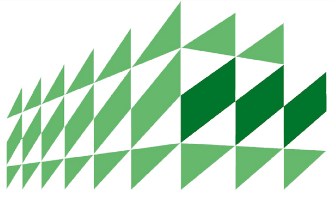 绿色建筑运行评价标识申报自评估报告深圳市建设科技促进中心 编制 V1.1二〇一九年八月填写说明本报告适用于申请绿色建筑运行评价，由申报单位填写。评价指标体系所有参评项的总分为100分。如存在不参评项，应按照比例将其余参评项总分调整至满分再计算实际得分。“达标判定”的填写方式：满足要求的项填写“☐”；不满足要求的项填写“×”；不参评的项填写“○”。如因项目实际情况致使某些条文不参评，应在该项“评价要点”中阐明原因，并在“实际提交证明材料”中提供证明材料。“自评得分”的分值应与“评价分值”一致，其余项如不满足“评价内容”要求则为“0”分。“实际提交材料”中列表填写对应条文实际提交的材料的全称及查阅路径，并具体到文件名称；实际提交材料若为图纸文件，应注明图纸名及图号。本报告封面的“申报项目名称”、“申报单位名称”、“参与单位名称”请务必与申报书、申报声明保持一致，如因笔误造成评审或证书制作问题，后果自负。不得自行删除或修改本报告的技术内容和要求。目录一、自评总述	1二、项目效果图	1三、自评内容	24 节地与室外环境	24.1 控制项	44.2评分项	11Ⅰ 土地利用	11Ⅱ 室外环境	16Ⅲ交通设施与公共服务	24Ⅳ 场地设计与场地生态	355 节能与能源利用	465.1 控制项	475.2评分项	51Ⅰ建筑能耗指标	51Ⅱ建筑与围护结构	53Ⅲ通风与空调	57Ⅳ照明与电气	62Ⅴ能量综合利用	696 节水与水资源利用	746.1 控制项	756.2评分项	79Ⅰ建筑水耗指标	79Ⅱ节水系统	81Ⅲ节水器具与设备	88Ⅳ非传统水源利用	947 节材与材料资源利用	1007.1 控制项	1017.2 评分项	102Ⅰ节材设计	102Ⅱ材料选用	1138 室内环境质量	1278.1 控制项	1288.2 评分项	133I室内声环境	133II室内光环境与视野	141III室内热湿环境	147IV室内空气质量	1529 施工管理	1649.1 控制项	1659.2 评分项	168I环境保护	168II资源节约	177III过程管理	18410 运营管理	19210.1 控制项	19310.2 评分项	197I资源消耗与环境品质结果	197II管理制度	202III技术管理	204IV环境管理	210V用户行为及用户感知	21211 提高与创新	21611.2 加分项	217I性能提高	217II 创新	232一、自评总述经自评估，本项目的运行评价阶段控制项全部达标，评分项与加分项的总分值为分，达到运行评价阶段级不低于分的要求，各章节得分情况见表1。表1深圳市项目运行评价阶段自评得分情况二、项目效果图注：申报范围仅为部分时，应在图中标明。三、自评内容4 节地与室外环境4.1 控制项4.1.1项目选址、规划与建设应符合深圳市规划要求，以及深圳市基本生态控制线、各类保护区、文物古迹保护的建设控制要求。1 达标自评达标；不达标2 评价要点是否符合深圳市城乡规划：是 否是否符合深圳市基本生态控制线：是 否场地内是否有以下各类保护区: 基本农田保护区 风景名胜区 自然保护区 历史文化名城名镇名村历史文化街区其他保护区 以上皆无场地内是否有以下各类文物古迹：文物保护单位保护建筑历史建筑以上皆无请简要说明项目选址的建设用地属性以及场地内地形、资源情况。（200字以内）如含有上款所列各类保护区或文物古迹，请简要说明保护或改造的措施。（200字以内）3 证明材料提交材料及要求：1场地区位图：应包括项目所在地位置及名称、周边建筑物及道路、市政设施信息；2现状地形图：应包括红线范围、竖向标高、原有地物等，如地块中或其周边还涉及文保单位、水体等，地块现状图中还需包括紫线、蓝线与绿线；3项目用地规划许可证：应由所在地规划和土地管理部门颁发，包括项目名称、位置、建设规模；4相关行政管理部门提供的法定规划文件或出具的证明：如项目涉及，应提供已批复的风景名胜区总体规划有关图纸及文件、已批复的历史文化名城或历史文化街区保护规划的有关图纸及文件、文物保护单位的保护要求；5保护区或文物古迹保护或改造的方案：如项目涉及，应提供相应保护或改造措施（如无保护内容可不提供），文物局、园林局、旅游局或自然保护区管理部门的相关证明文件，相关处理方案等。实际提交材料：4.1.2应通过诊断分析，确定场地无洪涝、滑坡、泥石流等灾害的威胁，无危险化学品、易燃易爆等危险源的威胁，且无电磁辐射、含氡土壤等危害。1 达标自评达标；不达标 2 评价要点场地选址附近是否有以下威胁或者危险源：洪灾 泥石流 含氡土壤风切变 抗震不利地段(如地震断裂带、易液化土、人工填土等) 电磁辐射（如电视广播发射塔、雷达站、通信发射台、变电站、高压电线等）火、爆、有毒物质等（如油库、煤气站、有毒物质车间等）以上皆无根据《中国土壤氡概况》的相关划分，项目所在地是否对于整体处于土壤氡含量低背景、中背景区域，且工程场地所在地点不存在地质断裂构造：是 否，土壤中的平均氡浓度 Bq/m3请简要说明避免以上威胁或危险源的措施。（300字以内）3 证明材料 提交材料及要求：1 场地区位图：应包括项目所在地位置及名称、周边建筑物及道路、市政设施信息；2 现状地形图：应包括红线范围、竖向标高、原有地物等，如地块中或其周边还涉及文保单位、水体等，地块现状图中还需包括紫线、蓝线与绿线；3环评报告书（表）：应体现场地是否有洪涝、滑坡、泥石流等自然灾害的威胁以及是否有危险化学品、易燃易爆危险源、电磁辐射等危害，以管理部门批复的文件为准（如项目无环评报告，应提供场地危险源诊断分析报告）；4地质勘察报告：应能综合反映和论证勘察地区的工程地质条件和工程地质问题，做出工程地质评价；5场地内有毒有害物质的专项检测报告：土壤氡浓度检测报告等。实际提交材料：4.1.3场地内建设项目不应有排放超标的污染物。1 达标自评达标；不达标（应以申报对象所在地块或居住小区的情况为评价对象）2 评价要点场地内是否有以下建筑或设施：餐饮类建筑锅炉房 垃圾运转站 其他易产生烟、气、尘、噪声的建筑或设施 以上皆无如有以上建筑或设施，请简要说明避免排放超标的控制措施。（200字以内）3 证明材料 提交材料及要求：1总平面图：应体现相关污染源所在位置；2 环评报告书（表）：应包括场地内各类污染源及其控制措施分析，以管理部门批复的文件为准（如项目无环评报告，应提供建设项目污染物排放分析报告）；3 相关专业竣工图纸及控制措施：应体现场地内各类污染源及其控制措施；4 污染物排放管理：提供污染物排放管理制度文件；5 检测报告：应提供项目运行期间排放废气、污水等污染物的排放检测报告。实际提交材料：4.1.4场地内无障碍设计应符合现行国家标准《无障碍设计规范》GB50763的规定，且场地内外人行通道的无障碍系统应有良好的衔接。1 达标自评达标；不达标2 评价要点场地内无障碍设计是否符合现行国家标准《无障碍设计规范》GB50763的规定：是 否请简要说明场地内及场地内外无障碍系统良好衔接的设计情况。（200字以内）3 证明材料 提交材料及要求：1 总平面图、竖向竣工图、景观总平面图：应体现场地内外人行通道的无障碍系统应有良好的衔接的设计情况；2建筑专业竣工图纸：应包括对场地内外人行通道无障碍设计的详细说明，并与竣工图纸一致；3 无障碍产品说明书：应提供选用的无障碍产品的说明书；4 现场记录：应提供实际拍摄现场无障碍设施照片。实际提交材料：4.1.5场地应合理规划垃圾物流，对生活废弃物进行分类收集，垃圾容器设置规范。1 达标自评达标；不达标2 评价要点请简要说明合理规划垃圾物流，垃圾分类收集情况。（200字以内）3 证明材料 提交材料及要求：1 总平面图：应能够反映场地内分类垃圾收集容器位置；2 建筑设计说明：应包括垃圾收集和运输的规划，以及垃圾容器设置的计划；3 景观设计说明、景观户外小品布置图：应包括垃圾收集和运输的规划，以及垃圾容器设置的计划；应能够反映场地内分类垃圾垃圾收集容器位置；4 环评报告书（表）：应体现场地内垃圾情况及其控制措施，以管理部门批复的文件为准；5 垃圾管理制度文件：应提供现场垃圾管理制度文件；6 垃圾清运记录文件：应提供现场垃圾清运记录文件；7 现场照片：应提供现场垃圾分类收集设施及垃圾物流照片。实际提交材料：4.2评分项Ⅰ 土地利用4.2.1 节约集约利用土地。（8分）1得分自评2评价要点3证明材料提交清单及要求：1总平面图：应包括规划用地面积、总建筑面积、户数、人均居住用地指标、容积率等技术经济指标；2人均居住用地指标计算书：应包括人均居住用地指标详细计算过程。实际提交材料：4.2.2 合理进行土地混合使用。（6分）1 得分自评2 评价要点请简要描述项目混合用地的类别、使用功能和比例等情况。（200字以内）3 证明材料 提交材料及要求：1 总平面图；2 建筑设计说明：应对项目合理进行土地混合使用的情况进行详细说明；3 用地规划许可证：应明确项目用地性质。实际提交材料：4.2.3 场地内合理设置绿化用地。（10分）1 得分自评2 评价要点3 证明材料提交清单及要求：1 总平面图：应包括规划用地面积、绿地面积、折算绿地面积、绿化覆盖率等技术经济指标；2 景观种植平面图、苗木表：应体现乔木、灌木、草本等植物的位置、面积、数量等；3 绿化覆盖率、绿容率计算书：应体现绿化覆盖率、绿容率的计算过程及结果，且应与技术经济指标、景观图纸保持一致；应符合《深圳市建筑设计规则》并与规划国土部门审查结果保持一致；4 绿视率计算书：应提供以现场照片为基准计算的绿视率计算书；5 现场照片：应提供现场绿化情况照片。实际提交材料：Ⅱ 室外环境4.2.4 建筑及照明设计避免产生光污染。（3分）1得分自评2评价要点是否采用玻璃幕墙或镜面式铝合金装饰外墙：是否请简要说明建筑及照明设计过程中，采用何种措施避免对周边建筑造成光污染。（200字以内）室外景观照明是否有直射光射入空中：是 否照明光线是否超出被照区域的溢散光：是（溢散光占比）否是否设计户外广告照明：是 否户外广告照明是否符合相关专项规划的规定：是 否3 证明材料 提交材料及要求：1总平面图：应反映本地块周边建筑类型，以及与周边居住类地块的空间相邻关系（距离、高度等）；2建筑专业竣工图纸及设计说明：应说明玻璃幕墙的可见光反射比参数、玻璃幕墙或镜面应式铝合金装饰外墙的光污染分析说明，立面图应体现各个朝向的建筑立面布局；3室外景观照明竣工图纸及设计说明：应包括光污染控制说明；4玻璃幕墙的光学性能检测报告：应包括可见光反射比参数；5光污染分析专项报告：应包括玻璃幕墙或室外照明、户外广告可能造成的光污染分析及解决方案。实际提交材料：4.2.5通过优化选址、规划布局、总图布置和设备布局，采取适当的隔离和降噪措施，营造健康舒适的场地声环境。（6分）1得分自评1得分自评2评价要点场地位于《声环境质量标准》GB 3096中的类型环境噪声检测情况：请简要说明建筑场地周围噪声分布状况，如果拟建噪声敏感建筑不能避免临近交通干线，或不能远离固定的设备噪声源时，说明降噪措施。（200字以内）3证明材料提交材料及要求：1环评报告书（表）或环境噪声影响测试报告：应体现环境噪声的测点布置、检测结果等，如环境噪声测试值比标准规定值高，需提供降低噪声的措施，以管理部门批复的文件为准；2噪声预测分析报告：应结合场地环境条件变化进行对应的噪声改变情况预测；3 现场噪声检测报告：建成后需对场地进行实地检测，并提交建成后的噪声检测报告，以核查实际场地噪声水平是否符合要求。实际提交材料：4.2.6场地内风环境有利于室外行走、活动舒适，有利于建筑冬季的防风和过渡季、夏季的自然通风。（6分）1 得分自评注：住区风环境模拟应以申报对象所在地块(或居住小区)为对象，并重点分析申报对象区域。2 评价要点项目位置（行政区及街道办名称），主导风向，平均风速m/s冬季典型风速和风向条件下，建筑物周围人行区距地1.5m高处的风速为 m/s,风速放大系数为除迎风第一排建筑外，建筑迎风面与背风面表面风压差为 Pa过渡季、夏季典型风速和风向条件下，场地内人活动区是否会出现涡旋或无风区：是 否除迎风第一排建筑外，建筑迎风面与背风面表面风压差为 Pa外窗中室内外表面的风压差大于0.5Pa的可开启外窗的面积比例 %人行区域距地面1.5m高处的风速放大系数不小于0.3的面积比例 %请简要说明项目室外风环境情况、改善风环境的措施。（200字以内）3 证明材料提交清单及清单：1室外风环境模拟分析报告：应包括冬季典型风速和风向条件下建筑物周围人行区距地1.5m高处的风速和风速放大系数，以及夏季、过渡季典型风速和风向条件下的风环境的分析；2总平面图：应包括场地内各建筑的布局及高度、与周边建筑的空间相邻关系（距离、高度）；3可在项目完工后采取实测实验，检验场地风环境情况。实际提交材料：4.2.7 采取措施降低热岛强度。（4分）1得分自评2评价要点是否按措施评分：是 否建筑类型：居住建筑公共建筑是否按实测或模拟计算结果评分：是 否夏季平均热岛强度：℃；夏季逐时湿球黑球温度：℃3证明材料提交清单及要求：1景观专业竣工图纸及设计说明：应说明乔木、花架、遮阳棚、机动车道、地面停车位等的位置、数量、面积或长度等指标；应提交构筑物详图，且与说明一致；2屋顶铺装平面竣工图：应体现各类铺装的太阳辐射吸收系数、位置、面积等指标；3场地铺装平面竣工图：应体现各类铺装的太阳辐射吸收系数、位置、面积等指标；4 遮荫面积比例计算书：应包括按措施评分所需面积比例的详细计算，且应与设计图纸保持一致；5 热岛模拟预测分析报告：应对边界条件设置、计算原理、计算模型等进行详细说明，并与设计图纸保持一致；6 材料性能检测报告：应提供现场所使用的材料性能检测报告；7 热环境测试报告：应在项目运行后，对现场进行实地测试，检测现场的热环境情况。实际提交材料：Ⅲ交通设施与公共服务4.2.8场地与公共交通设施具有便捷的联系。（5分）1 得分自评2 评价要点场地内交通组织是否人车分行：是 否请对场地内交通组织及场地与公共交通站点之间的交通流线进行简要分析。（如有便捷的人行通道联系公共交通站点，场地周边自行车道设置等，请对此情况进行描述，300字以内）3证明材料 提交清单及要求：1当地最新的交通地图：应标明项目所在位置，所有出入口设置及附近公交站点；2 场地周边公共交通设施布局图：应标出场地到达公交站点的步行线路、场地出入口到达公交站点的距离，包括建筑与公共交通站场连通的专用通道、连接口等内容；3公共交通站点分布说明：应包括项目附件公交站点分布情况介绍，项目场地出入口至附近公交站点的步行距离的标注说明，已建的公交站点照片或规划中公交站点的规划文件。4总平面图：应体现场地内自行车道、场地周边公共自行车道设计情况，且两者应能实现便捷连接；5 现场照片：可反应现场公共交通便利程度的照片。实际提交材料：4.2.9场地内设置可遮荫避雨的步行走廊。（2分）1得分自评2评价要点场地内人行通道是否设计可遮荫避雨的连廊：是 否 请简要说明场地内人行通道可遮荫避雨连廊的设计情况。（200字以内）3证明材料提交清单及要求：1总平面图：应体现可遮荫避雨的步行走廊位置及长度；2景观总平面图：应体现可遮荫避雨的步行走廊位置及长度；3景观详图：应体现可遮荫避雨的步行走廊的构造做法详图；4 现场照片：应提供现场可遮荫避雨的步行走廊的现场照片。实际提交材料：4.2.10合理设置停车场所。（4分）1 得分自评2 评价要点停车场数量：；其中，地上停车位数量：；地下停车位数量：地下停车位比例： ；地上停车位比例：；停车场所设置规模：请简要说明自行车及机动车停车位设置、停车方式、停车场管理等。（300字以内）3证明材料提交清单及要求：1 总平面图：应包括机动车及非机动车停车位数量等技术经济指标，场地停车场的位置、停车位数量；2停车场平面竣工图：应体现停车场的位置、停车位大小及数量等；3自行车遮阳防雨设施详图：应体现遮阳防雨设施的构造、尺寸、形式及材质，自行车停放数量；4机动车停车位详图：应体现停车设施的尺寸、形式及结构图；5停车管理办法：应包括对外开放管理办法等（针对采用错时停车方式向社会开放的项目）；6 所在地不适宜使用自行车的说明：应根据所在地地形等情况，论证当地不适宜使用自行车作为交通工具；7 收费许可证：应提供深圳市停车场收费许可证（牌）或同等效力的批复文件；8 管理记录：应提供可反应错时停车的管理记录；9 现场照片：应提供现场自行车停车设施、地下停车库、机械式停车库等照片。实际提交材料：4.2.11合理设置新能源汽车充电基础设施。（5分）1 得分自评2 评价要点总停车位数量： 个地上停车位数量： 个地上停车位配置充电设备的停车位数量： 个地下停车位数量： 个地下停车位配置充电设备的停车位数量： 个配置充电设备的停车位占总停车位的比例： %3证明材料提交清单及要求：1 总平面图：应包括机动车停车位、配置充电设备停车位数量等技术经济指标，场地停车场的位置、停车位数量等；2 室外电气总平面竣工图纸、地下室电气平面竣工图、新能源汽车充电基础设施竣工图：应体现配置充电设备数量、位置、规格、型号等；3 现场记录：应提供新能源汽车充电基础设施的现场照片。实际提交材料：4.2.12 提供便利的公共服务。（5分）1 得分自评1 得分自评2 评价要点住区场地1000m范围内的公共服务设施公共建筑的集中设置、配套辅助设施公共建筑向社会公众开放的公共空间如有向周边居民免费开放的室外活动场地，请简要描述场地类型、开放对象及具体实施办法。（200字以内）3证明材料提交清单及要求：1 建筑专业竣工图纸及设计说明：应标明场地内公共建筑的功能和类型，配套设施的面积、功能、位置、距主要出入口步行距离；2公共空间开放实施方案：应包括开放空间的类型、位置、作用、开放时间及对象，具体管理办法；3 配套设施共享实施方案：应包括配套设施的类型、位置、作用、共享对象，具体管理办法；4 现场照片：应提供现场照片。实际提交材料：4.2.13在场地内开辟城市公共通道、城市公共开放空间，建筑楼层架空作为绿化、休闲、健身及活动等。（4分）1 得分自评2 评价要点场地内是否设置城市公共通道：是 否场地内城市公共通道面积： m2场地内城市公共通道功能： 场地内是否城市公共开放空间：是 否场地内城市公共开放空间面积： m2场地内城市公共开放空间功能：建筑是否设置架空层：是 否建筑架空层位置：建筑架空层功能： 3证明材料提交清单及要求：1 总平面图：应标明场地内城市公共通道、城市公共开放空间位置、面积、功能等；2 建筑专业竣工图纸及设计说明：应标明场地内建筑架空层空间位置、面积、功能等；3 现场照片：应提供现场此类公共通道及开放空间的照片。实际提交材料：4.2.14公共服务设施的共享。（4分）1 得分自评2 评价要点项目1000m范围内已建公共服务设施类型：项目建设的公共服务设施类型：请简要描述项目公共服务设施共享设计情况。（200字以内）3证明材料提交清单及要求：1 建筑总平面图、建筑专业竣工图纸及设计说明：应标明建筑内公共服务设施类型、功能、面积等；2周边公共服务设施说明文件：应包含1000m范围内已有公共服务设施类型、数量、位置、使用人群数量、特点等信息；3公共服务设施开放管理制度文件：应包括公共服务设施的类型、位置、作用、共享对象，具体管理办法；4 现场照片：应提供场地内包含的各类公共服务设施的照片。实际提交材料：Ⅳ 场地设计与场地生态4.2.15对场地进行生态诊断，构建场地生态安全格局，实现土地资源综合优化利用。（5分）1 得分自评2 评价要点请简要说明场地生态诊断措施。（500字以内）3 证明材料提交材料及要求：1场地地形图、建筑及景观专业竣工图纸：应体现开发前后场地内自然水域、湿地和植被的情况；2 场地生态诊断报告；3 环评报告书（表）：应包括场地开发前原有地形地貌、场地开发对其影响和采取生态补偿措施，以管理部门批复文件为准；4 表层土利用方案：应体现表层土的保护及利用措施及统计表层土的收集利用量；5植被及水面保护方案：应保留场地内全部原有中龄期以上的乔木（允许移植）和水面；6 生态保护和补偿方案：应说明采用生态补偿的具体措施及效果；7 现场记录：应提供施工组织文件，体现生态诊断、表层土收集、堆放、回填过程的施工记录及照片。实际提交材料：4.2.16 充分利用场地空间合理设置绿色雨水基础设施，对大于5hm2的场地进行雨水专项规划设计。（7分）1 得分自评2 评价要点项目所在地，当地年均降雨量 mm请简要描述衔接和引导屋面雨水、道路雨水进入地面生态设施的措施及径流污染控制措施。（200字以内）公共停车场、人行道、步行街、自行车道和休闲广场、室外庭院的透水铺装面积比例计算地下室顶板上覆土深度 m，当地园林绿化部门要求 m当透水铺装下为地下室顶板时，地下室顶板是否设有疏水板及导水管等：是 否请简要描述雨水的渗透方式，包括透水铺装的位置及疏水板及导水管详细做法。（200字以内）项目场地用地面积 m2，如大于5hm2是否进行雨水专项规划设计：是 否请简要描述雨水专项规划设计方案，包括场地内径流减排、污染控制、雨水收集回用等的全面统筹规划设计。（300字以内）3证明材料提交材料及要求：1景观专业竣工图纸及设计说明：应体现项目红线范围内下凹绿地、雨水花园等绿色雨水基础设施的位置、面积，绿色雨水基础设施详图，并应标明与周边道路的高差；2场地铺装竣工图纸及设计说明：应反映室外透水地面的类型、位置、面积、铺装材料等；3 给排水室外平面竣工图：应反映屋面雨水、道路雨水排水，并提供其进入地面生态设施的详图；4雨水专项规划设计：应介绍规划依据、设计参数、雨水控制与利用方案、雨水控制与利用设施规模和布局、地面高程控制；5 现场照片：应提交体现绿色雨水基础设施的现场照片。实际提交材料：4.2.17合理规划地表与屋面雨水径流，对场地雨水实施外排总量控制。（5分）1 得分自评2 评价要点项目所在地，当地年均降雨量 mm场地年综合径流系数，场地年径流总量控制率 %请简要说明雨水入渗、调蓄和回收利用设施的类型、汇水面积、径流系数、位置及控制雨量。（200字以内）3 证明材料提交材料及要求：1 景观专业竣工图纸及设计说明：应体现项目红线范围内透水铺装、下凹绿地、雨水花园等入渗调蓄设施的位置、面积类型等，提供入渗调蓄设施详图并标明其与周边道路的高差；2 给排水专业竣工图纸及设计说明：应反映室外给排水管线设置，提供雨水收集回收设施详图；3雨水专项规划设计：应介绍规划依据、设计参数、雨水控制与利用方案、雨水控制与利用设施规模和布局、地面高程控制、外排雨水总量测算、年径流总量控制率、投资估算；4设计控制雨量计算书：应包括当地降雨统计数据，年径流总量控制率详细计算过程及场地年径流总量控制报告；5 雨水基础设施的现场照片及运行维护记录。实际提交材料：4.2.18根据深圳市气候条件和植物自然分布特点，栽植多种类型的植物，构成乔、灌、草及层间植物相结合的多层次植物群落。（5分）1 得分自评2 评价要点是否主要选用乡土植物：是 否，是否采用复层绿化：是 否地下室顶板上覆土深度 m，当地园林绿化部门要求 m，是否设有疏水板及导水管等：是 否项目用地面积 m2，绿地面积 m2，木本植物种类：种；乔木的量株，灌木的量株，平均每100m2绿地面积上的乔木数株；平均每100m2绿地面积上的灌木数株请列举项目中的主要绿化物种。（200字以内）3 证明材料提交材料及要求：1 景观专业竣工图纸及设计说明：苗木表应包括种植植物种类、数量，种植详图应体现场地内乔、灌、草植物种植位置；2 现场照片：应提供现场植物的照片；3 场地植物维护记录文件。实际提交材料：4.2.19合理采用屋顶绿化、架空绿化、垂直绿化等立体绿化方式。（5分）1 得分自评2 评价要点是否采用屋顶绿化：是（屋顶可绿化面积 m2，屋顶绿化面积 m2，屋顶绿化面积比 %）是否采用垂直绿化：是（垂直绿化面积 m2，屋面面积 m2，垂直绿化面积比 %；垂直绿化长度 m，屋面周长 m，垂直绿化长度比 %）请简要说明屋顶绿化或垂直绿化的位置、方式、主要植物种类等。（200字以内）3 证明材料提交材料及要求：1 景观专业竣工图纸及设计说明：苗木表应包括种植植物种类，种植详图应体现场地内乔、灌、草植物种植位置，标明种植区域的覆土厚度；屋顶绿化和垂直绿化详图应标明面积、类型和位置；2 现场照片：应提供现场屋顶绿化、垂直绿化的照片；3场地屋顶绿化或垂直绿化的维护记录文件。实际提交材料：5 节能与能源利用5.1 控制项5.1.1建筑节能应符合国家、广东省及深圳市现行有关建筑节能法规和标准的规定。1 达标自评达标；不达标2 评价要点 建筑类型：居住建筑 公共建筑（甲类乙类），建筑面积 m2参照建筑执行的建筑节能设计标准，节能率（执行标准） %参评建筑依据的建筑节能设计标准，节能率（计算值） %围护结构热工性能指标注：参评建筑下的列分类“类型I、类型II、类型III”指一栋建筑中存在多种围护结构或一个项目存在多个参评建筑时的区别表示方式。外窗和玻璃幕墙的气密性能指标供暖锅炉的额定热效率空调系统的冷热源机组能效比项目是否采用分户（单元）热计量：是否，项目是否采用分室（户）温度调节：是 否请简要阐述建筑节能设计标准中符合其他强制性条文的情况。（300字以内）3 证明材料提交材料及要求：1 建筑专业竣工图纸及设计说明：应说明围护结构热工性能参数、外窗和玻璃幕墙气密性指标，应提交围护结构详图；2 暖通设计说明：应说明空调、采暖系统、热计量和末端温度调节方式等内容，设备材料表应包括相关设备性能参数，必要时附设备说明书；3节能计算书：应包括围护结构热工性能计算结果，采用软件计算的需要列出计算参数，以管理部门批复后的复印件或扫描件为准；4 进场复验报告：现场采用的保温材料、外窗、幕墙等材料需提供进场复验报告；5 现场验收：应提交包括建筑节能（绿色建筑）工程验收记录和节能专项验收的相关文件。实际提交材料：5.1.2应根据国家现行有关标准的规定对建筑的主要能耗进行分类分项独立计量。1 达标自评达标；不达标；不参评（居住建筑第1款、第2款不参评）2 评价要点以下实行能耗分项计量的部分：空调照明插座动力 特殊用电其他请简要说明独立分项计量系统，说明该系统的设计原则及相关监测、分析系统的设计思想。（200字以内）3 证明材料提交材料及要求：1 电气专业竣工图纸及设计说明：应说明用电分项计量的设计情况，配电系统图应体现对冷热源、输配系统、照明、其他动力系统、热水等不同能耗设置独立电表进行计量，对不同租户的用电分别设置电表，应提供电表型号及统计列表。2 暖通专业竣工图纸及设计说明：应说明空调冷热源计量的设计情况。3 燃气专业竣工图纸及设计说明：应说明燃气、燃油等计量的设计情况；4 数据记录：应提供分项计量的能耗监测数据记录。实际提交材料：5.2评分项Ⅰ建筑能耗指标5.2.1建筑能耗指标优于现行国家和深圳市建筑能耗指标约束值的要求。（40分）1 得分自评2 评价要点参评建筑依据的建筑节能设计标准办公、宾馆酒店、商场类建筑单位面积能耗： kWh/（m2·a），能耗指标约束值： kWh/（m2·a），能耗降低幅度：%其他类建筑能效实测评估值3 证明材料提交资料及要求：1 暖通专业竣工图及设计说明：应包括对供暖空调系统及设备性能参数的完整说明；2 电气专业竣工图及设计说明：应包含对照明灯具及参数的详细说明；3 建筑能耗指标运行分析报告、建筑能效实测评估值：应对项目运行后现场数据进行分析，反映其实际运行过程中的能效情况实际提交材料：Ⅱ建筑与围护结构5.2.2采用具有良好适应性的建筑可变性设计。（5分）1 得分自评2 评价要点建筑采用的可变设计形式：内部空间可变 外部形态可变 可重组式可变 柔性结构可变 其他变形请简要说明建筑可变性设计情况。（300字以内）3 证明材料提交材料及要求：1 建筑设计说明及竣工图纸：应包括对建筑可变性设计的详细说明，包括建筑的外部围护结构或内部空间、组合单元或建筑整体可根据建筑功能的需求而变动、更新等；2 可变建筑设计说明书：应包含对气候、个性化、多功能等适应性分析内容；3 现场照片：应提供现场可变性设计的照片。实际提交材料：5.2.3外窗、玻璃幕墙的可开启部分能使建筑获得良好的通风。（6分）1 得分自评2 评价要点主要功能房间外窗或幕墙有效通风换气面积统计表（填写最不利情况）厨房、卫生间（包含阳台门）外窗有效通风换气面积统计表（填写最不利情况）3 证明材料提交材料及要求：1建筑专业竣工图纸及设计说明：应说明外窗和幕墙开启方式、种类、面积与数量，应提交平面图、立面图、门窗表和幕墙图纸；2 有效通风换气面积比例计算书：应对外窗、幕墙的总面积及有效通风换气面积、房间地面面积进行统计；3 验收记录：应提供项目外窗、幕墙可开启面积的验收记录文件；4 通风器测试报告：采用通风器需提供实际通风效果的说明或测试报告。实际提交材料：5.2.4当采用风冷空调向室外空气排热时，建筑平面和立面设计应综合考虑确定空调室外机的位置，做到既不影响建筑立面外观，又有利于空调器（机组）排热，并应便于清洗和维护空调室外机。（4分）1 得分自评2 评价要点空调室外机遮挡格珊通透率：在高层建筑外立面的竖向凹槽内设置空调室外机安装位置时，凹槽的宽度： m；凹槽的深度： m空调室外机水平间距：m.3 证明材料提交材料及要求：1 建筑专业竣工图纸及设计说明：应体现空调室外机遮挡格珊通透率、室外机安装位置、水平间距等；2 暖通专业竣工图纸及设计说明：应体现空调室外机遮挡格珊通透率、室外机安装位置、水平间距等；3空调室外机排热效果分析报告：应包含项目基本信息、模拟软件介绍、参数设置、结论等；4 运行记录：应提供风冷空调器的运行记录文件；5 现场照片：应提供现场室外机安装位置的照片。实际提交材料：Ⅲ通风与空调5.2.5 采取措施降低过渡季节通风与空调系统能耗。（5分）1 得分自评2 评价要点请简要说明降低过渡季节供暖、通风与空调系统能耗的具体措施。（200字以内）3 证明材料提交资料及要求：1 暖通专业竣工图纸及设计说明：应说明降低过渡季能耗采取具体措施，应提交平面图、系统图；2 运行记录：应提供暖通空调系统的运行调试记录文件。实际提交材料：5.2.6采取措施降低部分负荷、部分空间使用下的通风与空调系统能耗。（5分）1 得分自评2 评价要点是否根据建筑的功能及房间朝向细分供暖、空调区域：是 否，是否可实现分区控制：是 否空调方式：集中空调 分体空调 多联机请简要说明建筑功能分区、空调系统分区原则、空调系统分区设计及系统分区控制情况。（200字以内）冷热源机组设计空调系统计算冷负荷 kW，设计冷负荷 kW空调系统计算热负荷 kW，设计热负荷 kW冷热源设备性能参数请简要说明机组如何根据负荷变化调节制冷（热）量。（100字以内）空调水系统是否采取以下措施：变频技术（系统形式）水力平衡措施空调风系统是否采取以下措施：变频技术（系统形式）水力平衡措施如果空调风系统是否采取相应的水力平衡措施，请简要说明。（200字以内）3 证明材料提交资料及要求：1 暖通专业竣工图纸及设计说明：应说明系统分区、空调水系统和风系统的形式及变频情况、设备性能参数，水力平衡措施，空调水管、风管平面布置情况，机房详图应体现冷热源机组的平面布置及相应的负荷控制策略；2空调冷源机组IPLV计算书：应体现25%、50%、75%及100%负荷工况下的性能系数及计算过程；3暖通负荷计算书及水力平衡计算书：应包括详细计算过程；4 产品说明书：应提供所选用的通风与空调设备的产品说明书；5 运行记录：现场设备的运行情况记录文件。实际提交材料：5.2.7公共建筑集中空调系统合理采用自动控制系统综合优化通风空调系统和降低通风空调系统能耗。（5分）1 得分自评2 评价要点请简要说明集中空调自动控制系统控制策略及流程。（200字以内）3 证明材料提交资料及要求：1 暖通专业竣工图纸及设计说明：应体现集中空调自动控制系统满足相关标准的基本控制功能，可实现按时间表、分功能和区域进行自动控制，并有明确的控制策略流程和控制算法要求；2 电气专业竣工图纸及设计说明：应体现集中空调自动控制系统满足相关标准的基本控制功能，可实现按时间表、分功能和区域进行自动控制，并有明确的控制策略流程和控制算法要求，且监控系统图、自动监控原理图、控制流程图与设计说明一致；3 设备产品说明书：应提供现场所采用设备的产品说明书；4 运行记录：应提供现场自动控制系统的运行记录文件。实际提交材料：Ⅳ照明与电气5.2.8走廊、楼梯间、门厅、大堂、大空间、地下停车场等场所的照明系统采取分区、定时、感应等节能控制措施。（3分）1 得分自评注：住宅建筑仅评价公共部分。2 评价要点走廊的照明系统采取的控制措施：分区 定时光感应其他楼梯间的照明系统采取的控制措施：分区 定时光感应其他门厅的照明系统采取的控制措施：分区 定时光感应其他大堂的照明系统采取的控制措施：分区 定时光感应其他地下停车场的照明系统采取的控制措施：分区 定时光感应其他大空间的照明系统采取的控制措施：分区 定时光感应其他室外夜景照明采取的控制措施：分区 定时光感应其他3 证明材料提交材料及要求：1 电气专业竣工图纸及设计说明：应说明照明设计系统的分区设计及不同区域的控制策略，各层照明平面图应体现不同区域的照明灯具及照明配电系统的平面布置情况，照明控制系统图应体现不同区域照明系统的控制方式，对于集中控制的照明系统，应提供相应的弱电图纸；2 产品说明书：应提供现场所选用控制设备的产品说明书；3 自动启停设备的控制计划及记录文件：对于自动启停的照明系统，应提供其控制系统的计划及记录文件。实际提交资料5.2.9合理选用电梯和自动扶梯。（3分）1 得分自评注：仅设有一台电梯时只需满足第2款可得3分2 评价要点本项目不设电梯 仅设一台电梯 设置多台电梯请简要说明电梯和自动扶梯的节能控制措施，及其他合理节能措施，如能量回馈装置等。（200字以内）3 证明材料提交材料及要求：1 电梯及自动扶梯设施竣工图纸及设计说明：应包括电梯和自动扶梯的选型参数表，系统图及控制系统图应体现群控和启停控制等节能控制措施；2 电梯产品说明书或检测报告：应包括性能、型号、参数等内容，并与设计说明一致；3 人流平衡计算分析报告：应包括详细计算过程；4 运行记录：应提供电梯设备的维护、运行记录文件。实际提交材料清单：5.2.10合理选用节能型电气设备。（3分）1 得分自评注：第1款主要针对三相配电变压器，包括三相10kV电压等级、无励磁调压、额定容量30kVA~1600kVA的油浸式配电变压器和额定容量30kVA~2500kVA干式配电变压器，其他类型变压器不参评。    第2款对于应急设备（例如消防水泵、潜水泵、防排烟风机等），以及电机输入功率小于5kW的水泵和风机等设备，均不包括在本条评价范围之内。2 评价要点三相配电变压器损耗参数水泵、风机（及其电机）的能效等级3 证明材料提交材料及要求：1 电气专业竣工图纸及设计说明：应包括与变压器选型设计、无功补偿、谐波治理相关的电气设计说明，低压配电系统图及平面图等；2 变压器负荷计算书：应包括详细的计算过程；3 暖通设备材料表：应包括水泵、风机（及其电机）等的效率参数；4 产品说明书及产品型式检验报告：应提供现场所选用设备的产品说明书及其产品型式检验报告；5 运行记录：应提供设备的现场运行记录文件。实际提交材料清单：5.2.11合理设置建筑能耗远程监测与管理系统。（3分）1 得分自评2 评价要点请简要说明建筑能耗远程监测与管理系统情况。（300字以内）3 证明材料提交材料及要求：1 电气专业竣工图纸及设计说明、能耗监测与管理系统图：应包括能耗监测系统的详细说明，包括能耗监测系统的软件和硬件系统等；2 分项计量记录：应提供项目的分项计量记录文件；3 现场记录：应提供远程监测与管理系统设备和软件平台的验收记录及现场照片。实际提交材料清单：5.2.12智能化系统满足现行国家标准《智能建筑设计标准》GB50314的配置要求。（3分）1 得分自评2 评价要点智能化系统是否满足标准规定的基本配置要求：是 否在基本配置要求的基础上合理增加的配置要求：请简要说明建筑智能化系统情况。（300字以内）3 证明材料提交材料及要求：1 电气专业竣工图纸及设计说明：应包括智能化系统相关设计情况的完整详细说明；2 智能化系统验收报告：智能化系统需提供验收报告，需体现系统功能完整、运作正常；3 产品说明书及检测检验报告：应提供现场所选用产品的产品说明书及检测检验报告；4 运行记录：应提供现场设备的运行记录文件。实际提交材料清单：Ⅴ能量综合利用5.2.13合理采用蓄冷蓄热系统，削减高峰用电需。（5分）1 得分自评2 评价要点项目所在地是否有分时电价：是（峰谷电价比为）否项目是否设计蓄冷蓄热系统：是（系统形式）否蓄冷系统设计日空调总冷量 kW·h，蓄冷装置的冷量 kW·h谷电时段蓄冷设备全负荷运行的所产生的冷量： kW·h蓄能装置蓄存的冷量： kW·h 如采用蓄热系统，电加热装置的蓄能设备是否能保证高峰时段不用电：是 否请简要说明蓄冷蓄热系统的容量、系统选择、设备的选型及蓄能系统的效果等。（300字以内）3 证明材料提交材料及要求：1 暖通专业竣工图纸及设计说明：应包括蓄冷蓄热系统情况，蓄冷蓄热设备的容量和效率参数，蓄冷蓄热系统的位置和尺寸等；2蓄冷蓄热系统专项报告：应包括设计日的空调逐时冷负荷计算，冷负荷分布图，蓄冷介质和蓄冷方式，冷系统的运行控制策略，冷水机组和蓄冷设备的容量，系统技术经济分析；3 调试及运行记录：应提供蓄冷蓄热设备的现场调试、运行记录文件；4 运行分析报告：应提供蓄冷蓄热系统的运行分析报告，应包含其产生的经济效益。实际提交材料：5.2.14根据当地气候和自然资源条件，合理利用可再生能源。（6分）1 得分自评2 评价要点项目所处的太阳能资源分区 第三气候区，其他资源分区请简要说明可再生能源系统设计说明：当地可再生资源状况、可再生能源利用形式、可提供生活热水（或发电量）的比例，并对其系统适用性及经济效益进行阐述。（200字以内）3 证明材料提交材料及要求：1太阳能热水系统竣工图纸及设计说明：应说明系统设置、规模、设备参数等，应提交集热板平面布置图、机房平面布置图；2 热泵系统竣工图纸及设计说明：应说明系统设置、规模、机组的制冷量、功率、COP参数等，系统流程图应体现可再生能源系统相关设备的连接方式，应提交电机房平面布置图和详图、室外管线平面布置图；3太阳能光伏发电系统竣工图纸及设计说明：应说明系统设置、规模、机组的参数等，应提交电板平面布置图、系统组件连接图/逆变器接线图；4 可再生能用利用专项分析报告：应包括系统规模、利用方案、投资、经济效益及回收期；5 施工记录：包括产品型式检验报告、施工过程资料、调试报告及验收记录；6 运行记录：系统运行记录及分析报告；7 现场照片：现场可再生能源利用设施安装情况现场照片。实际提交材料：5.2.15合理制定能源规划方案，统筹利用各种能源资源。（4分）1 得分自评2 评价要点公共建筑 居住建筑请简要说明能源利用规划方案，包括制定合理的能源利用方案，提高利用效率，降低项目的能源消耗以及碳排放量等。（300字以内）3 证明材料提交材料及要求：1能源利用方案报告：应包含项目概况、当地的气候特点、能源需求分析、常规能源系统的优化方案、建筑节能优化分析、可再生能源优化分析、其他能源优化分析建议等；2 能源实施评估报告：应提供能源实施评估报告，核查项目实际能源统筹利用情况。实际提交材料：6 节水与水资源利用6.1 控制项6.1.1 应制定水资源利用方案，统筹利用各种水资源。1 达标自评达标；不达标2 评价要点水资源利用方案内容包括：当地节水要求、水资源状况、气象资料及地质条件市政设施情况项目概况用水定额的确定用水量估算及水量平衡给排水系统设计方案节水器具与设备非传统水源利用用水分项计量其他根据上述内容，请简要说明水资源利用方案。（300字以内）3 证明材料提交材料及要求：1 给排水设计说明：应体现设计依据、给排水系统设置、用水定额的确定及用水量估算、节水器具和设备、非传统水源利用、分项计量等内容；2 景观专业竣工图纸及设计说明：应说明水景面积、补水量、补水来源、景观水体处理工艺方案等，应提交景观给排水平面图、水景详图、雨水利用设施和雨水生态系统详图；3 水资源利用方案：应包括当地节水要求、水资源状况、气象资料及地质条件、市政设施情况、项目概况、用水定额的确定、用水量估算及水量平衡、给排水系统设计方案、节水器具与设备、非传统水源利用、用水分项计量等；4 运行记录：应提供项目的用水指标运行记录数据。实际提交材料：6.1.2合理采用节水器具、设备和系统，总节水率不低于10%。1 达标自评达标；不达标2 评价要点节水量年用水量（限定值）： m3/a年用水量（实测值）：m3/a节水率： %3 证明材料提交材料及要求：1 给排水设计说明：应明确各类节水器具的流量和用水量参数；2 节水器具产品说明书或检测报告：应体现节水器具的节水性能、流量和用水量参数，其性能不低于设计要求；3 建筑水耗指标计算分析报告：应根据现场实际用水数据记录分析计算项目实际水耗指标，体现节水率的详细计算过程，实际用水器具流量或用水量，实际使用人数、天数、频次等。实际提交材料：6.2评分项Ⅰ建筑水耗指标6.2.1建筑室内水耗指标优于现行国家和深圳市有关用水量限定值的要求。（30分）1 得分自评2 评价要点节水量年用水量（限定值）： m3/a年用水量（实测值）： m3/a节水率： %3 证明材料提交材料及要求：1 给排水专业竣工图及设计说明：应明确各类节水器具的流量和用水量参数；2 节水器具产品说明书或检测报告：应体现节水器具的节水性能、流量和用水量参数，其性能不低于设计要求；3 建筑水耗指标计算分析报告：应根据现场实际用水数据记录分析计算项目实际水耗指标，体现节水率的详细计算过程，实际用水器具流量或用水量，实际使用人数、天数、频次等。实际提交材料：Ⅱ节水系统6.2.2采取有效措施避免管网漏损。（4分）1 得分自评2 评价要点水池、水箱溢流报警与进水阀门的联动控制方式：液压水位控制 液位智能控制 其他请简要说明阀门、管材、管件的选用及避免管网漏损措施。（200字以内）3 证明材料提交材料及要求：1 给排水专业竣工图纸及设计说明：应说明阀门、管材、管件的选用及避免管网漏损措施；2 水平衡报告：应提供由第三方出具的水平衡报告；3 产品说明书：应提供项目选用的阀门设备、管材等产品的说明书；4 运行报告：应提供现场的水量计量和漏损检测及整改情况报告。实际提交材料：6.2.3给水系统无超压出流现象。（5分）1 得分自评2 评价要点节水器具压力统计请简要说明市政供水压力、给水系统各分区供水压力、节水器具工作压力要求、避免超压出流现象的措施。（100字以内）3 证明材料提交材料及要求：1 给排水专业竣工图纸及设计说明：应说明市政供水压力、给水系统各分区供水压力、节水器具工作压力要求、避免超压出流现象的措施，给水、热水、中水系统图应体现压力分区情况及减压阀的位置等；2 各层用水点用水压力计算表：应与减压限流措施对应。实际提交材料：6.2.4设置用水计量装置。（9分）1 得分自评（第3款仅针对公共建筑，其他建筑不参评）2 评价要点用水总量计量装置是否具有远程功能：是 否用水总量计量装置是否与城市能耗数据中心进行联网共享： 是 否请简要说明用水计量方案。（200字以内）3 证明材料提交材料及要求：1给排水专业竣工图纸及设计说明：应体现水表的位置及所计量的内容；2 水表设置示意图：应标明水表的编号、位置及所计量的内容，并与图纸及设计说明一致。3 电气专业竣工图纸及设计说明：应体现用水总量计量水表具有远程功能，并与城市能耗数据中心进行联网共享；4 产品说明书：应提供项目选用的计量装置的产品说明书；5 运行记录：应提供各类用水的计量记录及统计报告；6 现场照片：应提供用水计量装置的照片。实际提交材料：6.2.5热水系统采取合理的节水及节能措施。（3分）1得分自评（无热水系统的项目，本条文不参评，无公共浴室项目第3款不参评）2评价要点热水系统是否采取保证用水点处冷、热水供水压力平衡的措施：是否公共浴室淋浴热水系统采用定量或定时等节水措施：是否请简要说明热水系统保证用水点冷、热水供水压力平衡及控制出水温度时间的措施等。（300字以内）3 证明材料提交材料及要求：1 给排水专业竣工图纸及设计说明：应说明淋浴器的设备选型设计情况，应提供系统图及公共浴室详图；应说明热水系统采取保证用水点处冷、热水供水压力平衡的措施；2 浴室节水产品说明书或检测报告：应体现流量和用水量参数，并与设计说明一致。实际提交材料：Ⅲ节水器具与设备6.2.6绿化灌溉采用节水灌溉方式。（10分）1 得分自评2 评价要点绿化灌溉水源：市政自来水 市政中水 建筑中水 雨水绿化灌溉方式：喷灌 微喷灌 滴灌 渗灌 管灌 其他是否采用节水灌溉设置土壤湿度传感器、雨天关闭装置等节水控制措施：是否采用高效节水灌溉方式或节水控制措施的绿化面积比例 %是否种植无需永久灌溉植物：是否种植的无需永久灌溉植物包括，所占绿化面积比例为 %3 证明材料提交材料及要求：1 景观专业竣工图纸及设计说明：应说明灌溉位置及装置类型、喷头类型、种植植物的习性及是否需要永久灌溉，种植图及苗木表应体现各类植物的数量、种植位置及面积，绿化灌溉平面图及详图应体现灌溉给水管线布置、喷头安装位置及喷洒范围；2 给排水专业竣工图纸及设计说明：应说明绿化灌溉方案，室外平面图应体现管线布置方式，并与景观图纸一致；3 节水喷头、土壤湿度感应器、雨天关闭装置产品说明书或检测报告：应体现设备参数，并与设计说明一致；4 现场照片：应提供现场节水灌溉的照片。实际提交材料：6.2.7空调设备或系统采用节水冷却技术。（10分）1 得分自评2 评价要点是否设置了空调设备或系统：是（是否有蒸发耗水量：是否）否空调冷源形式：分体空调风冷式冷水机组风冷式多联机地源热泵机组冷水机组（闭式冷却塔）冷水机组（开式冷却塔）其他所采用的循环冷却水采取节水技术：加大集水盘设置平衡管或平衡水箱其他运行时，冷却塔蒸发耗水量kg，冷却水补水量kg，冷却塔的蒸发耗水量占冷却水补水量的比例；无蒸发耗水量的空调冷负荷： KWh空调总冷负荷： KWh无蒸发耗水量的空调冷负荷占总冷负荷的比例： %3 证明材料提交材料及要求：1 暖通专业竣工图纸及设计说明：应说明空调冷热源形式、冷却水系统设置及冷却塔设备参数，主要设备材料表应体现空调冷源形式、冷却塔的设备参数，空调冷热源系统原理图或冷却水系统图应体现有无冷却水补水需求、冷却塔的位置、平衡管设计等；2 给排水竣工图纸及设计说明：应体现循环水冷却系统的水处理措施、采用的节水技术等；3 运行记录：应提供冷却水系统的运行数据、蒸发量、冷却水补水量的用水计量报告和计算书。实际提交材料：6.2.8除卫生器具、绿化灌溉和冷却塔外的其他用水采用了节水技术或措施。（5分）1 得分自评2 评价要点其他用水量统计请简要说明其他用水采用节水技术和措施，如车库和道路冲洗用的节水高压水枪、循环用水洗车台，给水深度处理采用自用水量较少的处理设备和措施，集中空调加湿系统采用用水效率高的设备和措施。（300字以内）3 证明材料提交材料及要求：1 给排水设计说明：应说明采用的其他节水技术和措施，明确节水设备的相关参数；2其他节水设备产品说明书或检测报告：应体现设备参数，并与设计说明一致；3 其他节水技术和措施用水节水量计算书：应包括详细的设备数量及用水量的统计，并体现节水技术或措施；4 运行记录：应提供场地运行期间的水表计量报告；5 现场照片：应提供其他节水措施的照片。实际提交材料：Ⅳ非传统水源利用6.2.9合理使用非传统水源。（15分）1 得分自评注：“●”为有市政再生水供应时的要求；“○”为无市政再生水供应时的要求。2评价要点项目周边是否有市政再生水利用条件：是否，建筑可回用水量 m³/d非传统水源利用年用水量统计（m3/a）注：表中应填写年用水量，杂用水指绿化灌溉、道路冲洗及洗车用水。3 证明材料提交材料及要求：1 给排水专业竣工图纸及设计说明：应说明非传统水源利用的设计方案，室外平面图应包括各类管线的平面布置标高及管径、机房位置等；2 非传统水源利用设施竣工图纸及设计说明：应说明收集的水源范围、处理规模、出水用途及水质要求、执行的水质标准，应提供系统图、工艺流程图、机房详图等；3 非传统水源利用率计算书：应包括冷却系统补水量计算、水量平衡分析、非传统水源利用设备及构筑物参数的计算确定、土建设备投资回收期；4 如采用市政中水，应提供当地相关主管部门的许可；5 检测报告：应提供非传统水源水质检测报告；6 运行记录：应提供非传统水源用水计量记录；7 现场照片：应提供现场非传统水源利用设施的照片。实际提交材料：6.2.10冷却水补水使用非传统水源。（5分）1 得分自评2 评价要点冷却水年补水量 m3/a，其中非传统水源用量 m3/a，非传统水源用量占比 %请简要说明冷却塔补水来源、非传统水源处理工艺、设计出水水质要求等。（200字以内）3 证明材料提交材料及要求：1 给排水设计说明：应包括冷却塔的补水量及补水水源说明；2 非传统水源利用设施竣工图纸及设计说明：应说明收集的水源范围、处理规模、出水水质要求及执行的水质标准，应提供系统图、工艺流程图、机房详图等；3 非传统水源利用率计算书：应包括冷却系统补水量计算、水量平衡分析、非传统水源利用设备及构筑物参数的计算确定、土建设备投资回收期；4 如采用市政中水，项目所在地相关主管部门的许可；5 水平衡报告：应提供第三方出具的水平衡报告；6 非传统水源水质检测报告：应提供非传统水源水质检测报告；7 运行记录：应提供冷却水补水用水计量记录及统计报告；。实际提交材料：6.2.11结合雨水利用设施进行景观水体设计，景观水体利用雨水的补水量大于其水体蒸发量的60%，且采用生态水处理技术保障水体水质。（4分）1 得分自评2 评价要点项目内有景观水体：是否 景观水体补水来源：临近的河、湖水市政中水建筑中水雨水景观水体年蒸发量 m3/a，景观水体补水中雨水用量 m3/a景观水体利用雨水的补水量占其水体蒸发量的比例 %对进入景观水体的雨水采取控制免于污染的措施利用水生动植物进行水体净化的措施请简要说明项目所在地气候条件（逐月蒸发量、降雨量）、项目场地条件、结合雨水利用设施的景观水体设计方案、雨水利用设施和生态系统的工艺流程及参数、水质安全保障措施。（300字以内）3 证明材料提交材料及要求：1 景观专业竣工图纸及设计说明：应说明水景面积、补水量、补水来源、景观水体处理工艺方案等，应提交景观给排水平面图、水景详图、雨水利用设施和雨水生态系统详图；2 场地竖向竣工图：应体现场地标高；3给排水专业竣工图纸及设计说明：应说明雨水利用方案，室外平面图应体现雨水的管线布置及排放方式，并与景观图纸一致；4 雨水利用量计算书：应包括景观水体逐月水量平衡分析、雨水利用设施和雨水生态系统参数的计算确定、雨水所占景观水体补水量比例计算；5 水质检测报告：应进行现场水质检测，并提供相应的景观水体水质检测报告；6 运行记录：应提供景观水体补水的计量记录及统计报告；7 现场照片：应提供现场景观水体照片。实际提交材料：7 节材与材料资源利用7.1 控制项7.1.1 建筑造型要素简约，且无大量装饰性构件。1 达标自评达标；不达标2 评价要点项目是否使用了装饰性构件：是否注：装饰构件主要指除了装饰作用没有其他明显功能作用的构件，如不具备遮阳、导光、导风、载物、辅助绿化等作用的飘板、格栅和构架等，且作为构成要素在建筑中大量使用；单纯为追求标志性效果在屋顶等处设立的大型塔、球、曲面等异形构件；以及女儿墙超过标准要求的2倍以上的部分。3 证明材料提交材料及要求：1建筑、结构专业竣工图纸及设计说明：应包括有功能作用的装饰性构件的功能说明，立面图及屋顶层平面图应反映装饰性构件的尺寸，标明女儿墙高度；2建筑工程造价决算书：应说明装饰性构件造价及工程总造价；3装饰性构件造价占工程总造价比例计算书：应说明装饰性构件造价及其占工程总造价的比例，应与决算书中一致，如装饰性构件较多，须提供全部装饰性构件及其功能清单；4 现场照片：应提供装饰性构件的现场照片。实际提交材料：7.2 评分项Ⅰ节材设计7.2.1 择优选用建筑形体。（5分）1 得分自评2 评价要点项目的结构类型：混凝土结构钢结构 混合结构砌体结构其他建筑形体规则程度：规则 不规则 特别不规则或严重不规则建筑形体不规则具体类型3 证明材料提交材料及要求：1结构专业竣工图纸及设计说明：应说明建筑形体的规则性，应提交各层结构平面图；2 建筑专业竣工图纸：应反映建筑体形；3 建筑形体规则性判定报告：根据《建筑抗震设计规范》GB50011-2010第3.4.3条进行形体规则判断，并形成结论。实际提交材料：7.2.2 对地基基础、结构体系、结构构件进行优化设计，达到节材效果。（6分）1 得分自评2 评价要点项目是否对以下部分对进行优化设计：地基基础 结构体系 结构构件请简要说明项目对地基基础、结构体系和结构构件等优化设计方案，并对节材量进行说明。（200字以内）3 证明材料提交材料及要求：1地基基础节材优化论证报告：对项目可选用的各种地基基础方案进行比选及定性定量论证，并给出结论，须加盖单位公章及总工签字；2结构体系节材优化论证报告：对项目可选用的各种结构体系进行定性定量比选论证，并给出结论，须加盖单位公章及总工签字；3结构构件节材优化论证报告：对墙、柱、楼盖体系、梁、板的形式进行比选及定性定量论证，并给出结论，须加盖单位公章及总工签字；4 建筑、结构专业竣工图纸及设计说明：结构方案应与节材优化设计论证结论一致。实际提交材料：7.2.3 采用模数化和标准化设计。（5分）1 得分自评注：第2款建筑单元，仅针对办公建筑、酒店建筑、学校建筑、医疗建筑及公寓建筑，其他公共建筑类型不参评。2 评价要点居住建筑住宅建筑户型数量：个重复使用量最多的三个基本户型面积： m2总建筑面积： m2单体住宅建筑重复使用量最多的三个基本户型的面积之和占总建筑面积的比例： %公共建筑单体公共建筑中重复使用量最多的三个基本单元的面积： m2总建筑面积： m2单体公共建筑中重复使用量最多的三个基本单元的面积之和占总建筑面积的比例： %3 证明材料提交材料及要求：1建筑专业竣工图纸及设计说明：应说明建筑采用的模数化设计、合理的平面布局；建筑平面图、立面图应与设计说明一致。2建筑模数协调设计说明书、建筑单元面积比例计算书、建筑平面布局说明书。实际提交材料：7.2.4 土建工程与装修工程一体化设计、施工。（8分）1 得分自评2 评价要点居住建筑装修部位：全部装修公共部位（楼梯 电梯 卫生间 大厅 中庭 其他）公共建筑公共建筑装修部位：全部装修公共部位（楼梯 电梯 卫生间 大厅 中庭 其他）混合功能建筑居住建筑部分得分，居住建筑部分面积㎡，公共建筑部分得分，公共建筑部分面积㎡，项目总建筑面积㎡，项目按面积加权后总得分3 证明材料提交材料及要求：1建筑专业竣工图纸及设计说明：应说明建筑进行精装修的部位；2建筑各层平面竣工图：应体现各类管线位置、预留空洞尺寸等；3装修竣工图纸：应提供精装修竣工图；4.现场照片：体现现场装修部位实际装修情况。实际提交材料：7.2.5 公共建筑中可变换功能的室内空间采用可重复使用的隔断（墙）。（5分）1 得分自评注：主要针对办公楼、商场等具有可变换功能空间的建筑类型进行评价，对于居住建筑以及不具备可变换功能空间的公共建筑（如学校建筑）等不参评。2 评价要点建筑类型：办公建筑 商业建筑 其他是否存在可变换功能的室内空间：是 否实际采用的可重复使用隔断墙围和的建筑面积 ㎡；建筑中可变换功能的室内空间面积 ㎡；实际采用的可重复使用隔断墙围和的建筑面积与建筑中可变换功能的室内空间面积的比 %注：“可变换功能的室内空间”是指走廊、楼梯、电梯井、卫生间、设备机房、公共管井以外的地上室内空间，以及商业、办公用途的地下空间，其他用途的地下空间可不计。3 证明材料提交材料及要求：1建筑、结构及装修各层平面竣工图：应体现可变换功能的室内空间、可重复使用隔断（墙）围和的建筑面积；2可重复使用隔断（墙）节点竣工图：应详细标明可拆卸节点；3可重复使用隔断使用比例计算书：应明确各层的可变换功能空间及面积、可重复使用隔断（墙）围和的建筑面积，并在各层平面图中进行标注，汇总计算项目总的可重复使用隔断（墙）比例；4 现场照片：应提供可变换功能空间的现场照片。实际提交材料：7.2.6 采用装配式部品部件。（6分）1 得分自评注：居住建筑全部参评；旅馆建筑参评第2款和第3款；其他类建筑参评第3款。2 评价要点以下部分是否采用整体化定型设计：厨房 卫浴间是否采用装配整体式非承重内隔墙：是 否 装配率%请简要说明项目采用整体定型设计及装配整体式非承重内隔墙的内容。（200字以内）3 证明材料提交材料及要求：1建筑及装修专业竣工图纸及设计说明：应说明整体化定型设计相关内容，应提交体现整体化定型设计的厨房和卫浴间内部布置的平面图、厨房和卫浴间详图；应体现装配整体式非承重内隔墙类型、装配率等。2 选用产品清单：应体现选用的整体化定型设计的厨房和卫浴间，并与图纸一致；3 施工记录及现场照片：应提供现场照片、施工记录文件等。实际提交材料：Ⅱ材料选用7.2.7 选用本地生产的建筑材料。（6分）1）得分自评2）评价要点施工现场500km 以内生产的建筑材料使用重量：（吨）；所有建筑材料总重量：（吨）；施工现场500Km以内生产的建筑材料重量占建筑材料总重量的比例： %3）证明材料提交材料及要求：现场记录：应提供材料进场记录文件；计算书：应提供决算清单及根据决算清单计算的本地建筑材料使用比例计算书；证明文件：应提供建筑材料采购或供货合同等证明文件。实际提交材料：7.2.8 采用免抹灰内外墙材料或提高内外墙施工精度取消抹灰层。（6分）1 得分自评2 评价要点是否采用免抹灰内外墙材料：是否是否采用免抹灰内外墙施工工艺：是否免抹灰墙体占项目总墙体面积比例%3 证明材料提交材料及要求：1 建筑、装修专业竣工图纸：应提供各层平面图、构造做法表，用于体现免抹灰做法的合理性；2 施工方案说明：应提供对免抹灰方案实施的施工方案说明文件；3 现场记录：应提供现场照片等证明材料。实际提交资料：7.2.9 建筑钢筋采用商品钢筋加工配送。（6分）1 得分自评2 评价要点是否采用商品钢筋加工配送：是否3 证明材料提交材料及要求：1施工方案说明：应提供采用商品钢筋的施工方案说明文件；2 商品钢筋证明材料：应提供采购商品钢筋的购销合同和配送记录；3 现场记录：应提供现场照片等证明材料。实际提交资料：7.2.10 合理采用高强建筑结构材料。（10分）1 得分自评2评价要点混凝土结构建筑的主体结构400MPa级及以上受力普通钢筋用量 t，受力普通钢筋总用量 t，400MPa级及以上受力普通钢筋用量的比例  %混凝土结构或混合结构中竖向承重结构中采用强度等级在C50（或以上）混凝土用量 t，竖向承重结构中混凝土总用量 t，强度等级在C50（或以上）混凝土占竖向承重结构中混凝土总量的比例 %钢结构建筑或混合结构中Q345及以上高强钢材用量 t，钢材总用量 t，Q345及以上高强钢材用量的比例 %3 证明材料提交材料及要求：1结构专业竣工图纸及设计说明：应说明高强度材料的强度等级及使用部位，配筋图应明确构件使用高强度材料的强度等级及位置；2材料决算清单：清单中应包括钢材、钢筋、混凝土的使用量；3 高强度材料用量比例计算书：根据工程决算清单，混凝土结构应提供高强钢筋的使用比例计算书、竖向承重结构高强混凝土的使用比例计算书；钢结构中高强度钢的比例计算书；混合结构应提供高强钢筋的使用比例计算书、竖向承重结构高强混凝土的使用比例计算书和高强度钢的比例计算书；4 检测报告：应提供高强材料性能检测报告。实际提交材料：7.2.11 合理采用高耐久性建筑结构材料。（6分）1 得分自评2 评价要点混凝土结构：是否采用高耐久性能混凝土：是（高耐久性混凝土用量 t，混凝土总用量 t，高耐久性混凝土占混凝土总量的比例为 %）否高耐久性混凝土的性能要求是否满足相关标准的要求：是 否钢结构：是否采用耐候结构钢或耐候性防腐涂料：是 否耐候结构钢是否符合《耐候结构钢》GB/T 4171的要求：是 否，耐候性防腐涂料是否符合《建筑用钢结构防腐涂料》JG/T224-2007中Ⅱ型面漆和长效型底漆的要求：是 否3 证明材料提交材料及要求：1 建筑、结构专业竣工图纸及设计说明：应说明采用高耐久性建筑结构材料、性能要求及应用量；2 材料决算清单：应提供高耐久性建筑结构材料的使用量；3 高耐久性混凝土材料用量比例计算书：应根据决算清单计算高耐久性混凝土的使用比例；4 检测报告：应提供高耐久性混凝土、耐候结构钢或耐候型防腐材料的检测报告。实际提交材料：7.2.12 采用可再利用材料或可再循环材料。（10分）1 得分自评2 评价要点注：如某种材料不仅有一种规格，需提供附加报告，提供每种规格材料的具体用量及使用部位。如钢筋，同时使用HRB400级、HRB335级等规格，须提供每种规格钢筋的具体用量及使用部位。3 证明材料提交材料及要求：1工程决算材料清单：应提供完整的工程量统计；2 可再利用材料和可再循环材料利用比例计算书：内容应与图纸及工程决算材料清单一致；3 检测报告：应提供采用的可再循环建筑材料或可再利用建筑材料的产品检测报告。实际提交材料：7.2.13 使用以废弃物为原料生产的建筑材料。（6分）1 得分自评2 评价要点3 证明材料提交材料及要求：1 工程决算材料清单：应提供完整的工程量统计；2 以废弃物为原料生产的建筑材料使用量比例计算书：内容应与图纸及工程决算材料清单一致；3 采购合同：应提供采购以废弃物为原料生产的建筑材料的采购合同；4 检测报告：应提供以废弃物为原料生产的建筑材料检测报告；5 认定证明：废弃物建材资源综合利用认定证明。实际提交材料：7.2.14 合理采用耐久性好、易维护的装饰装修建筑材料。（6分）1 得分自评注：对于内外墙等主要外露部位没有采用混凝土，则第1款不参评。2 评价要点是否合理采用清水混凝土：是 否是否采用耐久性好、易维护的外立面材料：是 否  采用材料类型：是否采用耐久性好、易维护的室内装饰装修材料：是 否  采用材料类型：3 证明材料提交材料及要求：1 建筑竣工图、装饰装修竣工图：应在构造做法中体现装饰装修材料耐久性、易维护性；2 工程决算材料清单：应提供完整的的工程量统计；3 耐久性材料说明书、耐久性材料比例计算书：应说明耐久性材料的合理性；内容应与图纸及工程决算材料清单一致；4 检测报告：建筑装饰装修材料的耐久性检测报告；5 现场照片：现场装饰装修实景照片。实际提交材料：7.2.15 合理采用速生可持续建筑材料。（3分）1 得分自评2 评价要点速生可持续建筑材料类型：速生可持续建筑材料使用范围：速生可持续建筑材料执行的行业标准：3 证明材料提交材料及要求：1 建筑、结构、景观、装修等专业竣工图纸及设计说明：应体现绿色再生建材产品的使用范围、种类、尺寸、数量、强度、执行的行业标准及其他技术指标；2 速生可持续建材产品的使用部位及使用量一览表：应与图纸及设计说明一致；3 工程决算材料清单：应提供完整的的工程量统计；4 检测报告：采用的速生可持续建筑材料的检测报告；5 现场记录：现场拍摄的照片。实际提交材料：7.2.16采用通过认证的绿色建材。（6分）1 得分自评2 评价要点绿色建材类型：绿色建材重量： t建筑材料总重量： t绿色建材重量占建筑材料总重量的比例： %3 证明材料提交材料及要求：1 工程决算材料清单：应提供完整的的工程量统计；2建筑、结构、景观、装修等专业竣工图纸及设计说明：应体现绿色建材产品的使用范围、种类、尺寸、数量、强度、执行的行业标准及其他技术指标；3 绿色建材产品的使用部位及使用量一览表：应与图纸及设计说明一致。4 绿色建材产品应用比例计算书：内容应与图纸及工程决算材料清单一致；5 绿色建材产品认证：应提供绿色建材产品认证证书；6 检测报告：采用的绿色建材的检测报告；7 现场记录：现场拍摄的照片。实际提交材料：8 室内环境质量8.1 控制项8.1.1 主要功能房间的室内噪声级和隔声性能应满足现行国家标准《民用建筑隔声设计规范》GB 50118中的低限要求。1 达标自评达标；不达标2 评价要点请简要说明建筑室内、外噪声源及其传播途径、采用的降噪措施；建筑围护结构隔声措施。（300字以内）主要功能房间室内噪声值主要功能房间隔声性能3 证明材料提交清单和要求：1环评报告书（表）或场地环境噪声检测报告：应体现室外噪声源类型、场地环境噪声测试结果以及防护降噪措施等，以管理部门批复文件为准（若无环评报告或环评报告中无场地环境噪声测试结果，应提供场地环境噪声检测报告）；2总平面图：应反映场地内建筑（群）与周边道路及其他噪声源的距离；3 建筑专业竣工图纸及设计说明：应说明建筑围护结构类型，包括外墙构造形式、楼板构造形式，门窗类型，应提供围护结构做法详图。4 建筑使用说明书：应体现为业主提供可选的构造做法和隔声数据，并与竣工图纸一致。5 构件隔声性能检测报告：其中门、窗应提供所选门窗隔声性能型式检验报告；外墙、隔墙及楼板应提供隔声性能现场检验报告。实际提交资料：8.1.2 采用集中空调系统的建筑，新风量应符合现行国家标准《民用建筑供暖通风与空气调节设计规范》GB 50736的规定。1 达标自评达标；不达标；不参评（未采用集中供暖空调系统的建筑不参评）2 评价要点3 证明材料提交清单及要求：1 暖通专业竣工图纸及设计说明：应说明集中供暖空调系统的室内设计参数，包括温湿度和新风量等，并明确参照的设计标准，设备材料表应体现新风机组的风量、冷水机组的制冷量和制热量等参数，应提供为达到设计参数所采用的空调系统图纸，包括温湿度调节设施、风速保障和调节措施、新风量设计值和新风量控制措施等；2检测报告：应提供新风机组、新风口的风量检测报告。实际提交材料：8.1.3 室内空气中的氨、甲醛、苯、甲苯、二甲苯、总挥发性有机物、氡等污染物浓度应符合现行国家标准《室内空气质量标准》GB/T18883的有关规定。1 达标自评达标；不达标；不参评2 评价要点现场检测的室内污染物浓度：3 证明材料提交材料及要求：1 应提交由具备专业资质的第三方检测机构完成的室内污染物浓度检测报告。实际提交材料：8.1.4 合成材料运动场地面层的有害物质含量不高于现行《合成材料运动场地面层质量控制标准（试行）》SJG29的规定限值，现场空气气味等级达到《合成材料运动场地面层质量控制标准（试行）》SJG29中的3级。1 达标自评☐达标；☐不达标；☐不参评（非中小学校、幼儿园、体育场馆类项目）2 评价要点合成材料运动场地面层的有害物质含量是否不高于现行《合成材料运动场地面层质量控制标准（试行）》SJG29的规定限值：是否现场空气气味等级是否达到《合成材料运动场地面层质量控制标准（试行）》SJG29中的3级要求：是 否3 证明材料提交材料及要求：1 合成材料运动场地面层检测报告；2 运动场地现场空气检测报告。实际提交材料：8.2 评分项I室内声环境8.2.1 主要功能房间的室内噪声级。（4分）1 得分自评2 评价要点请简要说明建筑室内、外主要噪声源类型，传播途径以及采取的降噪措施。（300字以内）主要功能房间室内噪声值3 证明材料建议提交清单和要求：1 环评报告书（表）或场地环境噪声检测报告：应体现室外噪声源类型、场地环境噪声测试结果以及防护降噪措施等，以管理部门批复文件为准（若无环评报告或环评报告中无场地环境噪声测试结果，应提供场地环境噪声检测报告）；2 总平面图：应反映场地内建筑（群）与周边道路及其他噪声源的距离；3 建筑专业竣工图纸及设计说明：应说明建筑围护结构类型，包括外墙构造形式、门窗类型；4 室内噪声检测报告：项目完工后，应对室内的噪声水平进行实地检测，并提交室内噪声检测报告。实际提交材料：8.2.2 主要功能房间的隔声性能良好。（6分）1 得分自评2 评价要点请简要说明建筑周边主要噪声源，围护结构隔声措施。3 证明材料建议提交清单和要求：1 建筑专业竣工图纸及设计说明：应说明建筑围护结构类型，包括外墙构造形式、楼板构造形式，门窗类型，应提供围护结构做法详图明确构件构造做法和隔声数据；2 建筑使用说明书：应体现为业主提供可选的构造做法和隔声数据，并与竣工图纸一致；3 构件隔声性能检测和分析报告：其中门、窗应提供所选门窗隔声性能型式检验报告；外墙、隔墙及楼板应提供隔声性能计算分析报告及现场检测报告。实际提交资料：8.2.3 采取减少噪声干扰的措施。（6分）1 得分自评注：第3款和第4款适用于住宅、宾馆、公寓、医院病房、疗养院、福利院、宿舍楼等具有居住功能的建筑，其余建筑类型不参评。2 评价要点建筑功能：住宅 宾馆 公寓 医院病房 疗养院 福利院 宿舍楼 其他居住功能建筑请简要说明建筑外界噪声源的情况、建筑平面布局和空间功能安排（如变配电房、水泵房等设备用房的位置、电梯间的位置等）、对应的降噪措施。（200字以内）是否采用同层排水技术或其他降低排水噪声的措施：是（使用率 %）否是否降低管道排水噪声的措施：是（使用率 %） 否请简要说明建筑排水系统形式和采取的降噪措施。（200字以内）3 证明材料提交清单和要求：1 总平面图：应反映项目周边交通干道位置；2 建筑专业竣工图纸及设计说明：应说明相关隔振降噪措施，平面图应反映设备机房、电梯间等噪声源位置；3 暖通专业竣工图纸及设计说明：应说明设备机房的位置，应提供机房详图；4 给排水专业竣工图纸及设计说明：应说明排水系统形式、排水管材选用情况，应提交排水系统图、同层排水详图；5 检测报告：如房间室内声压级检测报告、新型降噪管与普通PVC排水管的排水噪声测量分析报告；6 现场照片：提供能够证明减少噪声干扰措施的现场施工或建成后照片。实际提交资料：8.2.4 公共建筑中的剧场、电影院、大型多功能厅堂和其他有声学要求的重要房间进行专项声学设计，满足相应功能要求。（3分）1 得分自评2 评价要点项目内的有声学要求的重要房间：剧场 电影院 大型多功能厅堂其他 如有上述房间，请简要说明专项声学设计方案，包括建筑声学或扩声设计，混响时间、噪声控制等设计要点（300字内）。3 证明材料提交清单及要求：1 建筑平面图：应反映建筑的功能房间类型；2 建筑声学与扩声系统竣工图纸：应反映有声学要求房间的专项设计措施；建筑声学设计主要应包括体型设计、混响时间设计与计算、噪声控制设计与计算等方面的内容；扩声系统设计应包括最大声压级、传声频率特性、传声增益、声场不均匀度、语言清晰度等设计指标，设备配置及产品资料、系统连接图、扬声器布置图、计算机模拟辅助设计成果等；3 声学设计专项报告：应包括建筑声学设计及扩声系统设计（如设有扩声系统）的过程；4 产品清单：应提交声学专项设计中所使用的产品的清单列表；5 施工记录：应提供专项设计施工记录报告及施工过程照片。实际提交资料：II室内光环境与视野8.2.5 建筑主要功能房间具有良好的户外视野。（3分）1 得分自评2 评价要点居住建筑与相邻建筑的水平视线距离 m，如不足18m是否至少有一面外墙无窗户：是否公共建筑最不利楼层的主要功能房间（除走廊、核心筒、卫生间、电梯间等特殊功能房间外），是否出现无法看到室外自然环境或存在构筑物或周边建筑物造成明显视线干扰的情况：是（位置）否主要功能空间距楼地面垂直距离1.2m处视线可及室外比例： %3 证明材料提交清单及要求：1 总平面图：体现项目场地内建筑布局、体型和相对位置，并标明住宅楼（相邻建筑）之间的直接间距；2 建筑专业竣工图纸及设计说明：平面图应反映最不利楼层的房间布局、门窗位置，立面图和门窗表应反映最不利楼层的门窗位置、门窗高度等信息；3 视野分析报告：结合规划和总平面图，以及建筑功能空间布局，分析主要功能空间距楼地面垂直距离1.2m处视野情况；4 现场照片：应提供照片说明现场视野情况。实际提交材料：8.2.6 主要功能房间的采光系数满足现行国家标准《建筑采光设计标准》GB50033的要求。（8分）1 得分自评2 评价要点3 证明材料提交清单及要求：1 建筑专业竣工图纸及设计说明：应提交平面图、剖面图及门窗表，体现不同户型或使用功能的房间布局、窗户位置及尺寸；2 窗地面积比计算说明书：应包括对各典型户型内各空间的窗地面积比例计算说明，并与图纸一致；3 检测报告：应进行采光现场检测，并提交采光现场检测报告。实际提交材料：8.2.7 改善建筑室内天然采光效果。（8分）1 得分自评注：如项目无地下室，第3款不参评。2 评价要点请简要说明主要功能房间控制眩光的措施。（200字以内）采光系数达标统计3 证明材料提交清单及要求：1 建筑专业竣工图纸及设计说明：应体现室内防眩光、改善天然采光均匀度的设计措施，门窗等天然采光开口、功能空间的设置等采取防眩光措施；2 检测报告：应进行采光现场检测，并提交采光现场检测报告；3 现场照片：现场反映控制炫光措施的照片。实际提交材料：III室内热湿环境8.2.8 主要功能房间采取可调节遮阳措施，降低夏季太阳辐射得热。（12分）1 得分自评2 评价要点请简要说明所采用的可控遮阳调节措施及使用位置。（200字以内）采取可控遮阳的面积统计3 证明材料提交清单及要求：1 建筑专业竣工图纸及设计说明：门窗表应体现窗户或透明幕墙的位置及尺寸，立面图应体现可控遮阳措施的设计；2 遮阳系统详图：应提供遮阳系统详细的控制安装节点图，遮阳系统的平面图、立面图；3 遮阳设计说明与可控遮阳覆盖率计算参数表：应对建筑透明围护结构总面积、有太阳直射部分的面积及采取可调节遮阳措施的面积进行分项统计，并体现可控遮阳覆盖率的计算过程；4遮阳产品或遮阳系统说明书；5 现场记录：应提供采用的遮阳设施的现场照片。实际提交材料：8.2.9 供暖空调系统末端现场可独立调节。（8分）1 得分自评2 评价要点空调形式：设置分体空调或多联机 集中空调 未设置分体空调主要功能房间个数为，空调末端可独立调节的房间个数为，主要功能房间个数为，比例为。简述所采用的供暖、空调系统末端形式和调节方式。（200字以内）3 证明材料提交清单及要求：1 暖通专业竣工图纸及设计说明：应对说明主要功能空间的末端类型和调节方式，平面图应体现主要功能房间的末端形式；2 供暖、空调末端调节装置产品说明书：应体现设备参数，并与设计说明一致；3 现场记录：应提供施工记录文件及现场照片。实际提交材料：8.2.10 地下建筑各功能空间的空调排热与排风设置合理，不影响地下建筑的热湿环境。（4分）1 得分自评2 评价要点简述地下建筑各功能空间的空调排热与排风的设计情况。（200字以内）3 证明材料提交清单及要求：1 暖通专业竣工图纸及设计说明：应对地下建筑各功能空间的空调排热与排风进行说明，平面图应体现排热位置；2 现场记录：应提供运行记录文件及现场照片。实际提交材料：IV室内空气质量8.2.11 优化建筑空间、平面布局和构造设计，改善自然通风效果。（13分）1 得分自评2 评价要点居住建筑是否每套住宅均有至少1个明卫：是 否；进行了优化设计的部分：建筑空间平面布局构造设计；住户的厨房和卫生间设置于户型的下风侧，或设置于户型自然通风的负压侧的户数：户，总户数：户；比例：%。主要功能房间通风开口面积与房间地板面积比例表：请简要描述项目改善室内自然通风的技术措施，尤其是对建筑空间、平面布局和构造等的优化设计措施，并说明改善效果。（200字内）公共建筑进行了优化设计的部分：建筑空间 平面布局 构造设计过渡季典型工况下主要功能房间平均自然通风换气次数不小于2次/h的面积统计请简要描述项目改善室内自然通风、诱导气流的技术措施，尤其是对建筑空间、平面布局和构造等的优化设计措施，并说明改善效果。（200字内）3 证明材料提交清单及要求：1 建筑专业竣工图纸及设计说明：各层平面图应体现卫生间开窗和通风优化措施的落实情况，厨房、卫生间平面布置相对关系，如导风墙、拔风井、热压中庭等诱导气流设计，门窗表应体现窗户位置及尺寸、开启方式；2主要功能房间通风开口面积比例计算书：应包括不同户型不同房间类型的通风开口面积、地板面积及二者比例统计；3自然通风模拟分析报告及现场通风测试报告：应体现采用的模拟软件名称及版本、模拟工况边界条件描述、气象参数选择、可开启部分尺寸描述、主要功能房间的平均自然通风换气次数等模拟结果，体现优化前后的通风效果对比并现场验证；4自然通风换气次数达标面积比例计算书：应包括主要功能房间的面积、自然通风换气次数达标面积及二者比例统计。实际提交资料：8.2.12 气流组织合理。（5分）1 得分自评注：没有复印等功能需要的建筑，第3款不参评。2 评价要点请简要说明建筑重要功能区域气流组织形式以及热环境保证措施。（200字以内）请简要说明建筑中防止污浊空气或者污染物串通到其他空间或者室外的措施。（200字以内）3 证明材料提交清单及要求：1暖通专业竣工图纸设计说明：应说明重要功能区域环境设计参数以及气流组织和卫生间、餐厅、复印室等区域的排风系统，平面图应体现主要功能区域的末端风口位置及尺寸、卫生间及餐厅的排风设备及排风口布置；平面图应体现单独设置复印室排风设备及排风口布置。2 高大空间重要功能区域气流组织模拟报告：应包括模拟的工况、边界参数设置、模拟结果等；3 检测报告：应提供气流组织现场检测报告；4 现场照片：应体现现场高大空间气流组织、污浊空气空间排风设施情况。实际提交资料：8.2.13人员密度较高且随时间变化大的区域设置室内空气质量监控系统。（5分）1 得分自评2 评价要点建筑类型：居住建筑不设集中通风空调系统的公共建筑 有人员密度较高且随时间变化大的区域设置的室内空气质量监控系统：二氧化碳浓度监测装置甲醛、总挥发性有机物、PM10、PM2.5浓度等空气污染物浓度在线监测装置甲醛、总挥发性有机物、PM10、PM2.5浓度监测装置是否实现数据采集和报警：是（是否与通风净化系统联动：是 否） 否请简要说明室内空气质量监控系统监控参数、监测点布局以及控制策略。（200字以内）3 证明材料提交清单和要求：1 暖通专业竣工图纸及设计说明：应说明室内通风系统设计以及空气质量监控系统，平面图应体现空气质量监测传感器的位置；2 电气专业竣工图纸及设计说明：BA监控系统原理图应包括室内空气质量监控系统以及联动策略，BA监控系统点位表应体现空气质量监测传感器的点数；3 现场记录：应提供现场检测装置的照片。实际提交资料：8.2.14 地下车库设置与送排风设备联动的一氧化碳浓度监测装置。（3分）1 得分自评2 评价要点地下车库设置一氧化碳浓度监测装置是否与送排风设备联动：是 否请简要说明地下车库一氧化碳浓度监测装置布点情况以及控制策略。（200字以内）3 证明材料提交清单及要求：1 暖通专业竣工图纸及设计说明：应说明地下车库通风系统设计以及一氧化碳浓度监测装置，地下车库各层面图应体现空气质量监测传感器的位置；2 电气专业竣工图纸及设计说明：BA监控系统原理图应包括一氧化碳监控系统以及联动系统控制，BA监控系统点位表应体现地下车库一氧化碳监测传感器的点数；3 现场记录：应提供现场一氧化碳检测设备装置的照片及实际运行记录。实际提交资料：8.2.15选用污染物释放率水平低的装饰装修材料和家具。（6分）1 得分自评2 评价要点请简要说明装饰装修材料和家具污染物综合释放率控制措施。（300字以内）3 证明材料提交清单及要求：1 建筑、装修专业竣工图纸及设计说明：应说明装饰装修材料和家具污染物综合释放率控制措施，构造做法表与设计说明一致；2 检测报告：应提供材料/家具污染物释放率检测报告，包括型式检验报告和材料进场第三方检测报告。实际提交资料：8.2.16室内装饰装修工程应采取有效的室内污染防控措施，改善室内空气质量。（6分）1 得分自评2 评价要点请简要说明室内污染防控措施。（200字以内）室内污染物浓度检测值（最不利数值）：3 证明材料提交清单及要求：1 建筑、装修、暖通专业竣工图纸及设计说明：应说明室内污染防控措施；2 检测报告：应提供现场室内污染物第三方检测报告。实际提交资料：9 施工管理9.1 控制项9.1.1 应建立绿色建筑施工管理体系和组织机构，制定绿色施工组织设计（或专项施工方案），并组织实施。1 达标自评达标；不达标2 评价要点请简要说明项目施工管理体系和组织机构，制定的绿色施工图组织设计方案及实施过程。（300字以内）3 证明材料提交清单和要求：1企业IS014000管理体系文件、OHSAS18000管理体系文件；2组织机构的相关制度文件；3施工项目部组织机构图（包含绿色施工）；4针对绿色建筑(包含绿色施工)而制定的专项施工方案及实施记录（含影像资料，现场照片）；5环境保护计划及实施记录；6当地环保局或建委等主管部门对环境影响因子如扬尘、噪声、污水排放评价的达标证明；7职业健康安全管理计划及实施记录（包括现场作业危险源清单及其控制计划、现场作业人员个人防护用品配备及发放台帐等）。实际提交资料：9.1.2 施工单位应建立健全安全文明施工标准化管理制度，安全文明施工标准化措施满足《深圳市建设工程安全文明施工十项标准》的规定。工程施工阶段无重大安全事故。1 达标自评达标；不达标2 评价要点工程施工阶段是否发生过重大安全事故：是 否施工单位安全文明施工标准化管理制度是否建立健全：是 否安全文明施工标准化措施是否满足《深圳市建设工程安全文明施工标准》、《关于加强建设工程安全文明施工标准化管理的若干规定》的规定：是 否请简要说明项目的施工单位安全文明施工标准化管理制度及安全文明施工标准化措施。（300字以内）3 证明材料提交清单和要求：1施工项目部组织机构图和经审批的施工方案；2施工单位针对绿色建筑(包括绿色施工)而制定的安全文明施工标准化管理制度；3施工单位针对绿色建筑(包括绿色施工)而制定的安全文明施工标准化措施；4 工程施工阶段无重大安全事故证明；5 安全文明施工证明文件（含检查记录、影像资料和现场照片）。实际提交资料：9.1.3施工前应进行设计文件中绿色建筑重点内容进行交底和专项会审。1 达标自评达标；不达标2 评价要点施工前是否进行设计文件中绿色建筑重点内容的专项会审。是  否请简要说明施工单位在项目施工前，对设计文件中绿色建筑重点专项会审内容。（300字以内）3 证明材料提交清单和要求：1 绿色建筑重点内容说明文件；2绿色建筑重点内容设计文件交底和专项会审记录。实际提交资料：9.2 评分项I环境保护9.2.1 采取洒水、覆盖、遮挡等控制扬尘措施。（6分）1 得分自评2 评价要点请简要说明洒水、覆盖、遮挡等降尘措施。（300字以内）3 证明材料建议提交清单和要求：1 施工单位编制的降尘施工方案；2 降尘措施实施记录，以及现场照片；3 其他证明材料，如环保部门检查记录；4 绿色施工评价证书或绿色施工示范证书（可选）。实际提交材料：9.2.2 采取有效的降噪措施。在施工场界测量并记录噪声，满足现行国家标准《建筑施工场界环境噪声排放标准》 GB 12523的规定。（6分）1 得分自评2 评价要点项目施工是否受到主管部门因噪声排放超标的处罚：是否请简要说明施工降噪措施。（300字以内）3 证明材料建议提交清单和要求：1 施工单位编制的降噪计划书或专项施工方案；2 降噪措施记录表以及现场照片；3 环保部门检查记录（可选）。实际提交材料：9.2.3 施工现场制定并实施施工废弃物减量化、资源化计划。（12分）1 得分自评2 评价要点每10000m2建筑面积施工固体废弃物排放量： t。请简要说明施工废弃物减量化、资源化措施。（300字以内）3 证明材料建议提交清单和要求：1建筑施工废弃物减量化、资源化计划书；2建筑施工废弃物回收单据及回收率计算书；3建筑施工固体废弃物排放量计算文件；4现场照片及有关证明材料。实际提交材料：9.2.4采取有效措施减少对周围环境的光污染。（3分）1 得分自评2 评价要点请简要说明建筑施工中减少对周围环境的光污染措施。（300字以内）3 证明材料建议提交清单和要求：1施工时间记录文件；2建筑施工中减少对周围环境光污染计划书；3建筑施工减少光污染措施记录；4环保部门检查记录文件（可选）；5现场照片。实际提交材料：9.2.5采取有效措施减少对施工场地的水土污染。（6分）1 得分自评2 评价要点请简要说明建筑施工中减少对施工场地的水土污染措施。（300字以内）3 证明材料建议提交清单和要求：1建筑施工中减少对施工场地的水土污染控制计划书或专项施工方案；2建筑施工减少施工场地的水土污染措施实施记录；3环保部门检查记录（可选）；4现场照片。实际提交材料：II资源节约9.2.6制定并实施施工节能和用能方案，监测并记录施工能耗。（8分）1 得分自评2 评价要点是否制定并实施施工节能和用能方案：是  否是否监测并记录施工区、生活区的能耗：是  否是否监测并记录建筑施工废弃物从施工现场到废弃物处理/回收中心运输的能耗：是  否是否获得绿色施工评价合格级及以上或深圳市及以上绿色建筑示范项目：是  否请简要说明施工节能和用能方案及主要采取的节能措施。（300字以内）3 证明材料建议提交清单和要求：1 施工节能和用能方案及其实施情况报告；2 电表安装证明；3用能监测记录和能耗总量；4施工废弃物运输记录；5现场照片、影像等证明资料。实际提交材料：9.2.7制定并实施施工节水和用水方案，监测并记录施工水耗。（5分）1 得分自评2 评价要点是否制定并实施施工节水和用水方案：是  否是否监测并记录施工区、生活区的水耗数据：是  否是否监测并记录基坑降水的抽取量、排放量和利用量数据：是  否是否获得绿色施工评价合格级及以上或深圳市及以上绿色建筑示范项目：是  否请简要说明施工节水和用水方案及主要采取的节水措施。（300字以内）3 证明材料建议提交清单和要求：1 施工节水和用水方案及其实施情况报告；2 施工区、生活区用水监测记录（包括每平方米建筑水耗）和用水总量记录；3基坑降水的抽取、排放和利用记录；4 施工现场非传统水源使用设施及记录；5 现场照片、影像等证明资料。实际提交材料：9.2.8采取措施降低钢筋损耗。（8分）1 得分自评2 评价要点否采用专业化生产的成型钢筋成型钢筋进货量为，钢筋使用结算量为，成型钢筋使用率为。现场加工钢筋钢筋进货量为，工程需要钢筋理论量为，现场加工钢筋损耗率为 %。3 证明材料建议提交清单和要求：1 采取降低钢筋损耗措施的计划书；2钢筋供货合同及进货单；3钢筋用量结算清单；4施工单位统计计算的钢筋损耗率计算书；5装配式建筑项目技术认定文件；6现场照片、影像等证明资料。实际提交材料：9.2.9使用工具式定型模板，增加模板周转次数。（10分）1 得分自评2 评价要点工具式定型模板使用面积㎡，模板工程总面积㎡，工具式定型模板使用率%。简述使用工具式定型模板，增加模板周转次数的措施。（300字以内）3 证明材料建议提交清单和要求：1 工具式定型模板施工方案；2 定型模板进货单或租赁合同；3 定型模板工程量清单；4施工单位统计计算的定型模板使用率计算书；5装配式建筑项目技术认定文件；6上部结构不使用模板的相关证明材料；7现场照片、影像等证明资料。实际提交材料：III过程管理9.2.10建设单位在项目的概算书、招标文件和施工合同中明确绿色施工的要求，并提供包括场地、环境、工期、资金、协调等方面的条件保障。（5分）1 得分自评2 评价要点建设单位在项目的概算书、招标文件和施工合同中是否明确绿色施工的要求：是 否建设单位在项目的概算书、招标文件和施工合同中是否提供包括场地、环境、工期、资金、协调等方面的条件保障：是 否建设单位在项目的概算书、招标文件和施工合同中是否包含绿色施工费用指标：是 否3 证明材料建议提交清单和要求：1项目概算书；2项目招标文件；3项目施工合同、监理合同。以上文件中应反映绿色建筑目标和绿色施工相关要求。实际提交材料：9.2.11监理单位制定绿色施工监理实施细则，审查绿色施工组织设计、绿色施工方案或绿色施工专项施工方案，并在绿色建筑实施过程中做好监督检查工作。（5分）1 得分自评2 评价要点监理单位是否制定绿色施工监理实施细则：是 否监理单位是否审查施工单位的绿色施工组织设计、绿色施工方案或绿色施工专项施工方案：是 否监理单位在绿色建筑实施过程中是否做好监督检查工作：是 否3 证明材料建议提交清单和要求：1绿色施工监理实施细则；2施工过程中绿色监理检查评价记录；3现场照片、影像等证明资料。实际提交材料：9.2.12施工单位开展绿色施工宣传、培训和实施监督，建立合理的奖惩制度。（4分）1 得分自评2 评价要点是否制定绿色施工宣传培训制度及奖惩制度：是 否是否落实绿色施工知识宣传培训及实施监督，并落实奖惩制度：是 否3 证明材料建议提交清单和要求：1绿色施工宣传、培训制度文件；2绿色施工宣传、培训记录；3绿色施工奖惩制度文件；4绿色施工奖励及处罚记录；3现场照片、影像等证明资料。实际提交材料：9.2.13严格控制设计文件变更，避免出现降低建筑绿色性能的重大变更。（4分）1 得分自评2 评价要点简述是否有涉及绿色建筑性能的设计文件变更，如有请说明原因及绿色建筑性能的影响。（300字以内）3 证明材料建议提交清单和要求：1 绿色建筑重点内容设计文件变更记录（如洽商记录、会议纪要、设计变更申请表、设计变更通知单、施工日志记录等）；2 施工日志记录和涉及严重影响建筑绿色性能的工程竣工图等工程资料；3现场照片、影像等证明资料。实际提交材料：9.2.14施工过程中应根据绿色建筑设计文件和有关标准的要求，对保障建筑结构耐久性，以及设备和材料的节能环保性能进行检测。（8分）1 得分自评2 评价要点是否对保证建筑结构耐久性的技术措施进行相应检测并记录：是 否是否对有节能、环保要求的设备进行相应检验并记录：是 否是否对有节能、环保要求的材料进行相应检验并记录：是 否简述对保证建筑结构耐久性的技术措施、有节能、环保要求的设备和材料的检测情况。（300字以内）3 证明材料建议提交清单和要求：1 建筑结构耐久性有关的施工组织设计或专项施工方案和检测报告；2节能环保设备的进场检验记录和有关检测报告；3装修装饰材料进场检验记录和有关检测报告。实际提交材料：9.2.15工程竣工验收前，由建设单位组织有关责任单位，进行机电系统的综合调试和联合试运转，结果符合设计要求。（10分）1 得分自评2 评价要点工程竣工验收前，由建设单位组织有关责任单位，进行机电系统的综合调试和联合试运转：是 否是否经过第三方调试机构进行调试验证：是 否调试结果是否符合设计要求：是 否简述机电系统综合调试和联合试运转方案、调试过程和实际调试结果。（300字以内）3 证明材料建议提交清单和要求：1 机电系统综合调试和联合试运转方案和技术要点；2 施工日志、调试运转记录；3 第三方调试综合报告；4现场照片、影像等证明资料。实际提交材料：10 运营管理10.1 控制项10.1.1 建筑运营管理过程中噪声检测达标，无不达标废气、废水排放，危险废弃物按规定处置率应达到100%。1 达标自评 达标； 不达标2 评价要点运行过程中产生的噪声检测值是否达标：是 否运行过程中产生的废气、污水等污染物是否达标排放： 是   否运行过程中产生的危险废弃物按规定处置率应达到100%： 是   否请简要说明建筑运行过程中产生的噪声、废气、废水及危险废弃物的处置措施。（200字以内）3 证明材料提交清单和要求：1 项目环评报告或项目运行期产生的噪声、废气、废水、危险废弃物分析说明文件；2 污染物排放管理制度；3 第三方检测机构进行各类污染物及噪声的检测报告；4 噪声控制措施、废气、废水处理及排放记录；5针对危险废弃物按规定处置方案及实施记录。实际提交资料：10.1.2 物业管理组织架构设置合理，人员及专业配备齐全，岗位职责明确。1 达标自评达标；不达标2 评价要点物业管理组织架构设置是否合理：是  否物业管理人员及专业配备齐全：是  否物业管理岗位职责分工是否落实责任人：是  否请简要说明物业管理组织架构设置及人员专业配备情况。（200字以内）3 证明材料提交清单和要求：1物业管理的相关制度文件；2项目物业组织架构图（包括管理人员配置及岗位分工表）；3操作人员的专业证书。实际提交资料：10.1.3 应制定并实施资源节约、园林绿化、环境保护、设备设施等相关管理制度，并组织实施。1 达标自评达标；不达标2 评价要点请简要说明项目制定并实施资源节约、园林绿化、环境保护、设备设施、垃圾管理等相关管理制度。（300字以内）3 证明材料提交清单和要求：1项目制定并实施资源节约、园林绿化、环境保护、设备设施、垃圾管理等相关管理制度文件；2 日常管理记录及照片影像等证明材料。实际提交资料：10.1.4 建筑能耗和水耗应实行分类、分项计量与分用户计量收费，有完整的记录、分析与管理。1 达标自评达标；不达标；不参评（非公共建筑类不参评）2 评价要点请简要说明项目建筑能耗和水耗实行分类、分项计量与分用户计量收费设置及运行记录分析管理情况。（300字以内）3 证明材料提交清单和要求：1设备自控系统及分项计量系统的竣工图纸；2设备设施运行记录（包括各子项计量情况）和运行分析报告：应有能耗、水耗等数据逐月完整记录与对比分析；3物业管理合同；4日常管理记录及照片影像等证明材料。实际提交资料：10.2 评分项I资源消耗与环境品质结果10.2.1定期进行能源审计，进行能耗限额对标管理。（10分）1 得分自评2 评价要点请简要说明项目能耗定额指标对标及能源审计情况。（300字以内）3 证明材料建议提交清单和要求：1能耗定额指标制定材料；2能源审计报告；3建筑能耗指标运行分析报告、建筑能效实测评估值；4能源审计记录等证明材料。实际提交材料：10.2.2设置建筑能耗远程监测系统，进行数据挖掘和分析管理。（4分）1 得分自评2 评价要点请简要说明建筑能耗远程监测系统设置及数据分析管理情况。（300字以内）3 证明材料建议提交清单和要求：1 能源监测设备说明书；2 计量器具管理制度；3 能源计量器具校准记录；4 监测系统竣工图纸；5 建筑能耗指标运行记录及分析报告（能源计量台账）；6 现场照片。实际提交材料：10.2.3建筑平均日用水量满足现行国家标准《民用建筑节水设计标准》GB50555中节水用水定额的要求。（6分）1 得分自评2 评价要点请简要说明建筑平均用水量指标对标节水用水定额情况。（300字以内）3 证明材料建议提交清单和要求：1 建筑实测用水量计量报告；2 水耗指标运行分析报告；3 建筑平均日用水量计算书。实际提交材料：10.2.4控制室内颗粒物浓度，允许全年不保证18天条件下，PM2.5日平均浓度不高于37.5μg/m³，PM10日平均浓度不高于75μg/m³。（6分）1 得分自评2 评价要点在允许全年不保证18天条件下，项目室内PM2.5日平均浓度μg/m，是否达标：是  否在允许全年不保证18天条件下，项目室内PM10日平均浓度μg/m；，是否达标：是  否请简要说明控制室内颗粒物浓度措施。（300字以内）3 证明材料建议提交清单和要求：1 暖通专业竣工图纸；2监测设备的产品性能检测报告；3建筑室内颗粒物浓度监测分析报告。实际提交材料：10.2.5控制室内空气中放射性物质和CO2的浓度，年平均氡浓度不大于200Bq/m³，CO2日平均浓度不大于0.09%。（4分）1 得分自评2 评价要点室内空气中氡年平均浓度Bq/m，是否达标：是  否室内空气中CO2日平均浓度%，是否达标：是  否请简要说明控制室内空气中放射性物质和CO2浓度措施。（300字以内）3 证明材料建议提交清单和要求：1室内空气年平均氡浓度检测报告；2室内空气CO2浓度检测报告及监测记录文件。实际提交材料：II管理制度10.2.6物业管理部门获得有关管理体系认证。（5分）1 得分自评2 评价要点物业管理机构的ISO14001环境管理体系是否认证：是  否物业管理机构的ISO 9001质量管理体系认证是否认证：是  否能源管理体系是否认证：是  否3 证明材料建议提交清单和要求：1 物业管理机构的ISO14001环境管理体系认证证明文件；2物业管理机构的ISO 9001质量管理体系认证证明文件；3 能源管理体系认证证书。实际提交材料：10.2.7制定并实施建筑公共设施预防性维护制度及应急预案。（5分）1 得分自评2 评价要点简述项目建筑公共设施管理制度、操作规程、应急预案。（300字以内）3 证明材料建议提交清单和要求：1建筑公共设施管理制度、操作规程、应急预案计划书；2操作人员的专业证书；3建筑公共设施的运行及周期维护记录；4应急预案演练记录文件。实际提交材料：III技术管理10.2.8组织实施综合效能调适和制定持续调适计划，实现系统高效运行。（5分）1 得分自评2 评价要点是否具有设施设备的检查、调试、运行、标定记录，且记录完整：是  否是否制定并实施设备能效改进方案：是  否简述项目持续调适计划及调适结果。（300字以内）3 证明材料建议提交清单和要求：1 综合效能调试报告；2物业管理机构的设备设施持续检查、调适计划书；3物业管理机构的设备设施检查、调适、运行、标定记录。实际提交材料：10.2.9对空调通风系统进行定期检查和清洗。（3分）1 得分自评2 评价要点是否制定空调通风设备和风管的定期检查和清洗计划：是  否是否空调通风设备和风管的记录保存完整：是  否简述项目空调通风设备和风管的定期检查和清洗计划。（300字以内）3 证明材料建议提交清单和要求：1 空调通风系统设备和部件检查、清洗计划书；2 定期检查和清洗记录；3 照片记录。实际提交材料：10.2.10非传统水源及空调冷却水的水质检测和用水量记录完整、准确。（3分）1 得分自评2 评价要点是否定期进行非传统水源水质检测，记录完整、准确：是  否是否定期进行空调冷却水质检测，记录完整、准确：是  否是否非传统水源或空调冷却水供水量运行记录完整、准确：是  否3 证明材料建议提交清单和要求：1 非传统水源的水质检测报告、定期检测计划文件；2 非传统水源供水量记录； 3 非传统水源系统运行分析报告；4空调冷却水水质检测报告、定期检测计划文件；5 空调冷却水供水量记录； 6 空调冷却水运行分析报告；实际提交材料：10.2.11应用信息化手段进行物业管理，建筑工程、设施、设备、部品、能耗等档案及记录齐全。（5分）1 得分自评2 评价要点是否设置物业管理信息系统：是  否是否物业管理信息系统功能完备：是  否是否物业管理信息系统记录数据完整：是  否3 证明材料建议提交清单和要求：1 物业信息管理系统方案文件；2建筑工程及设备、配件档案和维修的信息档案记录；3能源资源消耗和环境的运行监测数据记录及分析报告：应提供由智能化系统导出的至少1年的用水量、用电量、用气量、用冷热量数据。实际提交材料：10.2.12建立并实施绿色建筑运行管理跟踪评估机制。（4分）1 得分自评2 评价要点是否建立绿色建筑运行评估机制：是  否是否执行年度跟踪评估，并出具年度评估报告：是  否简述项目绿色建筑运行评估机制。（300字以内）3 证明材料建议提交清单和要求：1 绿色建筑运行评估机制方案；2绿色建筑运行管理年度跟踪评估分析报告。实际提交材料：IV环境管理10.2.13采用无公害病虫害防治技术，规范杀虫剂、除草剂、化肥、农药等化学药品的使用，有效避免对土壤和地下水环境的损害。（5分）1 得分自评2 评价要点是否建立和实施化学品管理责任制：是  否是否病虫害防治用品使用记录完整：是  否是否采用生物制剂、仿生制剂等无公害防治技术：是  否3 证明材料建议提交清单和要求：1 绿化用化学品管理制度；2虫害防治记录文件；3 病虫害防治用品的进货清单；4 病虫害防治用品的使用记录。实际提交材料：10.2.14垃圾站(间)设冲洗和排水设施。存放垃圾每日及时清运，不污染环境，不散发臭味。（5分）1 得分自评2 评价要点垃圾分类收集率是否达到90%：是  否垃圾站(间)是否定期冲洗和排放设施：是  否垃圾站（间）设有通风设施，并定期通风：是  否垃圾是否及时清运、处置：是  否垃圾站（间）是否设有除臭设施，周边是否无臭味，用户反映良好：是  否3 证明材料建议提交清单和要求：1 垃圾站（间）通风、排水竣工图；1 垃圾分类收集的实施方案；2 垃圾分类、收集、运输的有关数据记录；3垃圾站（间）冲洗、排放及通风设施方案；4 垃圾站（间）运行记录；5用户投诉及满意度情况调查。实际提交材料：V用户行为及用户感知10.2.15建立绿色建筑知识宣传机制，开展宣传活动。（6分）1 得分自评2 评价要点是否具有绿色教育宣传工作记录，且记录完整：是  否是否制定并实施相关绿色行为与成效获得公共媒体报：是  否是否向用户提供绿色设施使用手册：是  否3 证明材料建议提交清单和要求：1 绿色设施使用手册2绿色教育宣传制度及宣传工作记录3获得公共媒体报道的相关证明材料实际提交材料：10.2.16建立用户参与机制，引导并规范用户绿色行为模式，形成良好的绿色氛围。（8分）1 得分自评2 评价要点是否引导和鼓励用户遵照绿色设施使用手册的要求：是  否是否引导和鼓励用户选择绿色出行方式：是  否是否引导和鼓励用户采用环境友好、资源节约的材料和设备：是  否是否引导和鼓励用户养成垃圾分类投放和爱护绿化设施的习惯：是  否3 证明材料建议提交清单和要求：1 建立引导绿色行为模式用户参与机制文件；2 各类宣传资料及活动现场照片；3节能高效的设备设施、环境友好的材料和用品、环保装修材料、垃圾分类投放证明。实际提交材料：10.2.17定期进行运行管理满意度调查，并采取有效措施提升管理水平。（8分）1 得分自评2 评价要点是否定期进行运行管理满意度问卷调查：是  否，调研问卷的抽样比例%；是否调研统计用户对运行管理满意度：是  否；满意度比例达到%；是否根据满意度调查结果，采取有效措施提升管理水平：是  否；简述运行管理满意度问卷调查主要内容及采取的提升管理水平的措施。（300字以内）3 证明材料建议提交清单和要求：1运行管理水平制度及相关管理水平提升方案；2 用户满意度问卷调查；3用户对运行管理满意度统计及分析报告。实际提交材料：10.2.18开展绿色建筑价值调查评估，并采取有针对性提升措施。（8分）1 得分自评2 评价要点简述项目开展绿色建筑价值调查评估，并采取的针对性提升措施。（300字以内）3 证明材料建议提交清单和要求：1绿色建筑价值调查评估相关文件2健康安全调查评估相关文件3提升绿色建筑价值方案实际提交材料：11 提高与创新11.2 加分项I性能提高11.2.1 建筑能耗指标优于深圳市建筑能耗指标约束值的要求。（4分）1 得分自评2 评价要点参评建筑依据的建筑节能设计标准办公、宾馆酒店、商场类建筑单位面积能耗： kWh/（m2·a），能耗指标约束值： kWh/（m2·a），能耗降低幅度：%其他类建筑能效实测评估值 3 证明材料提交资料及要求：1暖通专业竣工图纸及设计说明：应包括对供暖空调系统及设备性能参数的完整说明；2 电气专业竣工图纸及设计说明：应包含对照明灯具及参数的详细说明；3 建筑能耗运行分析报告：应包括详细的建筑基本信息、运行时间表、围护结构热工参数、室内得热、供暖通风与空调系统参数等实测内容。实际提交材料：11.2.2 建筑室内水耗指标比现行有关国家和深圳市用水量限定值的降低幅度满足更高要求。（2分）1 得分自评2 评价要点节水量年用水量（限定值）： m3/a年用水量（实测值）： m3/a节水率： %3 证明材料提交材料及要求：1 给排水专业竣工图及设计说明：应明确各类节水器具的流量和用水量参数；2 节水器具产品说明书或检测报告：应体现节水器具的节水性能、流量和用水量参数，其性能不低于设计要求；3 建筑水耗指标计算分析报告：应根据现场实际用水数据记录分析计算项目实际水耗指标，体现节水率的详细计算过程，实际用水器具流量或用水量，实际使用人数、天数、频次等。实际提交材料：11.2.3 采用资源消耗少和环境影响小的建筑结构。（1分）1 得分自评2 评价要点请结合项目实际情况对该体系为何是资源消耗和环境影响小的建筑结构体系给予请简要说明，并简述对所采用结构体系的优化措施（500字以内）3 证明材料提交清单及要求：1 结构专业竣工图纸及设计说明：应说明采用的结构体系，按地上地下分别列表说明各强度等级主要材料总用量、每建筑平方米用量，各层的建筑面积、主要使用功能及层高；2 预制构件用量比例计算书：应体现预制构件的应用位置、应用的量，并与决算清单中的数据一致；3 结构体系优化论证材料：应包括各水平、竖向分体系，基坑支护方案，并论证其资源消耗和环境影响；4 工程材料用量决算清单：应在表中明确材料名称及相关型号。实际提交资料：11.2.4 采用通过认证的绿色建材。（3分）1 得分自评2 评价要点绿色建材类型：绿色建材重量： t建筑材料总重量： t绿色建材重量占建筑材料总重量的比例： %绿色建材等级：3 证明材料提交材料及要求：1 工程决算材料清单：应提供完整的工程量统计；2 结构设计说明：应体现绿色建材产品的使用范围、种类、尺寸、数量、强度、执行的行业标准及其他技术指标；3 绿色建材产品的使用部位及使用量一览表：应与图纸及设计说明一致；4 绿色建材产品应用比例计算书：内容应与图纸及工程决算材料清单一致。实际提交材料：11.2.5 项目选用的装饰装修材料和家具污染物综合释放率达到F1级。（1分）1 得分自评2 评价要点请简要说明装饰装修材料和家具污染物综合释放率控制措施。（300字以内）3 证明材料提交清单及要求：1 建筑、装修专业竣工图纸及设计说明：应说明装饰装修材料和家具污染物综合释放率控制措施，构造做法表与设计说明一致；2 污染物控制设计计算书、主要材料污染物释放率控制清单：应体现综合释放率计算过程；3 材料检测报告：应提供使用的材料、家具的污染物浓度释放率检测报告。实际提交资料：11.2.6 室内装饰装修工程应采取有效的室内污染防控措施，改善室内空气质量，室内空气质量等级达到I级。（1分）1 得分自评2 评价要点请简要说明室内污染防控措施。（200字以内）室内污染物浓度检测值（最不利数值）：3 证明材料提交清单及要求：1 建筑、装修、暖通专业竣工图纸及设计说明：应说明室内污染防控措施；2检测报告：应提供现场室内污染物第三方检测报告实际提交资料：11.2.7 项目综合采取“渗、滞、蓄、净、用、排”等措施，最大限度地减少开发建设对生态环境的影响。（2分）1 得分自评2 评价要点项目所在地，当地年均降雨量 mm场地年综合径流系数，场地年径流总量控制率 %请简要说明雨水入渗、调蓄和回收利用设施的类型、汇水面积、径流系数、位置及控制雨量。（200字以内）3 证明材料提交材料及要求：1 景观专业竣工图纸及设计说明：应体现项目红线范围内透水铺装、下凹绿地、雨水花园等入渗调蓄设施的位置、面积类型等，提供入渗调蓄设施详图并标明其与周边道路的高差；2 给排水专业竣工图纸及设计说明：应反映室外给排水管线设置，提供雨水收集回收设施详图；3雨水专项规划：应介绍规划依据、设计参数、雨水控制与利用方案、雨水控制与利用设施规模和布局、地面高程控制、外排雨水总量、年径流总量控制率、投资决算；4设计控制雨量计算书：应包括当地降雨统计数据，年径流总量控制率详细计算过程；5 场地年径流总量控制报告。实际提交材料：11.2.8 项目采用装配式建筑。（6分）1 得分自评2 评价要点请简述装配式建筑设计情况。（300字以内）3 证明材料提交清单及要求1 结构专业竣工图纸及设计说明：应包含对项目装配式建筑设计情况的详细说明；2 工程决算材料清单：应提供完整的工程量统计；3 装配率和预制率计算书；4 产品供货合同和清单；5 施工记录文件；6 装配式建筑技术认定文件；7 现场照片。实际提交材料：11.2.9 项目绿色施工达到国家现行标准《建筑工程绿色施工评价标准》GB/T50640中的优良等级。（1分）1 得分自评2 评价要点项目是否申请了建筑工程绿色施工评价标识：是否建筑工程绿色施工评价标识等级：3 证明材料提交清单及要求1 绿色施工评价文件2 绿色施工评价证书实际提交材料：11.2.10 项目物业管理达到国家、深圳市绿色物业管理的要求。（2分）1 得分自评2 评价要点项目是否申请了达到国家、深圳市绿色物业管理的要求：是否3 证明材料提交清单及要求：1 绿色物业管理试点单位文件；2 物业管理记录；3绿色物业管理项目评价标识。实际提交材料：II 创新11.2.11 建筑方案充分考虑所在地域的气候、环境、资源，结合场地特征和建筑功能，进行技术经济分析，显著提高资源利用效率和建筑性能。（2分）1 得分自评2 评价要点相关条文得分： 请简要说明建筑方案在提高资源利用效率和建筑性能方面的措施，包括项目所在地域的气候、环境、资源，并结合场地特征和建筑功能。（300字以内）3 证明材料提交清单及要求：1 建筑设计优化方案：应包括项目所在地域的气候、环境、资源，结合场地特征和建筑功能，体现在建筑方案设计阶段统筹考虑建筑可持续要求和气候资源适应性，并体现建筑方案优化过程；2 建筑、结构、景观、给排水等专业竣工图及设计说明；3 专项分析论证报告：应突出建筑设计方案在提高能源利用效率和建筑性能方面的综合效果，包括场地微环境微气候、建筑物造型、天然采光、自然通风、保温隔热、材料选用、人性化设计等方面效果的显著改善或提升。实际提交资料：11.2.12 应用被动式超低能耗绿色建筑技术进行建筑设计。（2分）1 得分自评2 评价要点请简要说明被动式超低能耗绿色建筑设计情况。（300字以内）3 证明材料提交清单及要求：1 建筑设计优化方案：应包括项目所在地域的气候、环境、资源，结合场地特征和建筑功能，并与相关图纸一致；2 建筑、暖通等专业竣工图及设计说明：应体现建筑被动式超低能耗相关构造做法及设备参数；3 专项分析论证报告：应体现建筑在应用被动式超低能耗相关技术措施；4 能耗分析报告：应提供建筑运行能耗分析报告。实际提交资料：11.2.13 合理选用废弃场地进行建设，或充分利尚可使用的旧建筑。（1分）1 得分自评2 评价要点保留和利用的旧建筑部分为：立面 环境 主体结构 室内空间请简要说明旧建筑利用前的基本情况，项目如何对旧建筑进行的利用。（300字以内）3 证明材料提交清单及要求：1环评报告书（表）：以管理部门批复后的复印件或扫描件为准；2 旧建筑结构检测报告或旧建筑结构检测报告：应由具有资质的第三方提供；3 废弃场地利用专项报告：应包括相关图纸及照片，标明废弃场地区域，说明废弃场地的检测结果和处理措施；4 旧建筑利用专项报告：应包括相关图纸及照片，标出旧建筑位置，说明旧建筑的功能、面积等基本情况；5 建筑专业竣工图纸及设计说明：应体现对废弃场地利用和对旧建筑部分保留和利用。实际提交资料：11.2.14 采用建筑直流供电和分布式蓄电技术。（2分）1 得分自评2 评价要点请简要说明建筑直流供电和分布式蓄电技术措施。（300字以内）3 证明材料提交清单及要求：1电气专业竣工图纸及设计说明：应体现直流供电和分布式蓄电技术说明，系统图、平面图与设计说明一致；2 专项论证报告：应包含采用支流供电和分布式蓄电技术的合理性；3 检测报告：应提供相关产品的检测报告。实际提交资料：11.2.15 在不污染海水的情况下，合理利用海水作为非传统水源或空调冷热源。（1分）1 得分自评2 评价要点请简要说明合理利用海水作为非传统水源或空调冷热源情况。（300字以内）3 证明材料提交清单及要求：1 暖通专业、给排水专业竣工图纸及设计说明；2 专项论证报告：应包含海水作为非传统水源或空调冷热源的合理性；3 环评报告（表）；4 检测报告:应提供现场采用的非传统水源的水质检测报告；5 施工记录文件；6 现场照片。实际提交资料：11.2.16 应用集成、协同设计技术，项目施工单位或者物业单位（或使用者）参与前期设计中。（4分）1 得分自评2 评价要点BIM技术应用阶段：规划设计施工建造运行维护请简要说明集成、协同设计在各阶段的应用情况。（200字以内）3 证明材料提交清单及要求：1 BIM技术应用报告：应包括不同阶段不同专业的协同工作内容、软件使用、模型的建立情况及截图、应用范围、效果（效率和效益）提升等；2 不同专业、不同参与方集成协同设计说明；3 协同设计会议记录或证明文件。实际提交资料：11.2.17 推广建筑物碳排放制度。（3分）1 得分自评2 评价要点建筑固有的碳排放量（建材生产及运输）请简要说明建筑固有的碳排放量计算过程及采取的降低碳排放量的措施。（300字以内）3 证明材料提交清单及要求：1 碳排放计算分析报告：应说明采用的标准、计算方法和依据、采取的具体减排措施；2 碳审计报告：应根据实际运行数据进行碳排放计算；3 提供碳交易相关记录。实际提交资料：11.2.18推广室内装修污染物全过程控制的质量管理模式。（2分）1 得分自评2 评价要点请简要说明室内装修污染物全过程控制的质量管理情况。（300字以内）3 证明材料提交清单及要求：1 室内污染物浓度预测评估报告：应体现采用预评估方法预测室内污染物的组成，并指导设计方案的优化和选材过程。2 电气专业竣工图纸及设计说明：应包含多参数的空气质量连续监测和发布功能的装置的相关说明；3 产品说明书：应提供采用的监测设备的产品说明书；4 监测记录：应提供室内污染物浓度监测系统运行记录和监测数据报表。实际提交资料：11.2.19 采取节约能源资源、保护生态环境、保障安全健康的其他创新，并有明显效益。（2分）1 得分自评2 评价要点请简要说明设计创新的内容，具备的社会和经济效益。（200字以内）3 证明材料提交清单及要求：1创新技术分析论证报告及相关证明：应包括创新内容及创新程度，应用规模、难易复杂程度及技术先进性，经济、社会、环境效益；2 创新技术相关竣工图纸和设计说明及记录文件；3 主管部门发布的“四新”认定证明文件。实际提交资料：申报项目名称：申报单位名称：参与单位名称：申报建筑类型：项目自评等级：自评依据：《绿色建筑评价标准》SJG47-2018自评依据：《绿色建筑评价标准》SJG47-2018自评依据：《绿色建筑评价标准》SJG47-2018得分情况节地与室外环境节能与能源利用节水与水资源利用节材与材料资源利用室内环境质量施工管理运行管理总分值共100分共100分共100分共100分共100分共100分共100分自评得分不参评分折算得分权重系数权重得分提高与创新总分自评等级简要说明建筑功能、项目投资、用地面积、建筑面积、结构形式、建筑高度、建筑层数、单栋建筑个数等：简要说明建筑功能、项目投资、用地面积、建筑面积、结构形式、建筑高度、建筑层数、单栋建筑个数等：简要说明建筑功能、项目投资、用地面积、建筑面积、结构形式、建筑高度、建筑层数、单栋建筑个数等：简要说明建筑功能、项目投资、用地面积、建筑面积、结构形式、建筑高度、建筑层数、单栋建筑个数等：简要说明建筑功能、项目投资、用地面积、建筑面积、结构形式、建筑高度、建筑层数、单栋建筑个数等：简要说明建筑功能、项目投资、用地面积、建筑面积、结构形式、建筑高度、建筑层数、单栋建筑个数等：简要说明建筑功能、项目投资、用地面积、建筑面积、结构形式、建筑高度、建筑层数、单栋建筑个数等：简要说明建筑功能、项目投资、用地面积、建筑面积、结构形式、建筑高度、建筑层数、单栋建筑个数等：类别编号标准条文分值不参评分自评得分控制项4.1.1项目选址、规划与建设应符合深圳市规划要求，以及深圳市基本生态控制线、各类保护区、文物古迹保护的建设控制要求。-控制项4.1.2应通过诊断分析，确定场地无洪涝、滑坡、泥石流等灾害的威胁，无危险化学品、易燃易爆等危险源的威胁，且无电磁辐射、含氡土壤等危害。-控制项4.1.3场地内建设项目不应有排放超标的污染物。-控制项4.1.4场地内无障碍设计应符合现行国家标准《无障碍设计规范》GB50763的规定，且场地内外人行通道的无障碍系统应有良好的衔接。-控制项4.1.5场地应合理规划垃圾物流，对生活废弃物进行分类收集，垃圾容器设置规范。-土地利用4.2.1节约集约利用土地。8输入输入土地利用4.2.2合理进行土地的混合使用。6输入输入土地利用4.2.3场地内合理设置绿化用地。10输入输入室外环境4.2.4建筑及照明设计避免产生光污染。3输入输入室外环境4.2.5通过优化选址、规划布局、总图布置和设备布局，采取适当的隔离和降噪措施，营造健康舒适的场地声环境。6输入输入室外环境4.2.6场地内风环境有利于室外行走、活动舒适，有利于建筑冬季的防风和过渡季、夏季的自然通风。6输入输入室外环境4.2.7采取措施降低热岛强度。4输入输入交通设施与公共服务4.2.8场地与公共交通设施具有便捷的联系。5输入输入交通设施与公共服务4.2.9场地内设置可遮荫避雨的步行走廊。2输入输入交通设施与公共服务4.2.10合理设置停车场所。4输入输入交通设施与公共服务4.2.11合理设置新能源汽车充电基础设施。5输入输入交通设施与公共服务4.2.12提供便利的公共服务。5输入输入场地设计与场地生态4.2.13在场地内开辟城市公共通道、城市公共开放空间或建筑楼层架空作为绿化、休闲、健身及活动等。4输入输入场地设计与场地生态4.2.14公共服务设施的共享。4输入输入场地设计与场地生态4.2.15对场地进行生态诊断，构建场地生态安全格局，实现土地资源综合优化利用。5输入输入场地设计与场地生态4.2.16充分利用场地空间合理设置绿色雨水基础设施，对大于5hm2 的场地进行雨水专项规划设计。7输入输入场地设计与场地生态4.2.17合理规划地表与屋面雨水径流，对场地雨水实施外排总量控制。5输入输入场地设计与场地生态4.2.18根据深圳市气候条件和植物自然分布特点，栽植多种类型的植物，构成乔、灌、草及层间植物相结合的多层次植物群落。5输入输入场地设计与场地生态4.2.19合理采用屋顶绿化、架空绿化、垂直绿化等立体绿化方式6输入输入合计合计合计100输入输入路径图名/文件名图号路径图名/文件名图号路径图名/文件名图号路径图名/文件名图号路径图名/文件名图号类型评价内容评价内容评价内容评价内容评价分值自评得分居住建筑人均居住用地指标A(m2)人均居住用地指标A(m2) 3层及以下35＜A≤414居住建筑人均居住用地指标A(m2)人均居住用地指标A(m2) 3层及以下A≤358居住建筑人均居住用地指标A(m2)人均居住用地指标A(m2) 4～6层23＜A≤264居住建筑人均居住用地指标A(m2)人均居住用地指标A(m2) 4～6层A≤238居住建筑人均居住用地指标A(m2)人均居住用地指标A(m2) 7～12层22＜A≤244居住建筑人均居住用地指标A(m2)人均居住用地指标A(m2) 7～12层A≤228居住建筑人均居住用地指标A(m2)人均居住用地指标A(m2) 13～18层20＜A≤224居住建筑人均居住用地指标A(m2)人均居住用地指标A(m2) 13～18层A≤208居住建筑人均居住用地指标A(m2)人均居住用地指标A(m2) 19层及以上11＜A≤134居住建筑人均居住用地指标A(m2)人均居住用地指标A(m2) 19层及以上A≤118公共建筑公共设施类容积率R0.5≤R＜1.00.5≤R＜1.02公共建筑公共设施类容积率R1.0≤R＜1.51.0≤R＜1.54公共建筑公共设施类容积率R1.5≤R＜2.01.5≤R＜2.06公共建筑公共设施类容积率RR≥2.0R≥2.08公共建筑其它类容积率R1.5≤R＜3.01.5≤R＜3.02公共建筑其它类容积率R3.0≤R＜4.03.0≤R＜4.04公共建筑其它类容积率R4.0≤R＜5.04.0≤R＜5.06公共建筑其它类容积率RR≥5.0R≥5.08合计合计合计合计合计8项目类型项目情况居住建筑项目立项时间年，建筑高度m，容积率住宅层数层（低层 多层 中高层 高层）户型类型，主要户型，总户数，用地面积 m2居住人口（按每户3.2人或实际设计情况计算）人，人均居住用地指标 m2/人公共建筑项目立项时间年，项目类型：用地面积 m2计容建筑面积 m2，容积率路径图名/文件名图号序号评价内容评价分值自评得分1合理进行土地的混合使用，可混合用地的类别、使用功能和比例等应符合《深圳市城市规划标准与准则》的要求。6合计合计6路径图名/文件名图号类型评价内容评价内容评价内容评价分值自评得分居住建筑绿化覆盖率Rg 新区建设30%≤Rg＜40%2居住建筑绿化覆盖率Rg 新区建设Rg≥40%4居住建筑绿化覆盖率Rg 旧区改建25%≤Rg＜35%2居住建筑绿化覆盖率Rg 旧区改建Rg≥35%4居住建筑绿容率——0.8≤Rg＜1.52居住建筑绿容率——Rg≥1.53公共建筑绿化覆盖率Rg公共设施类30%≤Rg＜40%2公共建筑绿化覆盖率Rg公共设施类Rg≥40%4公共建筑绿化覆盖率Rg其它类20%≤Rg＜30%2公共建筑绿化覆盖率Rg其它类Rg≥30%4公共建筑绿容率——0.8≤Rg＜1.52公共建筑绿容率——Rg≥1.53场地绿视率场地绿视率场地绿视率达到15%2场地绿视率场地绿视率场地绿视率达到25%3合计合计合计合计10类别名称居住建筑公共建筑建筑类型绿地面积（m2）折算绿地面积用地面积（m2）绿化覆盖率（%）乔木占地面积（m2）灌木占地面积（m2）草本占地面积（m2）绿容率（%）绿视率（%）路径图名/文件名图号序号评价内容评价分值自评得分1玻璃幕墙建筑：可见光反射比不大于0.221非玻璃幕墙建筑22室外夜景照明、户外广告照明：光污染的限制符合现行行业标准《城市夜景照明设计规范》JGJ/T 163和相关专项规划的规定1合计合计3路径图名/文件名图号序号评价内容评价分值自评得分1场地内环境噪声满足《深圳市环境噪声标准适用区划分》的规定6合计合计6序号监测点环境噪声标准值[dB（A）]环境噪声标准值[dB（A）]环境噪声测试值[dB（A）]环境噪声测试值[dB（A）]序号监测点昼间夜间昼间夜间123456路径图名/文件名图号序号评价内容评价内容评价分值自评得分1冬季典型风速和风向条件下建筑物周围人行区风速低于5m/s，且室外风速放大系数小于211冬季典型风速和风向条件下除迎风第一排建筑外，建筑迎风面与背风面表面风压差不超过5Pa11冬季典型风速和风向条件下如项目只有一排建筑，可直接得分12过渡季、夏季典型风速和风向条件下场地内人活动区不出现涡旋或无风区22过渡季、夏季典型风速和风向条件下80%以上人行区域距地面1.5m高处的风速放大系数不小于0.312过渡季、夏季典型风速和风向条件下50%以上可开启外窗室内外表面的风压差大于0.5Pa1合计合计合计6路径图名/文件名图号序号评价内容评价内容评价内容评价分值自评得分1实测或模拟计算证明场地室外夏季平均热岛强度不大于1.5℃且夏季逐时湿球黑球温度不大于33℃实测或模拟计算证明场地室外夏季平均热岛强度不大于1.5℃且夏季逐时湿球黑球温度不大于33℃实测或模拟计算证明场地室外夏季平均热岛强度不大于1.5℃且夏季逐时湿球黑球温度不大于33℃42场地中处于建筑阴影区外的步道、游憩场、庭院、广场等室外活动场地设有乔木、花架、遮阳棚等遮荫措施的面积比例居住建筑达到30%12场地中处于建筑阴影区外的步道、游憩场、庭院、广场等室外活动场地设有乔木、花架、遮阳棚等遮荫措施的面积比例公共建筑达到10%12场地中处于建筑阴影区外的机动车道，路面太阳辐射吸收系数不大于0.4或设有行道树的路段长度达到70%场地中处于建筑阴影区外的机动车道，路面太阳辐射吸收系数不大于0.4或设有行道树的路段长度达到70%场地中处于建筑阴影区外的机动车道，路面太阳辐射吸收系数不大于0.4或设有行道树的路段长度达到70%12达到70%的地面机动车停车位设有乔木、遮阳棚等遮荫措施达到70%的地面机动车停车位设有乔木、遮阳棚等遮荫措施达到70%的地面机动车停车位设有乔木、遮阳棚等遮荫措施12除绿化屋面和表面设有太阳能板的建筑屋面外，太阳辐射吸收系数不大于0.5的建筑屋面面积达到75%除绿化屋面和表面设有太阳能板的建筑屋面外，太阳辐射吸收系数不大于0.5的建筑屋面面积达到75%除绿化屋面和表面设有太阳能板的建筑屋面外，太阳辐射吸收系数不大于0.5的建筑屋面面积达到75%1合计合计合计合计4类型项目数值场地内遮荫措施场地中处于建筑阴影区外的步道、游憩场、庭院、广场等场地面积（m2）场地内遮荫措施场地中处于建筑阴影区外的步道、游憩场、庭院、广场等场地设有乔木、花架、遮阳棚等遮荫措施的面积（m2）场地内遮荫措施场地中处于建筑阴影区外的步道、游憩场、庭院、广场等场地设有乔木、花架、遮阳棚等遮荫措施的面积与其总面积的比例（%）机动车道太阳辐射吸收系数场地处于建筑阴影区外机动车道长度（m）机动车道太阳辐射吸收系数场地处于建筑阴影区外设有行道树的机动车道长度（m）机动车道太阳辐射吸收系数场地处于建筑阴影区外机动车道面积（m2）机动车道太阳辐射吸收系数场地处于建筑阴影区外太阳辐射吸收系数不大于0.4的机动车道面积（m2）机动车道太阳辐射吸收系数场地处于建筑阴影区外设有行道树的机动车道长度占机动车道长度比例（%）机动车道太阳辐射吸收系数场地处于建筑阴影区外太阳辐射吸收系数不大于0.4的机动车路面占机动车路面的比例（%）机动车停车位地面机动车停车位面积（m2）机动车停车位设有乔木、遮阳棚等遮荫措施的地面机动车停车位面积（m2）机动车停车位设有乔木、遮阳棚等遮荫措施的地面机动车停车位占地面机动车停车位的面积比例（%）屋面太阳辐射吸收系数太阳辐射吸收系数不大于0.5的建筑屋面面积（m2）屋面太阳辐射吸收系数建筑屋面面积（不包括设备占用、屋顶绿化、太阳能板、屋顶水池）（m2）屋面太阳辐射吸收系数太阳辐射吸收系数不大于0.5的建筑屋面面积与建筑屋面的面积比例（m2）路径图名/文件名图号序号评价内容评价分值自评得分1场地出入口到达公共汽车站的步行距离不大于500m12场地出入口到达轨道交通站的步行距离不大于800m13场地周边人行道合理设置自行车道，并便捷连接到公共自行车道14场地出入口步行距离500m范围内设有3条或3条以上线路的公共交通站点（含公共汽车站和轨道交通站）15有便捷的人行通道联系公共交通站点1合计合计5公交/轨道交通站名称场地出入口步行至公交站的距离（m）线路名称已建/规划已建规划已建规划已建规划已建规划已建规划已建规划已建规划已建规划路径图名/文件名图号类型评价内容评价分值自评得分居住建筑可遮荫避雨的步行走廊总长度不少于住区人行道总长度的10%2公共建筑可遮荫避雨的步行走廊总长度不少于住区人行道总长度的20%2合计合计2路径图名/文件名图号序号评价内容评价分值自评得分1自行车停车设施位置合理、方便出入，且有遮阳防雨措施，停车位满足深圳市自行车停车配建标准或规划要求11中小学校、幼儿园建筑不参评2合理设置机动车停车设施，并采取下列措施中至少2项：采用地下停车库方式，停车比例不低于70%；采用机械式停车库、停车楼等方式；合理设计地面停车位，不挤占步行空间及活动场所，场地内地面停车率不超过10%；采用错时停车方式向社会开放，提高停车场（库）使用效率3合计合计4类别设置方式是否满足自行车停车设施停车设施位置合理、方便出入是 否自行车停车设施遮阳防雨措施是 否机动车停车设施采用以下停车方式节约集约用地：采用地下停车库方式，停车比例不低于70% 采用机械式停车库、停车楼等方式合理设计地面停车位，不挤占步行空间及活动场所，场地内地面停车率不超过10%是 否机动车停车设施采用错时停车方式向社会开放，提高停车场（库）使用效率是 否机动车停车设施合理设计地面停车位，不挤占步行空间及活动场所是 否类别当地规范限值（辆）设计值辆（辆）是否满足自行车停车位数量是 否机动车停车位数量是 否路径图名/文件名图号序号评价内容评价分值自评得分1配置充电设备的停车位占总停车位的比例不小于30%22配置充电设备的停车位占总停车位的比例不小于50%33配置充电设备的停车位占总停车位的比例不小于70%5合计合计5路径图名/文件名图号类型评价内容评价内容评价分值自评得分居住建筑场地出入口到达幼儿园的步行距离不大于300m场地出入口到达中小学的步行距离不大于500m场地出入口到达商业服务设施的步行距离不大于500 场地内公共服务设施集中设置并向周边居民开放场地1000m范围内设有5种以上的公共服务设施满足3项2居住建筑场地出入口到达幼儿园的步行距离不大于300m场地出入口到达中小学的步行距离不大于500m场地出入口到达商业服务设施的步行距离不大于500 场地内公共服务设施集中设置并向周边居民开放场地1000m范围内设有5种以上的公共服务设施满足4项及以上5公共建筑 2种及以上的公共建筑集中设置，或公共建筑兼容2种及以上的公共服务功能配套辅助设施设备共同使用、资源共享建筑内的体育活动、文化设施、游泳池等公共空间向社会公众提供开放室外活动场地错时向周边居民免费开放满足2项3公共建筑 2种及以上的公共建筑集中设置，或公共建筑兼容2种及以上的公共服务功能配套辅助设施设备共同使用、资源共享建筑内的体育活动、文化设施、游泳池等公共空间向社会公众提供开放室外活动场地错时向周边居民免费开放满足3项及以上5合计合计合计5类别名称距主要出入口步行距离（m）是否集中设置并向周边居民开放教育是 否医疗卫生是 否文化体育是 否商业服务是 否金融邮电是 否社区服务是 否市政公用是 否行政管理是 否功能或类型数量作用共享对象会议设施展览设施健身设施餐饮服务设施交往空间休息空间功能或类型数量作用开放时间是否免费运动场地是 否文化设施是 否公共广场是 否公共绿地是 否其他是 否路径图名/文件名图号序号评价内容评价分值自评得分1在场地内开辟城市公共通道、城市公共开放空间作为绿化休闲等功能22建筑设置架空层。架空部分除入口、门厅、防噪隔声设施等必要的配套设施及构件外，设置为绿化、居民健身及活动等开放空间2合计合计4路径图名/文件名图号序号评价内容评价分值自评得分1公共服务设施的布局和设计应采用方便服务人群、利于共享的原则，形成完善的公共服务设施网络体系22公共服务设施应相对独立设置和向社会开放，促进资源共享2合计合计4路径图名/文件名图号序号评价内容评价内容评价分值自评得分1对场地进行生态诊断，构建场地生态安全格局，实现土地资源综合优化利用，满足以下要求：环境安全诊断土地开发适宜性诊断生态敏感性诊断土地利用价值诊断满足2项31对场地进行生态诊断，构建场地生态安全格局，实现土地资源综合优化利用，满足以下要求：环境安全诊断土地开发适宜性诊断生态敏感性诊断土地利用价值诊断满足3项及以上5合计合计5路径图名/文件名图号序号评价内容评价内容评价分值自评得分1下凹式绿地、雨水花园等有调蓄雨水功能的绿地和水体的面积之和占绿地面积的比例达到30%21下凹式绿地、雨水花园等有调蓄雨水功能的绿地和水体的面积之和占绿地面积的比例达到50%32合理衔接和引导屋面雨水、道路雨水进入地面生态设施，并采取相应的径流污染控制措施合理衔接和引导屋面雨水、道路雨水进入地面生态设施，并采取相应的径流污染控制措施23公共停车场、人行道、步行街、自行车道和休闲广场、室外庭院的透水铺装率不小于50%公共停车场、人行道、步行街、自行车道和休闲广场、室外庭院的透水铺装率不小于50%2合计合计合计7绿色雨水基础设施面积（m2）绿色雨水基础设施面积（m2）下凹式绿地雨水湿地雨水花园景观设计水体屋顶绿化自然水体（河流、湖泊）植被浅沟其他     树池绿色雨水基础设施面积合计雨水塘场地绿地面积有调蓄雨水功能的绿地和水体的面积之和占绿地面积的比例（%）有调蓄雨水功能的绿地和水体的面积之和占绿地面积的比例（%）有调蓄雨水功能的绿地和水体的面积之和占绿地面积的比例（%）类型植草砖透水沥青透水混凝土透水地砖其他面积（m2）硬质铺装总面积（m2）硬质铺装总面积（m2）透水铺装面积的比例（%）透水铺装面积的比例（%）路径图名/文件名图号序号评价内容评价分值自评得分1场地年径流总量控制率达到50%22场地年径流总量控制率达到55%33场地年径流总量控制率达到60%5合计合计5路径图名/文件名图号序号评价内容评价内容评价分值自评得分1种植适应深圳市气候和土壤条件的植物，采用乔、灌、草结合的复层绿化，种植区域覆土深度和排水能力满足植物生长需求种植适应深圳市气候和土壤条件的植物，采用乔、灌、草结合的复层绿化，种植区域覆土深度和排水能力满足植物生长需求12木本植物种类满足场地面积≤5000㎡时不少于20种22木本植物种类满足 5000㎡＜场地面积≤1万㎡时不少于30种22木本植物种类满足 1万㎡＜场地面积≤3万㎡时不少于40种22木本植物种类满足 3万㎡＜场地面积≤8万㎡时不少于50种22木本植物种类满足场地面积大于8万㎡时不少于60种23每100㎡绿地上乔木量不少于3株，灌木量不小于10株每100㎡绿地上乔木量不少于3株，灌木量不小于10株2合计合计合计5路径图名/文件名图号序号评价内容评价内容评价分值自评得分1屋面绿化面积占屋面可绿化面积的比例不小于30%21屋面绿化面积占屋面可绿化面积的比例不小于50%32垂直绿化种植面积不少于2%的屋面面积22垂直绿化种植面积不少于4%的屋面面积33垂直绿化种植长度不小于10%的屋面周长23垂直绿化种植长度不小于20%的屋面周长3合计合计合计5路径图名/文件名图号类别编号标准条文分值不参评分自评得分控制项5.1.1建筑节能应符合国家、广东省及深圳市现行有关建筑节能法规和标准的规定。-控制项5.1.2应根据国家现行有关标准的规定对建筑的主要能耗进行分类分项独立计量。-建筑能耗指标5.2.1建筑能耗指标优于现行国家和深圳市建筑能耗指标约束值的要求。40输入输入建筑与围护结构5.2.2采用具有良好适应性的建筑可变性设计。5输入输入建筑与围护结构5.2.3外窗、玻璃幕墙的可开启部分能使建筑获得良好的通风。6输入输入建筑与围护结构5.2.4当采用风冷空调向室外空气排热时，建筑平面和立面设计应综合考虑确定空调室外机的位置，做到既不影响建筑立面外观，又有利于空调器（机组）排热，并应便于清洗和维护空调室外机。4输入输入通风与空调5.2.5采取措施降低过渡季节通风与空调系统能耗。5输入输入通风与空调5.2.6采取措施降低部分负荷、部分空间使用下的通风与空调系统能耗。5输入输入通风与空调5.2.7公共建筑集中空调系统合理采用自动控制系统综合优化通风空调系统和降低通风空调系统能耗。5输入输入照明与电气5.2.8走廊、楼梯间、门厅、大堂、大空间、地下停车场等场所的照明系统采取分区、定时、感应等节能控制措施。3输入输入照明与电气5.2.9合理选用电梯和自动扶梯。3输入输入照明与电气5.2.10合理选用节能型电气设备。3输入输入照明与电气5.2.11合理设置建筑能耗远程监测与管理系统。3输入输入照明与电气5.2.12智能化系统满足现行国家标准《智能建筑设计标准》GB50314的配置要求。3输入输入能量综合利用5.2.13合理采用蓄冷蓄热系统，消减高峰用电需求。5输入输入能量综合利用5.2.14根据当地气候和自然资源条件，合理利用可再生能源。6输入输入能量综合利用5.2.15合理制定能源规划方案，统筹利用各种能源资源。4输入输入合计合计合计100输入输入热工参数热工参数热工参数单位参评建筑参评建筑参评建筑参照建筑是否满足热工参数热工参数热工参数单位类型I类型II类型III参照建筑是否满足体形系数体形系数体形系数—输入输入输入输入输入窗墙比窗墙比东向—输入输入输入输入输入窗墙比窗墙比南向—输入输入输入输入输入窗墙比窗墙比西向—输入输入输入输入输入窗墙比窗墙比北向—输入输入输入输入输入屋顶透明部分面积比例屋顶透明部分面积比例屋顶透明部分面积比例—输入输入输入输入输入屋面传热系数K屋面传热系数K屋面传热系数KW/(m2·K)输入输入输入输入输入外墙（包括非透明幕墙）传热系数K外墙（包括非透明幕墙）传热系数K外墙（包括非透明幕墙）传热系数KW/(m2·K)输入输入输入输入输入底面接触室外空气的架空或外挑楼板传热系数K底面接触室外空气的架空或外挑楼板传热系数K底面接触室外空气的架空或外挑楼板传热系数KW/(m2·K)输入输入输入输入输入外窗（包括透明幕墙）传热系数K东向W/(m2·K)输入输入输入输入输入外窗（包括透明幕墙）传热系数K南向W/(m2·K)输入输入输入输入输入外窗（包括透明幕墙）传热系数K西向W/(m2·K)输入输入输入输入输入外窗（包括透明幕墙）传热系数K北向W/(m2·K)输入输入输入输入输入外窗（包括透明幕墙）综合太阳得热系数SHGCw（公建）东向—输入输入输入输入输入外窗（包括透明幕墙）综合太阳得热系数SHGCw（公建）南向—输入输入输入输入输入外窗（包括透明幕墙）综合太阳得热系数SHGCw（公建）西向—输入输入输入输入输入外窗（包括透明幕墙）综合太阳得热系数SHGCw（公建）北向—输入输入输入输入输入外窗（包括透明幕墙）平均综合遮阳系数Sw（居建）平均综合遮阳系数Sw（居建）—输入输入输入输入输入屋顶透明部分传热系数K传热系数KW/(m2·K)输入输入输入输入输入屋顶透明部分综合太阳得热系数SHGCw（公建）/遮阳系数SC（居建）综合太阳得热系数SHGCw（公建）/遮阳系数SC（居建）—输入输入输入输入输入地面热阻R热阻R(m2·K)/W输入输入输入输入输入地下室外墙热阻R热阻R(m2·K)/W输入输入输入输入输入类型气密性等级标准要求是否满足外窗幕墙类型热效率标准值是否满足类型额定制冷量（kW）性能参数（W/W）性能参数（W/W）是否满足类型额定制冷量（kW）实际设备标准要求是否满足路径图名/文件名图号路径图名/文件名图号评价内容评价内容评价内容评价分值自评得分建筑能耗指标降低幅度Ec居住建筑公共建筑评价分值自评得分建筑能耗指标降低幅度Ec3%≤Ec＜6%2%≤Ec＜4%4建筑能耗指标降低幅度Ec6%≤Ec＜9%4%≤Ec＜6%8建筑能耗指标降低幅度Ec9%≤Ec＜12%6%≤Ec＜8%12建筑能耗指标降低幅度Ec12%≤Ec＜15%8%≤Ec＜10%16建筑能耗指标降低幅度Ec15%≤Ec＜18%10%≤Ec＜12%20建筑能耗指标降低幅度Ec18%≤Ec＜21%12%≤Ec＜14%24建筑能耗指标降低幅度Ec21%≤Ec＜24%14%≤Ec＜16%28建筑能耗指标降低幅度Ec24%≤Ec＜27%16%≤Ec＜18%32建筑能耗指标降低幅度Ec27%≤Ec＜30%18%≤Ec＜20%36建筑能耗指标降低幅度EcEc≥30%Ec≥20%40合计合计合计40路径图名/文件名图号序号评价内容评价分值自评得分1采用具有良好适应性的建筑可变性设计5合计合计5序号设置情况评价内容评价分值自评得分1主要功能房间外窗有效通风换气面积不应小于该房间外窗面积的35%主要功能房间外窗有效通风换气面积不应小于该房间外窗面积的35%42透光幕墙应具有不小于房间外墙透光面积12％的有效通风换气面积透光幕墙应具有不小于房间外墙透光面积12％的有效通风换气面积43厨房、卫生间外窗（包含阳台门）的有效通风换气面积不应小于房间地面面积的12%或外窗面积的50%厨房、卫生间外窗（包含阳台门）的有效通风换气面积不应小于房间地面面积的12%或外窗面积的50%24采用与外窗和透明幕墙部分可开启同等效果的通风器采用与外窗和透明幕墙部分可开启同等效果的通风器65有严格的室内温湿度要求、不宜进行自然通风的建筑或房间有严格的室内温湿度要求、不宜进行自然通风的建筑或房间不参评合计合计合计6房间类型外窗或幕墙编号外窗尺寸外窗尺寸数量（个）外窗或幕墙面积（m2）外窗或幕墙有效通风换气面积（m2）房间类型外窗或幕墙编号宽度（m）高度（m）数量（个）外窗或幕墙面积（m2）外窗或幕墙有效通风换气面积（m2）比例（%）房间类型外窗编号外窗尺寸外窗尺寸数量（个）外窗有效通风换气面积（m2）房间地面面积（m2）房间类型外窗编号宽度（m）高度（m）数量（个）外窗有效通风换气面积（m2）房间地面面积（m2）比例（%）路径图名/文件名图号序号评价内容评价分值自评得分1空调室外机遮挡隔栅的通透率不应小于70%22在高层建筑外立面的竖向凹槽内设置空调室外机安装位置时，凹槽的宽度不小于2.5m，凹槽的深度不大于4.2m 13空调室外机安装位置应保证室外机排风不对吹，其水平间距大于4m14采用非风冷空调器不参评合计合计4路径图名/文件名图号序号评价内容评价分值自评得分1全空气空调系统能够实现全新风或变新风运行，且排风系统应与新风量的调节相适应（非全空气系统不参评）22过渡季节采用冷却塔免费供冷的节能措施33采用分体空调、可随时开窗通风54不设暖通空调系统不参评合计合计5路径图名/文件名图号序号评价内容评价分值自评得分1区分房间的朝向，细分空调区域，对系统进行分区控制12合理选配空调冷、热源机组台数与容量，空调冷源的部分负荷性能符合现行《深圳市公共建筑节能设计规范》SJG44的规定23水系统、风系统合理采用变频技术，且采取相应的水力平衡措施，符合现行《深圳市公共建筑节能设计规范》SJG44的相关要求2合计合计5编号设备类型台数额定制冷量（kW）额定值热量（kW）部分负荷性能系数123路径图名/文件名图号序号评价内容评价分值自评得分1控制系统能够进行自动启停和基本优化调节，实现按时间表、分功能和区域进行自动控制；具有明确的控制要求和算法，提出合理的控制策略和流程22控制系统采用智能化算法和优化运行策略，综合优化运行通风空调系统，具有明确的控制要求和算法，提出优化的控制策略和流程53未采用集中空调不参评合计合计5路径图名/文件名图号序号评价内容评价分值自评得分1走廊、楼梯间、门厅、大堂、大空间、地下停车场等场所的照明系统采取分区、定时、感应等节能控制措施3合计合计3路径图名/文件名图号序号评价内容评价分值自评得分1根据使用需求和功能定位，合理确电梯、扶的台数载客量速度等指标12选择节能型电梯和自动扶梯13合理采取电梯群控、扶梯自动启停等节能制措施 14不设电梯或扶梯的建筑不参评合计合计3设备类型及型号设备类型及型号台数载客量速度控制方式是否符合要求电梯是 否电梯是 否电梯是 否自动扶梯是 否自动扶梯是 否自动扶梯是 否路径图名/文件名图号序号评价内容评价分值自评得分1三相配电变压器达到现行国家标准《三相配电变压器能效限定值及节能评价值》GB 20052的节能评价值要求22水泵、风机等设备，及其他电气装置满足相关现行国家标准的节能评价值要求1合计合计3额定容量kVA损耗W损耗W损耗W损耗W损耗W短路阻抗（Ux）短路阻抗（Ux）额定容量kVA空载（P0）空载（P0）负载（Px）负载（Px）负载（Px）短路阻抗（Ux）短路阻抗（Ux）额定容量kVA检测值节能评价值检测值节能评价值检测值检测值节能评价值设备类型设备型号效率效率依据的标准是否满足要求设备类型设备型号设计值节能评价值依据的标准是否满足要求水泵是 否水泵是 否水泵是 否风机是 否风机是 否风机是 否其他是 否其他是 否路径图名/文件名图号序号评价内容评价分值自评得分1设置能耗远程监测系统，能够实时采集能耗数据，并具有在线监测与动态分析功能的软件和硬件系统22能耗远程监测系统与城市能耗数据中心进行联网共享13居住建筑不参评合计合计3路径图名/文件名图号序号评价内容评价分值自评得分1智能化系统满足标准规定的基本配置要求22在基本配置要求的基础上合理增加配置要求1合计合计3路径图名/文件名图号序号评价内容评价内容评价分值自评得分1以释能阶段作为评价要点时，蓄能装置提供的冷量不低于设计日空调冷量的比例达到15%21以释能阶段作为评价要点时，蓄能装置提供的冷量不低于设计日空调冷量的比例达到30%52以蓄能阶段作为评价要点时，蓄能装置蓄存的冷量不低于用于蓄冷的电驱动制冷机组在电价谷值时段全时满负荷运行所生产冷量的比例达到40%22以蓄能阶段作为评价要点时，蓄能装置蓄存的冷量不低于用于蓄冷的电驱动制冷机组在电价谷值时段全时满负荷运行所生产冷量的比例达到80%53当地峰谷电价差低于2.5倍或没有峰谷电价当地峰谷电价差低于2.5倍或没有峰谷电价不参评4 未进行供暖、通风或空调未进行供暖、通风或空调不参评5 居住建筑居住建筑不参评合计合计合计5路径图名/文件名图号序号可再生能源利用类型和指标可再生能源利用类型和指标评价分值自评得分1由可再生能源提供的生活用热水比例Rhw20%≤Rhw＜40%21由可再生能源提供的生活用热水比例Rhw40%≤Rhw＜60%41由可再生能源提供的生活用热水比例RhwRhw≥60%62由可再生能源提供的电量比例Re0.5%≤Re＜1.0%22由可再生能源提供的电量比例Re1.0%≤ Re＜2.0%42由可再生能源提供的电量比例ReRe≥2.063由可再生能源提供的空调用冷量和热量比例Rch20%≤Rch＜30%23由可再生能源提供的空调用冷量和热量比例Rch30%≤Rch＜40%43由可再生能源提供的空调用冷量和热量比例RchRch≥40%6可再生能源利用类型生活热水空调冷热负荷发电可再生能源方式可再生能源提供的量总用量可再生能源提供的比例（%）是否满足要求	是 否是 否是 否路径图名/文件名图号序号评价内容评价分值自评得分1合理制定能源规划方案，统筹利用各种能源资源42居住建筑不参评合计合计4路径图名/文件名图号类别编号标准条文分值不参评分自评得分控制项6.1.1应制定水资源利用方案，统筹利用各种水资源。-控制项6.1.2合理采用节水器具、设备和系统，总节水率不低于10%。-建筑水耗指标6.2.1建筑室内水耗指标优于现行国家和深圳市有关用水量限定值的要求。30输入输入节水系统6.2.2采取有效措施避免管网漏损。4输入输入节水系统6.2.3给水系统无超压出流现象。5输入输入节水系统6.2.4设置用水计量装置。9输入输入节水系统6.2.5热水系统采取合理的节水及节能措施。3输入输入节水器具与设备6.2.6绿化灌溉采用节水灌溉方式。10输入输入节水器具与设备6.2.7空调设备或系统采用节水冷却技术。10输入输入节水器具与设备6.2.8除卫生器具、绿化灌溉和冷却塔外的其他用水采用了节水技术或措施。5输入输入非传统水源利用6.2.9合理使用非传统水源。15输入输入非传统水源利用6.2.10冷却水补水使用非传统水源。5输入输入非传统水源利用6.2.11结合雨水利用设施进行景观水体设计，景观水体利用雨水的补水量大于其水体蒸发量的60%，且采用生态水处理技术保障水体水质。4输入输入合计合计合计100输入输入路径图名/文件名图号节水器具名称流量或用水量流量或用水量使用人数使用天数使用频次节水器具名称限定值设计值使用人数使用天数使用频次水嘴坐便器蹲便器小便器淋浴器洗衣机洗碗机其他路径图名/文件名图号评价内容评价内容评价内容评价分值自评得分建筑室内水耗指标降低幅度WCI居住建筑公共建筑评价分值自评得分建筑室内水耗指标降低幅度WCI15%≤WCI＜20%20%≤WCI＜25%5建筑室内水耗指标降低幅度WCI20%≤WCI＜25%25%≤WCI＜30%10建筑室内水耗指标降低幅度WCI25%≤WCI＜30%30%≤WCI＜35%15建筑室内水耗指标降低幅度WCI30%≤WCI＜35%35%≤WCI＜40%20建筑室内水耗指标降低幅度WCI35%≤WCI＜40%45%≤WCI＜50%25建筑室内水耗指标降低幅度WCIWCI≥40%WCI≥50%30合计合计合计30节水器具名称流量或用水量流量或用水量使用人数使用天数使用频次节水器具名称限定值设计值使用人数使用天数使用频次水嘴坐便器蹲便器小便器淋浴器洗衣机洗碗机其他路径图名/文件名图号序号评价内容评价分值自评得分1选用密闭性能好的阀门、设备，使用耐腐蚀、耐久性能好的管材、管件22室外埋地管道采取有效措施避免管网漏损2合计合计4路径图名/文件名图号序号评价内容评价分值自评得分1用水点供水压力不大于0.30MPa32用水点供水压力不大于0.20MPa，且不小于用水器具要求的最低工作压力5合计合计5节水器具名称节水器具最低工作压力（MPa）用水点供水压力（MPa）是否符合要求水嘴是 否坐便器是 否蹲便器是 否小便器是 否淋浴器是 否其他 是 否路径图名/文件名图号序号评价内容评价分值自评得分1按使用用途，对餐饮厨房、公共卫生间、绿化、空调系统、游泳池、景观等用水分别设置用水计量装置，统计用水量32按付费或管理单元，分别设置用水计量装置，统计用水量33用水总量计量装置具有远程功能，与城市能耗数据中心进行联网共享3合计合计9按用途设置水表编号使用用途安装位置按用途设置餐饮厨房用水按用途设置公共卫生间用水按用途设置绿化用水按用途设置空调系统用水按用途设置游泳池用水按用途设置景观用水按用途设置其他用水按付费或管理单元设置水表编号按付费或管理单元设置按付费或管理单元设置按付费或管理单元设置路径图名/文件名图号序号评价内容评价分值自评得分1热水系统采取保证用水点处冷、热水供水压力平衡的措施，用水点处冷、热水供水压力差不应大于0.02MPa12热水系统配水点出水温度达到45℃的时间，住宅不大于15s，医院和旅馆等公共建筑不大于10s13公共浴室淋浴热水系统采用定量或定时等节水措施13无公共浴室不参评4无热水系统不参评合计合计3路径图名/文件名图号序号评价内容评价分值自评得分1采用节水灌溉末端装置72在采用节水灌溉末端装置的基础上，设置土壤湿度感应器、雨天关闭装置等节水控制措施33种植无需永久灌溉植物10合计合计10路径图名/文件名图号序号评价内容评价内容评价分值自评得分1循环冷却水系统设置水处理措施；采取加大集水盘、设置平衡管或平衡水箱的方式，避免冷却水泵停泵时冷却水溢出循环冷却水系统设置水处理措施；采取加大集水盘、设置平衡管或平衡水箱的方式，避免冷却水泵停泵时冷却水溢出62运行时，冷却塔的蒸发耗水量占冷却水补水量的比例不低于80%运行时，冷却塔的蒸发耗水量占冷却水补水量的比例不低于80%103采用无蒸发耗水量的空调冷负荷占总冷负荷的比例RCL30%≤RCL＜50%33采用无蒸发耗水量的空调冷负荷占总冷负荷的比例RCL50%≤RCL＜70%63采用无蒸发耗水量的空调冷负荷占总冷负荷的比例RCL70%≤RCL＜90%93采用无蒸发耗水量的空调冷负荷占总冷负荷的比例RCLRCL≥90%104所有空调设备或系统均采用无蒸发耗水量设备或系统所有空调设备或系统均采用无蒸发耗水量设备或系统105未设置空调设备或系统未设置空调设备或系统不参评合计合计合计10路径图名/文件名图号序号评价内容评价分值自评得分1其他用水中采用了节水技术或措施的比例达到50%32其他用水中采用了节水技术或措施的比例达到80%5合计合计5用水类型总用水量（m3/a）采用节水技术和措施的设备用水量（m3/a）节水技术和措施的设备说明采用节水技术和措施的总用水量占其他用水总用水量的比例（%）采用节水技术和措施的总用水量占其他用水总用水量的比例（%）采用节水技术和措施的总用水量占其他用水总用水量的比例（%）路径图名/文件名图号类型评价内容评价内容评价内容评价内容评价内容评价内容评价分值自评得分类型非传统水源利用率非传统水源利用率非传统水源利用措施非传统水源利用措施非传统水源利用措施非传统水源利用措施评价分值自评得分类型有市政再生水供应无市政再生水供应室内冲厕室外绿化灌溉道路浇洒洗车用水评价分值自评得分住宅8.0%4.0%—●○●●5住宅—8.0%—○○○7住宅—10.0%○———10住宅30.0%30.0%●○●○●○●○15办公10.0%——●●●5办公—8.0%—○——10办公50.0%10.0%●●○●○●○15商店3.0%——●●●2商店—2.5%—○——10商店50.0%3.0%●●○●○●○15旅馆2.0%——●●●2旅馆—1.0%—○——10旅馆12.0%2.0%●●○●○●○15其他绿化灌溉、道路冲洗、洗车用水采用非传统水源的用水量占其总用水量的比例不低于80%绿化灌溉、道路冲洗、洗车用水采用非传统水源的用水量占其总用水量的比例不低于80%绿化灌溉、道路冲洗、洗车用水采用非传统水源的用水量占其总用水量的比例不低于80%绿化灌溉、道路冲洗、洗车用水采用非传统水源的用水量占其总用水量的比例不低于80%绿化灌溉、道路冲洗、洗车用水采用非传统水源的用水量占其总用水量的比例不低于80%绿化灌溉、道路冲洗、洗车用水采用非传统水源的用水量占其总用水量的比例不低于80%7其他冲厕采用非传统水源的用水量占其用水量的比例不低于50%，得8分冲厕采用非传统水源的用水量占其用水量的比例不低于50%，得8分冲厕采用非传统水源的用水量占其用水量的比例不低于50%，得8分冲厕采用非传统水源的用水量占其用水量的比例不低于50%，得8分冲厕采用非传统水源的用水量占其用水量的比例不低于50%，得8分冲厕采用非传统水源的用水量占其用水量的比例不低于50%，得8分8养老院、幼儿园、医院类建筑养老院、幼儿园、医院类建筑养老院、幼儿园、医院类建筑养老院、幼儿园、医院类建筑养老院、幼儿园、医院类建筑养老院、幼儿园、医院类建筑养老院、幼儿园、医院类建筑不参评项目周边无市政再生水利用条件且建筑可回用水量小于100m3/d项目周边无市政再生水利用条件且建筑可回用水量小于100m3/d项目周边无市政再生水利用条件且建筑可回用水量小于100m3/d项目周边无市政再生水利用条件且建筑可回用水量小于100m3/d项目周边无市政再生水利用条件且建筑可回用水量小于100m3/d项目周边无市政再生水利用条件且建筑可回用水量小于100m3/d项目周边无市政再生水利用条件且建筑可回用水量小于100m3/d不参评合计合计合计合计合计合计合计15类型住宅办公商业旅馆其他室内冲厕室外绿化灌溉道路浇洒洗车用水其他景观补水住宅、办公、商店、旅馆类建筑非传统水源年用水量非传统水源年用水量非传统水源利用率（%）住宅、办公、商店、旅馆类建筑项目年用水量项目年用水量非传统水源利用率（%）其他类建筑冲厕采用非传统水源年用水量冲厕采用非传统水源年用水量非传统水源利用率（%）其他类建筑冲厕年用水量冲厕年用水量非传统水源利用率（%）其他类建筑杂用水中非传统水源年用水量杂用水中非传统水源年用水量非传统水源利用率（%）其他类建筑杂用水年用水量杂用水年用水量非传统水源利用率（%）路径图名/文件名图号序号评价内容评价内容评价分值自评得分1冷却水补水使用非传统水源的量占其用水量比例Rnt10%≤Rnt＜30%22冷却水补水使用非传统水源的量占其用水量比例Rnt30%≤Rnt＜50%33冷却水补水使用非传统水源的量占其用水量比例RntRnt≥50%54无冷却水补水系统无冷却水补水系统5合计合计合计5路径图名/文件名图号序号评价内容评价分值自评得分1对进入景观水体的雨水采取控制面源污染的措施22利用水生动、植物进行水体净化23未设置景观水体4合计合计4路径图名/文件名图号类别编号标准条文分值不参评分自评得分控制项7.1.1建筑造型要素应简约，且无大量装饰性构件。-节材设计7.2.1择优选用建筑形体。5输入输入节材设计7.2.2对地基基础、结构体系、结构构件进行优化设计，达到节材效果。6输入输入节材设计7.2.3采用模数化和标准化设计。5输入输入节材设计7.2.4土建工程与装修工程一体化设计、施工。8输入输入节材设计7.2.5公共建筑中可变换功能的室内空间采用可重复使用的隔断（墙）。5输入输入节材设计7.2.6采用装配式部品部件。6输入输入材料选用7.2.7选用本地生产的建筑材料6输入输入材料选用7.2.8采用免抹灰内外墙材料或提高内外墙施工精度取消抹灰层。6输入输入材料选用7.2.9建筑钢筋采用商品钢筋加工配送。6输入输入材料选用7.2.10合理采用高强建筑结构材料。10输入输入材料选用7.2.11合理采用高耐久性建筑结构材料。6输入输入材料选用7.2.12采用可再利用材料或可再循环材料10输入输入材料选用7.2.13使用以废弃物为原料生产的建筑材料6输入输入材料选用7.2.14合理采用耐久性好、易维护的装饰装修建筑材料6输入输入材料选用7.2.15合理采用速生可持续建筑材料3输入输入材料选用7.2.16采用通过认证的绿色建材6输入输入合计合计合计100输入输入建筑类型居住建筑公共建筑装饰性构件的类型及位置装饰性构件的造价（万元）工程总造价（万元）装饰性构件造价占工程总造价的比例（%）是否满足要求是否超过2%：是否是否超过0.5%： 是否路径图名/文件名图号序号评价内容评价内容评价分值自评得分1根据国家标准《建筑抗震设计规范》GB50011-2010规定，建筑形体为特别不规则和严重不规则02根据国家标准《建筑抗震设计规范》GB50011-2010规定，建筑形体为不规则23根据国家标准《建筑抗震设计规范》GB50011-2010规定，建筑形体为规则5合计合计合计5不规则类型不规则类型定义和参考指标平面不规则类型扭转不规则在规定的水平力作用下，楼层的最大弹性水平位移或（层间位移），大于该楼层两端弹性水平位移（或层间位移）平均值的1.2倍平面不规则类型凹凸不规则平面凹进的尺寸，大于相应投影方向总尺寸的30%平面不规则类型楼板局部不连续楼板的尺寸和平面刚度急剧变化，例如，有效楼板宽度小于该层楼板典型宽度的50%，或开洞面积大于该层楼面面积的30%，或较大的楼层错层。竖向不规则类型侧向刚度不规则该层的侧向刚度小于相邻上一层的70%，或小于其上相邻三个楼层侧向刚度平均值的80%；除顶层或出屋面小建筑外，局部收进的水平向尺寸大于相邻下一层的25%竖向不规则类型竖向抗侧力构件不连续竖向抗侧力构件（柱、抗震墙、抗震支撑）的内力由水平转换构件（梁、桁架等）向下传递竖向不规则类型楼板局部不连续抗侧力结构的层间受剪承载力小于相邻上一楼层的80%路径图名/文件名图号序号评价内容评价分值自评得分1对地基基础进行优化设计，达到节材效果22对结构体系进行优化设计，达到节材效果23对结构构件进行优化设计，达到节材效果2合计合计6路径图名/文件名图号类型评价内容评价内容评价分值自评得分模数协调建筑设计采用统一的模数协调尺寸，并符合现行国家标准《建筑模数协调标准》GB/T50002的有关规定。建筑设计采用统一的模数协调尺寸，并符合现行国家标准《建筑模数协调标准》GB/T50002的有关规定。1建筑单元居住建筑在单体住宅建筑重复使用量最多的三个基本户型的面积之和占总建筑面积的比例不低于70%。2建筑单元公共建筑在单体公共建筑中重复使用量最多的三个基本单元的面积之和占总建筑面积的比例不低于60%。2平面布局各功能房间布局合理、规则有序，符合建筑功能和结构抗震安全要求。各功能房间布局合理、规则有序，符合建筑功能和结构抗震安全要求。1连接节点连接节点具备标准化设计，符合安全、经济、方便施工等要求。连接节点具备标准化设计，符合安全、经济、方便施工等要求。1合计合计合计5路径图名/文件名图号类型评价内容评价分值自评得分居住建筑公共部位土建与装修一体化设计、施工2居住建筑全部户数土建与装修一体化设计、施工8公共建筑公共部位土建与装修一体化设计、施工5公共建筑所有部位土建与装修一体化设计、施工8混合功能建筑分别对居建部分和公建部分评价后按两者面积加权得分分别对居建部分和公建部分评价后按两者面积加权得分合计合计8路径图名/文件名图号序号评价内容评价内容评价分值自评得分1可重复使用隔断（墙）比例Rrp30%≤Rrp＜50%32可重复使用隔断（墙）比例Rrp50%≤Rrp＜80%43可重复使用隔断（墙）比例RrpRrp≥80%54居住建筑居住建筑不参评合计合计合计5路径图名/文件名图号序号评价内容评价分值自评得分1采用整体化定型设计的厨房22采用整体化定型设计的卫浴间23采用装配整体式非承重内隔墙2合计6路径图名/文件名图号评价内容评价内容评价分值（分）自评得分（分）施工现场500Km以内生产的建筑材料重量占建筑材料总重量的比例60%≤Rlm＜70%2施工现场500Km以内生产的建筑材料重量占建筑材料总重量的比例70%≤Rlm＜90%4施工现场500Km以内生产的建筑材料重量占建筑材料总重量的比例Rlm≥90%6合计合计6序号建筑材料种类运输半径（Km）建筑材料重量12345合计合计施工现场500Km以内生产的建筑材料重量占建筑材料总重量的比例施工现场500Km以内生产的建筑材料重量占建筑材料总重量的比例路径图名/文件名图号序号评价内容评价分值自评得分1采用免抹灰内外墙材料或提高内外墙施工精度取消抹灰层6合计合计6路径图名/文件名图号序号评价内容评价分值自评得分1建筑钢筋采用商品钢筋加工配送6合计合计6路径图名/文件名图号类型评价内容评价内容评价分值自评得分混凝土结构400MPa级及以上受力普通钢筋的的比例Rsb30%≤Rsb＜50%4混凝土结构400MPa级及以上受力普通钢筋的的比例Rsb50%≤Rsb＜70%6混凝土结构400MPa级及以上受力普通钢筋的的比例Rsb70%≤Rsb＜85%8混凝土结构400MPa级及以上受力普通钢筋的的比例RsbRsb≥85%10混凝土结构混凝土竖向承重结构采用强度等级不小于C50混凝土用量占竖向承重结构中混凝土总量的比例50%10钢结构Q345及以上高强度钢材用量占钢材总量的比例达到20%Q345及以上高强度钢材用量占钢材总量的比例达到20%4钢结构Q345及以上高强度钢材用量占钢材总量的比例达到40%Q345及以上高强度钢材用量占钢材总量的比例达到40%6钢结构Q345及以上高强度钢材用量占钢材总量的比例达到60%Q345及以上高强度钢材用量占钢材总量的比例达到60%8钢结构Q345及以上高强度钢材用量占钢材总量的比例达到70%Q345及以上高强度钢材用量占钢材总量的比例达到70%10混合结构混凝土结构部分，参照第1款要求混凝土结构部分，参照第1款要求10混合结构钢结构部分，参照第2款要求钢结构部分，参照第2款要求10其他砌体结构 木结构砌体结构 木结构不参评合计合计合计10路径图名/文件名图号类型评价内容评价分值自评得分混凝土结构高耐久性混凝土用量占混凝土总量的比例达到50%6钢结构采用耐候结构钢或耐候型防腐涂料6其他砌体结构木结构不参评合计合计6路径图名/文件名图号类型评价内容评价内容评价分值自评得分住宅建筑可再利用材料或可再循环材料用量比例4%4住宅建筑可再利用材料或可再循环材料用量比例6%6住宅建筑可再利用材料或可再循环材料用量比例8%8住宅建筑可再利用材料或可再循环材料用量比例10%10公共建筑可再利用材料或可再循环材料用量比例8%6公共建筑可再利用材料或可再循环材料用量比例10%8公共建筑可再利用材料或可再循环材料用量比例15%10合计合计合计10建筑材料种类建筑材料种类体积（m3）密度（kg/m3）质量（t）用途可再利用材料旧制品可再利用材料旧部品可再利用材料旧型材可再利用材料其他可再循环材料钢材可再循环材料铜可再循环材料木材（不含施工时的木制模板）可再循环材料铝合金型材可再循环材料石膏制品可再循环材料门窗玻璃可再循环材料玻璃幕墙可再循环材料其他其他材料混凝土其他材料建筑砂浆其他材料乳胶漆其他材料屋面卷材其他材料石材其他材料砌块其他材料其他可再利用材料和可再循环材料总重量（t）可再利用材料和可再循环材料总重量（t）建筑材料总重量（t）建筑材料总重量（t）可再利用和可再循环材料使用重量所占所有建筑材料总重量的比例（%）可再利用和可再循环材料使用重量所占所有建筑材料总重量的比例（%）可再利用和可再循环材料使用重量所占所有建筑材料总重量的比例（%）可再利用和可再循环材料使用重量所占所有建筑材料总重量的比例（%）可再利用和可再循环材料使用重量所占所有建筑材料总重量的比例（%）路径图名/文件名图号序号评价内容评价分值自评得分1采用一种以废弃物为原料生产的建筑材料，其占同类建材的用量比例达到30%31采用一种以废弃物为原料生产的建筑材料，其占同类建材的用量比例达到50%62采用两种及以上以废弃物为原料生产的建筑材料，每一种用量比例均达到30%6合计合计6建筑材料种类建筑材料种类体积（m3）密度（kg/m3）质量（t）用途以废弃物为原料生产的建筑材料种类以废弃物为原料生产的建筑材料种类同类建筑材料种类同类建筑材料种类以废弃物为原料生产的建筑材料种类占同类建筑材料用量比例： %以废弃物为原料生产的建筑材料种类占同类建筑材料用量比例： %以废弃物为原料生产的建筑材料种类占同类建筑材料用量比例： %以废弃物为原料生产的建筑材料种类占同类建筑材料用量比例： %以废弃物为原料生产的建筑材料种类占同类建筑材料用量比例： %以废弃物为原料生产的建筑材料种类占同类建筑材料用量比例： %路径图名/文件名图号序号评价内容评价分值自评得分1合理采用清水混凝土22采用耐久性好、易维护的外立面材料23采用耐久性好、易维护的室内装饰装修材料2合计合计6路径图名/文件名图号评价内容评价分值自评得分合理采用速生可持续建筑材料3合计3路径图名/文件名图号序号评价内容评价分值自评得分1选用一种绿色建材产品32采用两种及以上绿色建材产品6合计合计6路径图名/文件名图号类别编号标准条文分值不参评分自评得分控制项8.1.1主要功能房间的室内噪声级和隔声性能应满足现行国家标准《民用建筑隔声设计规范》GB 50118中的低限要求。-控制项8.1.2采用集中空调系统的建筑，新风量应符合现行国家标准《民用建筑供暖通风与空气调节设计规范》GB 50736的规定。-控制项8.1.3室内空气中的氨、甲醛、苯、总挥发性有机物、氡等污染物浓度应符合现行国家标准《室内空气质量标准》GB/T 18883的有关规定。-控制项8.1.4合成材料运动场地面层的有害物质含量不高于现行《合成材料运动场地面层质量控制标准（试行）》SJG29的规定限值，现场空气气味等级达到《合成材料运动场地面层质量控制标准（试行）》SJG29中的3级。-室内声环境8.2.1主要功能房间室内噪声级。4输入输入室内声环境8.2.2主要功能房间的隔声性能良好。6输入输入室内声环境8.2.3采取减少噪声干扰的措施。6输入输入室内声环境8.2.4公共建筑中的剧场、电影院、大型多功能厅堂和其他有声学要求的重要房间进行专项声学设计，满足相应功能要求。3输入输入室内光环境与视野8.2.5建筑主要功能房间具有良好的户外视野。3输入输入室内光环境与视野8.2.6主要功能房间的采光系数满足现行国家标准《建筑采光设计标准》GB 50033的要求。8输入输入室内光环境与视野8.2.7改善建筑室内天然采光效果。8输入输入室内热湿环境8.2.8主要功能房间采取可调节遮阳措施，降低夏季太阳辐射得热。12输入输入室内热湿环境8.2.9供暖空调系统末端现场可独立调节。8输入输入室内热湿环境8.2.10地下建筑各功能空间的空调排热与排风设置合理，不影响地下建筑的热湿环境。4输入输入室内空气质量8.2.11优化建筑空间、平面布局和构造设计，改善自然通风效果。13输入输入室内空气质量8.2.12气流组织合理。5输入输入室内空气质量8.2.13人员密度较高且随时间变化大的功能房间设置室内空气质量监控系统。5输入输入室内空气质量8.2.14地下车库设置与送排风设备联动的一氧化碳浓度监测装置。3输入输入室内空气质量8.2.15选用污染物释放率水平低的装饰装修材料和家具。6输入输入室内空气质量8.2.16室内装饰装修工程应采取有效的室内污染防控措施，改善室内空气质量。6输入输入合计合计合计100输入输入主要功能房间名称室内噪声值[dB(A）]允许噪声级低限标准[dB(A）]空气声隔声性能主要功能房间构件类型隔声值[dB(A）]低限标准限值[dB(A）]空气声隔声性能空气声隔声性能空气声隔声性能空气声隔声性能楼板撞击声性能主要功能房间楼板部位撞击声隔声值[dB(A）]低限标准限值[dB(A）]楼板撞击声性能楼板撞击声性能楼板撞击声性能楼板撞击声性能路径图名/文件名图号房间类型人员密度（人/m2）温度（℃）温度（℃）相对湿度（％）相对湿度（％）新风量新风量房间类型人员密度（人/m2）夏季空调冬季采暖夏季冬季设计值标准值路径图名/文件名图号污染物浓度检测值污染物浓度检测值甲醛（mg/m³）苯（mg/m³）甲苯（mg/m³）二甲苯（mg/m³）总挥发性有机物TVOC（mg/m³）氡（Bq/m³）氨（mg/m³）其他路径图名/文件名图号路径图名/文件名图号序号评价内容评价分值自评得分1室内噪声级达到低限标准限值和高要求标准限值的平均值22室内噪声级达到高要求标准限值4合计合计4主要功能房间室内噪声值[dB(A）]高、低限值平均值[dB(A）]高要求标准限值[dB(A）]路径图名/文件名图号序号评价内容评价内容评价分值自评得分1构件及相邻房间之间的空气声隔声性能达到高于低限标准限值和高要求标准限值的平均值21构件及相邻房间之间的空气声隔声性能达到高要求标准限值32楼板的撞击声隔声性能达到低限标准限值和高要求标准限值的平均值22楼板的撞击声隔声性能达到高要求标准限值3合计合计合计6空气声隔声性能主要功能房间构件类型隔声值[dB(A）]高、低限值平均值[dB(A）]高要求标准限值[dB(A）]空气声隔声性能空气声隔声性能空气声隔声性能空气声隔声性能楼板撞击声性能主要功能房间楼板部位撞击声隔声值（dB）高、低限值平均值（dB）高要求标准限值（dB）楼板撞击声性能楼板撞击声性能楼板撞击声性能楼板撞击声性能路径图名/文件名图号序号评价内容评价分值自评情况1建筑平面、空间布局合理，没有明显的噪声干扰22对易产生震动及噪声的设备采用隔声、减振措施13采用同层排水或其他降低排水噪声的有效措施，使用率不小于50%24采用降低管道排水噪声的措施，如新型排水降噪管、管道内藏、隐蔽式马桶等，使用率不少于50%1合计合计6路径图名/文件名图号序号评价内容评价分值自评情况1有声学要求的重要房间进行专项声学设计，满足相应功能要求32项目为居住建筑不参评3项目为无声学要求房间（剧场、电影院、大型多功能厅堂（容积≥1000m3）等）的公共建筑不参评合计合计3路径图名/文件名图号类型评价内容评价分值自评得分居住建筑居住空间开窗具有良好的视野，且避免户间居住空间的视线干扰3公共建筑公共建筑主要功能房间能通过外窗看到室外自然景观，无明显视线干扰，90%以上主要功能空间距楼地面垂直距离1.2m处视线可及室外3合计合计3路径图名/文件名图号类型评价内容评价内容评价分值自评得分居住建筑卧室、起居室的窗地面积比达到1/6卧室、起居室的窗地面积比达到1/66居住建筑卧室、起居室的窗地面积比达到1/5卧室、起居室的窗地面积比达到1/58公共建筑主要功能房间采光系数满足现行国家标准《建筑采光设计标准》GB50033要求的面积比例RA50%≤RA＜60%3公共建筑主要功能房间采光系数满足现行国家标准《建筑采光设计标准》GB50033要求的面积比例RA60%≤RA＜65%4公共建筑主要功能房间采光系数满足现行国家标准《建筑采光设计标准》GB50033要求的面积比例RA65%≤RA＜70%5公共建筑主要功能房间采光系数满足现行国家标准《建筑采光设计标准》GB50033要求的面积比例RA70%≤RA＜75%6公共建筑主要功能房间采光系数满足现行国家标准《建筑采光设计标准》GB50033要求的面积比例RA75%≤RA＜80%7公共建筑主要功能房间采光系数满足现行国家标准《建筑采光设计标准》GB50033要求的面积比例RARA≥80%8合计合计合计8居住建筑房间类型采光等级外窗类型（侧窗、矩形天窗、锯齿形天窗、平天窗）窗地面积比窗地面积比居住建筑房间类型采光等级外窗类型（侧窗、矩形天窗、锯齿形天窗、平天窗）实际值标准要求居住建筑居住建筑居住建筑居住建筑居住建筑居住建筑公共建筑分析区域主要功能空间面积（m2）天然采光达标面积（m2）天然采光达标比例（%）天然采光达标比例（%）公共建筑公共建筑公共建筑公共建筑公共建筑公共建筑公共建筑总计路径图名/文件名图号序号评价内容评价内容评价分值自评得分1主要功能房间有合理的控制眩光措施主要功能房间有合理的控制眩光措施22楼梯间、电梯前室、走廊等采光系数满足采光要求的面积比例不小于50%楼梯间、电梯前室、走廊等采光系数满足采光要求的面积比例不小于50%23地下空间平均采光系数≥0.5%的面积与首层地下室面积的比例RA5%≤RA＜10%23地下空间平均采光系数≥0.5%的面积与首层地下室面积的比例RA10%≤RA＜20%33地下空间平均采光系数≥0.5%的面积与首层地下室面积的比例RARA≥20%4合计合计合计8公共空间分析区域空间面积（m2）采光达标面积（m2）达标比例（%）公共空间楼梯间公共空间电梯前室公共空间走廊公共空间合计地下空间分析区域首层地下室面积（m2）采光达标面积（m2）达标比例（%）地下空间路径图名/文件名图号序号评价内容评价分值自评得分1外窗和幕墙透明部分中，有可控遮阳调节措施的面积比例达到15%42外窗和幕墙透明部分中，有可控遮阳调节措施的面积比例达到35%83外窗和幕墙透明部分中，有可控遮阳调节措施的面积比例达到50%12合计合计12外窗类型/朝向尺寸尺寸数量（个）主要功能空间有阳光直射的透明围护结构面积（m2）采取可调节遮阳调节措施面积（m2）采取可调节遮阳调节措施面积比例（%）外窗类型/朝向宽度（m）高度（m）数量（个）主要功能空间有阳光直射的透明围护结构面积（m2）采取可调节遮阳调节措施面积（m2）采取可调节遮阳调节措施面积比例（%）采取可控遮阳调节措施面积比例总计（%）采取可控遮阳调节措施面积比例总计（%）采取可控遮阳调节措施面积比例总计（%）采取可控遮阳调节措施面积比例总计（%）采取可控遮阳调节措施面积比例总计（%）采取可控遮阳调节措施面积比例总计（%）路径图名/文件名图号序号评价内容评价分值自评得分1供暖、空调末端装置可独立启停的主要功能房间数量比例达到50%42供暖、空调末端装置可独立启停的主要功能房间数量比例达到70%63供暖、空调末端装置可独立启停的主要功能房间数量比例达到90%84采用分体空调和（或）多联机空调85未设置分体空调不参评合计合计8路径图名/文件名图号序号评价内容评价分值自评得分1地下建筑各功能空间的空调排热与排风设置合理，不影响地下建筑的热湿环境42未设置地下空间不参评合计合计4路径图名/文件名图号类型评价内容评价内容评价分值自评得分居住建筑住户可以形成穿堂风的数量比例不少于60%3居住建筑住户可以形成穿堂风的数量比例不少于80%5居住建筑通风开口面积与房间地板面积的比例达到12%2居住建筑通风开口面积与房间地板面积的比例达到15%4居住建筑项目设有明卫项目设有明卫2居住建筑不少于75%的住户的厨房和卫生间设置于户型的下风侧，或设置于户型自然通风的负压侧不少于75%的住户的厨房和卫生间设置于户型的下风侧，或设置于户型自然通风的负压侧2公共建筑过渡季典型工况下主要功能房间的平均自然通风换气次数不小于2次/h的面积比例RR60%≤RA＜65%2公共建筑过渡季典型工况下主要功能房间的平均自然通风换气次数不小于2次/h的面积比例RR65%≤RA＜70%3公共建筑过渡季典型工况下主要功能房间的平均自然通风换气次数不小于2次/h的面积比例RR70%≤RA＜75%4公共建筑过渡季典型工况下主要功能房间的平均自然通风换气次数不小于2次/h的面积比例RR75%≤RA＜80%5公共建筑过渡季典型工况下主要功能房间的平均自然通风换气次数不小于2次/h的面积比例RR80%≤RA＜85%6公共建筑过渡季典型工况下主要功能房间的平均自然通风换气次数不小于2次/h的面积比例RR85%≤RA＜90%7公共建筑过渡季典型工况下主要功能房间的平均自然通风换气次数不小于2次/h的面积比例RRRA≥90%8公共建筑建筑单体采用诱导气流方式，如导风墙、拔风井、热压中庭等，促进建筑室内自然通风，并采用数值模拟技术定量分析与优化设计方案建筑单体采用诱导气流方式，如导风墙、拔风井、热压中庭等，促进建筑室内自然通风，并采用数值模拟技术定量分析与优化设计方案5合计合计合计13功能房间类型通风开口面积房间地板面积通风开口面积与房间地板面积比是否符合要求是 否是 否是 否是 否是 否是 否分析区域主要功能空间面积（m2）达标面积（m2）通风达标比例（%）路径图名/文件名图号序号评价内容评价分值自评得分1重要功能区域供暖、通风与空调工况下的气流组织满足热环境设计参数要求22避免卫生间、餐厅、地下车库等区域的空气和污染物串通到其他空间或室外活动场所13单独设置复印室且设有机械排风系统，并室内保持负压2合计合计5路径图名/文件名图号序号评价内容评价分值自评得分1对室内的二氧化碳浓度进行数据采集、分析，并与新风、排风系统联动22实现室内的甲醛、总挥发性有机物、PM10、PM2.5浓度连续在线监测和超标实时报警，并与通风净化系统联动33住宅建筑不参评4未设集中通风空调系统的公共建筑不参评合计合计5路径图名/文件名图号序号评价内容评价分值自评得分1地下车库设置与送排风设备联动的一氧化碳浓度监测装置32项目未设地下车库不参评合计合计3路径图名/文件名图号序号评价内容评价分值自评得分1材料、家具污染物综合释放率达到F3级32材料、家具污染物综合释放率达到F2级6合计合计6材料类型/污染物释放量[mg/(m2·h）)甲醛苯甲苯二甲苯TVOC木地板饰面板无饰面人造板木质家具卷材地板墙纸（布）地毯内墙涂料胶粘剂油漆路径图名/文件名图号序号评价内容评价分值自评得分1室内空气质量等级达到III级32室内空气质量等级达到II级6合计合计6污染物浓度检测值浓度限值浓度限值浓度限值污染物浓度检测值Ⅰ级Ⅱ级Ⅲ级甲醛（mg/m³）≤0.030.03＜C≤0.050.05＜C≤0.08苯（mg/m³）≤0.020.02＜C≤0.050.05＜C≤0.09甲苯（mg/m³）≤0.100.10＜C≤0.150.15＜C≤0.20二甲苯（mg/m³）≤0.100.10＜C≤0.150.15＜C≤0.20TVOC（mg/m³）≤0.200.20＜C≤0.350.35＜C≤0.50氡（Bq/m³）≤100100＜C≤200200＜C≤400路径图名/文件名图号类别编号标准条文分值自评得分控制项9.1.1应建立绿色建筑施工管理体系和组织机构，制定绿色施工组织设计（或专项施工方案），并组织实施。—控制项9.1.2施工单位应建立健全安全文明施工标准化管理制度，安全文明施工标准化措施满足《深圳市建设工程安全文明施工十项标准》的规定。工程施工阶段无重大安全事故。—控制项9.1.3施工前应对设计文件中绿色建筑重点内容进行交底和专项会审—评分项9.2.1采取洒水、覆盖、遮挡等控制扬尘措施。6输入评分项9.2.2采取有效的降噪 措施。在施工场界测量并记录噪声，满足现行国家标准《建筑施工场界环境噪声排放标准》 GB 12523的规定。6输入评分项9.2.3施工现场制定并实施施工废弃物减量化、资源化计划。12输入评分项9.2.4采取有效措施减少对周围环境的光污染。3输入评分项9.2.5采取有效措施减少对施工场地的水土污染。6输入评分项9.2.6制定并实施施工节能和用能方案，监测并记录施工能耗。8输入评分项9.2.7制定并实施施工节水和用水方案，监测并记录施工水耗。5输入评分项9.2.8采取措施降低钢筋损耗。8输入评分项9.2.9使用工具式定型模板，增加模板周转次数。10输入评分项9.2.10建设单位在项目的概算书、招标文件和施工合同中明确绿色施工的要求，并提供包括场地、环境、工期、资金、协调等方面的条件保障。5输入评分项9.2.11监理单位制定绿色施工监理实施细则，审查绿色施工组织设计、绿色施工方案或绿色施工专项施工方案，并在绿色建筑实施过程中做好监督检查工作。5输入评分项9.2.12施工单位开展绿色施工宣传、培训和实施监督，建立合理的奖惩制度。4输入评分项9.2.13严格控制设计文件变更，避免出现降低建筑绿色性能的重大变更。4输入评分项9.2.14施工过程中应根据绿色建筑设计文件和有关标准的要求，对保障建筑结构耐久性，以及设备和材料的节能环保性能进行检测。8输入评分项9.2.15工程竣工验收前，由建设单位组织有关责任单位，进行机电系统的综合调试和联合试运转，结果符合设计要求。10输入合计合计合计100输入路径图名/文件名图号路径图名/文件名图号路径图名/文件名图号序号评价内容评价分值自评得分1施工现场出入口设置车辆冲洗设施，车辆出场时必须将车轮、车身清理干净，土方施工阶段安装高效洗轮机；12施工现场主要道路和模板存放、料具码放等场地根据用途进行硬化，土方应集中堆放并采取覆盖或固化措施，其它场地应当进行覆盖或绿化；13施工现场按要求设置封闭式垃圾站，建筑垃圾使用符合深圳市标准的运输车辆并密闭运输，不得遗撒；14建筑物内施工垃圾的清运，必须采用相应容器或管道运输，严禁凌空抛掷；15外脚手架按要求采用密目网进行封闭；16施工现场按要求洒水降尘。易产生扬尘的机械配备降尘防尘装置，易飞扬、细颗粒散体材料应密闭存放。1合计合计6路径图名/文件名图号序号评价内容评价分值自评得分1施工现场根据《建筑施工场界环境噪声排放标准》GB12523的要求控制噪声排放，制定降噪措施，并对施工现场场界噪声进行检测和记录；22施工过程中优先使用低噪声、低振动的施工机具。施工场地的强噪声设备宜设置在远离居民区的一侧，对强噪声设备应采取封闭等降噪措施；13在噪声敏感建筑物集中区域内，夜间不得进行产生环境噪声污染的施工作业，确需进行夜间施工的，施工单位需在夜间施工许可期限内施工，并采取有效的噪声污染防治措施；24施工现场混凝土振捣宜采用低噪声振捣设备或围挡等降噪措施；15项目施工曾受到主管部门因噪声排放超标的处罚0合计合计6路径图名/文件名图号序号评价内容评价内容评价分值自评得分1制定施工废弃物减量化、资源化计划，并实施；制定施工废弃物减量化、资源化计划，并实施；32制定可回收施工废弃物回收计划，回收率不小于80%；制定可回收施工废弃物回收计划，回收率不小于80%；33合理进行施工渣土（余土）的资源化利用；合理进行施工渣土（余土）的资源化利用；34每10000m2建筑面积施工固体废弃物排放量（W）得分34350t＜W≤400t134300t＜W≤350t234W≤300t33合计合计合计12路径图名/文件名图号序号评价内容评价分值自评得分1施工单位合理安排作业时间，尽量避免夜间施工；12必要时的夜间施工，合理调整灯光照射方向，在保证现场施工作业面有足够光照的条件下，减少对周围居民生活的干扰；13在高处进行电焊作业时采取遮挡措施，避免电弧光外泄。1合计合计3路径图名/文件名图号序号评价内容评价分值自评得分1施工现场混凝土输送泵及运输车辆清洗处设置沉淀池，废水不得直接排入市政污水管网，经二次沉淀后废水可循环使用或用于洒水降尘；22施工现场存放的油料和化学溶剂等物品设有专门的库房，地面做防渗漏处理。废弃的油料和化学溶剂集中处理，不得随意倾倒；13食堂设隔油池，并及时清理，做好记录；14施工现场设置的临时厕所化粪池做抗渗处理；15食堂、盥洗室、淋浴间的下水管线设置过滤网，并与市政污水管线连接，保证排水畅通。1合计合计6路径图名/文件名图号序号评价内容评价分值自评得分1制定并实施施工节能和用能方案，方案包括机械设备与机具、生产生活及办公设施、施工用电及照明等节能措施（项目获得绿色施工评价合格级及以上或深圳市及以上绿色建筑示范项目直接得分）；22监测并记录施工区和生活区的能耗（项目获得绿色施工评价合格级及以上或深圳市及以上绿色建筑示范项目直接得分）；43监测并记录建筑施工废弃物从施工现场到废弃物处理/回收中心运输的能耗。2合计合计8路径图名/文件名图号序号评价内容评价分值自评得分1制定并实施施工节水和用水方案，包括生活及办公节水、建筑施工过程节水及污废水利用等节水措施；12监测并记录施工区和生活区的水耗数据；23监测并记录基坑降水的抽取量、排放量和利用量数据。24项目获得绿色施工评价合格级及以上或深圳市及以上绿色建筑示范项目5合计合计5路径图名/文件名图号序号评价内容评价内容评价分值自评得分1现场加工钢筋损耗率(LRsb)3.0%＜LRsb≤4.0%42现场加工钢筋损耗率(LRsb)1.5%＜LRsb≤3.0%63现场加工钢筋损耗率(LRsb)LRsb≤1.5%84装配式建筑装配式建筑85成型钢筋使用率达到80%成型钢筋使用率达到80%8合计合计合计8路径图名/文件名图号序号评价内容评价内容评价分值自评得分1工具式定型模板使用率(Rsf)50%＜Rsf≤70%62工具式定型模板使用率(Rsf)70%＜Rsf≤85%83工具式定型模板使用率(Rsf)≥85%104装配式建筑装配式建筑105上部结构不使用模板的建筑上部结构不使用模板的建筑10合计合计合计10路径图名/文件名图号序号评价内容评价分值自评得分1建设单位在项目的概算书、招标文件和施工合同中明确绿色施工的要求，并提供包括场地、环境、工期、资金、协调等方面的条件保障。5合计合计5路径图名/文件名图号序号评价内容评价分值自评得分1监理单位制定绿色施工监理实施细则，审查绿色施工组织设计、绿色施工方案或绿色施工专项施工方案，并在绿色建筑实施过程中做好监督检查工作。5合计合计5路径图名/文件名图号序号评价内容评价分值自评得分1制定绿色施工宣传培训制度及奖惩制度；22落实绿色施工知识宣传培训及实施监督，并落实奖惩制度。2合计合计4路径图名/文件名图号序号评价内容评价分值自评得分1严格控制设计文件变更，避免出现降低建筑绿色性能的重大变更。4合计合计4路径图名/文件名图号序号评价内容评价分值自评得分1对保证建筑结构耐久性的技术措施进行相应检测并记录；32对有节能、环保要求的设备进行相应验收并记录；33对有节能、环保要求的材料进行相应抽检并记录。2合计合计8路径图名/文件名图号序号评价内容评价分值自评得分1工程建设单位、施工单位、设备单位等进行系统联合调试；52第三方调试机构进行调试验证，满足设计要求。5合计合计10路径图名/文件名图号类别编号标准条文分值不参评分自评得分控制项10.1.1建筑运营管理过程中噪声检测达标，无不达标废气、废水排放，危险废弃物按规定处置率应达到100%。—控制项10.1.2物业管理组织架构设置合理，人员及专业配备齐全，岗位职责明确。—控制项10.1.3应制定并实施资源节约、园林绿化、环境保护、设备设施等相关管理制度，并组织实施。—控制项10.1.4建筑能耗和水耗应实行分类、分项计量与分用户计量收费，有完整的记录、分析与管理。-评分项10.2.1定期进行能源审计，进行能耗限额对标管理。10输入输入评分项10.2.2设置建筑能耗远程监测系统，进行数据挖掘和分析管理。4输入输入评分项10.2.3建筑平均日用水量满足现行国家标准《民用建筑节水设计标准》GB50555中节水用水定额的要求。6输入输入评分项10.2.4控制室内颗粒物浓度，允许全年不保证18天条件下，PM2.5日平均浓度不高于37.5μg/m³，PM10日平均浓度不高于75μg/m³。6输入输入评分项10.2.5控制室内空气中放射性物质和CO2的浓度，年平均氡浓度不大于200Bq/m³，CO2日平均浓度不大于0.09%。4输入输入评分项10.2.6物业管理部门获得有关管理体系认证。5输入输入评分项10.2.7制定并实施建筑公共设施预防性维护制度及应急预案。5输入输入评分项10.2.8组织实施综合效能调适和制定持续调适计划，实现系统高效运行5输入输入评分项10.2.9对空调通风系统进行定期检查和清洗。3输入输入评分项10.2.10非传统水源及空调冷却水的水质检测和用水量记录完整、准确。3输入输入评分项10.2.11应用信息化手段进行物业管理，建筑工程、设施、设备、部品、能耗等档案及记录齐全。5输入输入评分项10.2.12建立并实施绿色建筑运行管理跟踪评估机制。4输入输入评分项10.2.13采用无公害病虫害防治技术，规范杀虫剂、除草剂、化肥、农药等化学药品的使用，有效避免对土壤和地下水环境的损害。5输入输入评分项10.2.14垃圾站(间)设冲洗和排水设施。存放垃圾每日及时清运，不污染环境，不散发臭味。5输入输入评分项10.2.15建立绿色建筑知识宣传机制，开展宣传活动。6输入输入评分项10.2.16建立用户参与机制，引导并规范用户绿色行为模式，形成良好的绿色氛围。8输入输入评分项10.2.17定期进行运行管理满意度调查，并采取有效措施提升管理水平。8输入输入评分项10.2.18开展绿色建筑价值调查评估，并采取有针对性提升措施。8输入输入合计合计合计100输入输入路径图名/文件名图号路径图名/文件名图号路径图名/文件名图号路径图名/文件名图号序号评价内容评价分值自评得分1建筑能耗指标达到能耗限额约束值和引导值的平均值；52建筑能耗指标达到能耗限额的引导值。10合计合计10路径图名/文件名图号序号评价内容评价分值自评得分1能源监测数据齐全，记录完整；22具备数据挖掘和分析管理能力。2合计合计4路径图名/文件名图号序号评价内容评价分值自评得分1建筑平均日用水量达到节水用水定额的上限值的要求；22建筑平均日用水量达到上限值与下限值的平均值要求；43建筑平均日用水量达到下限值的要求。6合计合计6路径图名/文件名图号序号评价内容评价分值自评得分1控制室内颗粒物浓度，允许全年不保证18天条件下，PM2.5日平均浓度不高于37.5μg/m³，PM10日平均浓度不高于75μg/m³。6合计合计6路径图名/文件名图号序号评价内容评价分值自评得分1控制室内空气中放射性物质和CO2的浓度，年平均氡浓度不大于200Bq/m³，CO2日平均浓度不大于0.09%。4合计合计4路径图名/文件名图号序号评价内容评价分值自评得分1具有ISO14001环境管理体系认证；22具有ISO 9001质量管理体系认证；13具有现行国家标准《能源管理体系要求》GB/T 23331的能源管理体系认证。2合计合计5路径图名/文件名图号序号评价内容评价分值自评得分1制定并明示预防性维护制度及应急预案；32具有预防性维护记录和应急预案演练记录。2合计合计5路径图名/文件名图号序号评价内容评价分值自评得分1建筑系统竣工后和交工交付前，应进行综合效能调适，以确保系统实现不同负荷工况运行和满足实际使用功能的要求；32根据建筑设备和系统的实际运行情况，制定并实施持续调适计划，实现系统持续高效运行。2合计合计5路径图名/文件名图号序号评价内容评价分值自评得分1制定空调通风设备和风管的检查和清洗计划；22实施第1款中的检查和清洗计划，且记录保存完整。13无集中空调通风系统的项目。不参评合计合计3路径图名/文件名图号序号评价内容评价分值自评得分1定期进行非传统水源水质检测；12定期进行空调冷却水的水质检测；13用水量记录完整、准确。14无非传统水源利用设施及集中空调系统的项目不参评合计合计3路径图名/文件名图号序号评价内容评价分值自评得分1定设置物业管理信息系统；22物业管理信息系统功能完备；23记录数据完整。1合计合计5路径图名/文件名图号序号评价内容评价分值自评得分1建立绿色建筑运行评估机制；22执行年度跟踪评估，并出具年度评估报告。2合计合计4路径图名/文件名图号序号评价内容评价分值自评得分1建立和实施化学药品管理责任制；12病虫害防治用品使用记录完整；23采用生物制剂、仿生制剂等无公害防治技术。2合计合计5路径图名/文件名图号序号评价内容评价分值自评得分1垃圾分类收集率达到90％；12垃圾站(间)设有冲洗和排放设施；13垃圾站（间）设有通风设施，并定期通风；14垃圾及时清运、处置；15垃圾站（间）设有除臭设施，并运行良好。1合计合计5路径图名/文件名图号序号评价内容评价分值自评得分1有绿色教育宣传工作记录；22相关绿色行为与成效获得公共媒体报道；23向用户提供绿色设施使用手册。2合计合计6路径图名/文件名图号序号评价内容评价分值自评得分1引导和鼓励用户遵照绿色设施使用手册的要求；22引导和鼓励用户选择绿色出行方式；23引导和鼓励用户采用环境友好、资源节约的材料和设备；24引导和鼓励用户养成垃圾分类投放和爱护绿化设施的习惯。2合计合计8路径图名/文件名图号序号评价内容评价分值自评得分1定期进行运行管理满意度问卷调查；22满意度达到80%；23根据满意度调查结果，采取有效措施提升管理水平。4合计合计8路径图名/文件名图号序号评价内容评价分值自评得分1开展经济价值调查评估；22开展环境价值调查评估；23开展社会价值调查评估；24开展健康安全调查评估。2合计合计8路径图名/文件名图号类别编号标准条文分值自评得分一般规定11.1.1绿色建筑评价时，应按本章规定对加分项进行评价。加分项包括性能提高和创新两部分。-一般规定11.1.2加分项的附加得分为各加分项得分之和。当附加得分大于20分时，应取为20分。-性能提高11.2.1建筑能耗指标优于深圳市建筑能耗指标约束值的要求。4输入性能提高11.2.2建筑室内水耗指标比现行有关国家和深圳市用水量限定值的降低幅度满足更高要求。2输入性能提高11.2.3采用资源消耗少和环境影响小的建筑结构体系。1输入性能提高11.2.4采用通过认证的绿色建材。3输入性能提高11.2.5项目选用的装饰装修材料和家具污染物综合释放率达到F1级。1输入性能提高11.2.6室内装饰装修工程应采取有效的室内污染防控措施，改善室内空气质量，室内空气质量等级达到I级。1输入性能提高11.2.7项目综合采取“渗、滞、蓄、净、用、排”等措施，最大限度地减少开发建设对生态环境的影响。2输入性能提高11.2.8项目采用装配式建筑。6输入性能提高11.2.9项目绿色施工达到国家现行标准《建筑工程绿色施工评价标准》GB/T50640中的优良等级。1输入性能提高11.2.10项目物业管理达到国家、深圳市绿色物业管理的要求。2输入创新11.2.11建筑方案充分考虑所在地域的气候、环境、资源，结合场地特征和建筑功能，进行技术经济分析，显著提高源资利用效率和建筑性能。2输入创新11.2.12应用被动式超低能耗绿色建筑技术进行建筑设计。2输入创新11.2.13合理选用废弃场地进行建设，或充分利尚可使用的旧建筑。1输入创新11.2.14采用建筑直流供电和分布式蓄电技术。2输入创新11.2.15在不污染海水的情况下，合理利用海水作为非传统水源或空调冷热源。1输入创新11.2.16应用集成、协同设计技术，项目施工单位或者物业单位（或使用者）参与前期设计中。4输入创新11.2.17推广建筑物碳排放制度。3输入创新11.2.18推广室内装修污染物全过程控制的质量管理模式。2输入创新11.2.19采取节约能源资源、保护生态环境、保障安全健康的其他创新，并有明显效益。2输入合计（不得超过20分）合计（不得超过20分）合计（不得超过20分）20输入评价内容评价内容评价内容评价分值自评得分建筑能耗指标降低幅度Ec居住建筑公共建筑评价分值自评得分建筑能耗指标降低幅度Ec33%≤Ec＜36%22%≤Ec＜24%1建筑能耗指标降低幅度Ec36%≤Ec＜39%24%≤Ec＜26%2建筑能耗指标降低幅度Ec39%≤Ec＜42%26%≤Ec＜28%3建筑能耗指标降低幅度EcEc≥42%Ec≥28%4合计合计合计4路径图名/文件名图号评价内容评价内容评价内容评价分值自评得分建筑室内水耗指标降低幅度WCI居住建筑公共建筑评价分值自评得分建筑室内水耗指标降低幅度WCI45%≤WCI＜50%55%≤WCI＜60%1建筑室内水耗指标降低幅度WCIWCI≥50%WCI≥60%2合计合计合计2节水器具名称流量或用水量流量或用水量使用人数使用天数使用频次节水器具名称限定值要求设计值使用人数使用天数使用频次水嘴坐便器蹲便器小便器淋浴器洗衣机洗碗机其他     路径图名/文件名图号序号评价内容评价分值自评得分1采用资源消耗少和环境影响小的建筑结构钢结构 木结构 预制构件用量比例不小于60% 其他     1合计合计1路径图名/文件名图号序号评价内容评价分值自评得分1通过认证的绿色建材重量占建筑材料总重量的比例不小于40%12通过认证的绿色建材重量占建筑材料总重量的比例不小于80%13绿色建材等级达到《绿色建材评价技术导则》（试行第1版）的“★★”及以上1合计合计3路径图名/文件名图号序号评价内容评价分值自评得分1材料、家具污染物综合释放率达到F1级1合计合计1路径图名/文件名图号序号评价内容评价分值自评得分1室内空气质量等级达到I级1合计合计1污染物浓度检测值浓度限值污染物浓度检测值Ⅰ级甲醛（mg/m³）≤0.03苯（mg/m³）≤0.02甲苯（mg/m³）≤0.10二甲苯（mg/m³）≤0.10TVOC（mg/m³）≤0.20氡（Bq/m³）≤100路径图名/文件名图号序号评价内容评价分值自评得分1将70%的降雨就地消纳和利用12将85%的降雨就地消纳和利用2合计合计2路径图名/文件名图号序号评价内容评价分值自评得分1项目装配率达到30%且预制率达到15%22项目达到国家装配式建筑现行评价标准的A级43项目达到国家装配式建筑现行评价标准的AA级5项目达到国家装配式建筑现行评价标准的AAA级6合计合计6路径图名/文件名图号序号评价内容评价分值自评得分1项目绿色施工达到国家现行标准《建筑工程绿色施工评价标准》GB/T50640中的优良等级1合计合计1路径图名/文件名图号序号评价内容评价内容评价分值自评得分1项目物业管理达到国家、深圳市绿色物业管理的要求二星级11项目物业管理达到国家、深圳市绿色物业管理的要求三星级2合计合计合计2路径图名/文件名图号序号评价内容评价分值自评得分1建筑方案充分考虑所在地域的气候、环境、资源，结合场地特征和建筑功能，进行技术经济分析，显著提高资源利用效率和建筑性能。2合计合计2条文号满分分值本项目得分得分比例4.2.167%5.2.25%7.2.15%8.2.68%8.2.1113%总分38%路径图名/文件名图号序号评价内容评价分值自评得分1应用被动式超低能耗绿色建筑技术进行建筑设计。2合计合计2路径图名/文件名图号序号评价内容评价分值自评得分1合理选用废弃场地进行建设12充分利尚可使用的旧建筑1合计合计1路径图名/文件名图号序号评价内容评价分值自评得分1采用建筑直流供电和分布式蓄电技术2合计合计2路径图名/文件名图号序号评价内容评价分值自评得分1在不污染海水的情况下，合理利用海水作为非传统水源或空调冷热源1合计合计1路径图名/文件名图号序号评价内容评价内容评价分值自评得分1应用建筑信息模型（BIM）技术，在建筑的规划设计、施工建造和运行维护阶段1个阶段12应用建筑信息模型（BIM）技术，在建筑的规划设计、施工建造和运行维护阶段2个或2个以上阶段23采用集成和协同设计技术，包括外围护结构、机电设备、室内装饰等技术，并建立协同工作机制采用集成和协同设计技术，包括外围护结构、机电设备、室内装饰等技术，并建立协同工作机制14施工单位或者物业单位（或使用者）参与前期设计中，从建造角度、运营管理和使用角度提前介入设计中施工单位或者物业单位（或使用者）参与前期设计中，从建造角度、运营管理和使用角度提前介入设计中1合计合计合计4路径图名/文件名图号序号评价内容评价分值自评得分1设计阶段进行建筑二氧化碳排放计算分析，采取措施降低单位建筑面积二氧化碳排放强度12投入运行后，持续开展建筑碳排放核查，并采取措施降低运行阶段的单位建筑面积二氧化碳排放强度13开展建筑碳排放权交易1合计合计3路径图名/文件名图号序号评价内容评价分值自评得分1室内装修工程设计阶段采用预评估方法预测室内污染物的组成，并指导设计方案的优化和选材12采用具有多参数的空气质量连续监测和发布功能的装置1合计合计2路径图名/文件名图号序号评价内容评价内容评价分值自评得分1其他技术和管理创新:节约能源资源保护生态环境保障安全健康采取一项12其他技术和管理创新:节约能源资源保护生态环境保障安全健康采取两项及以上2合计合计合计2路径图名/文件名图号